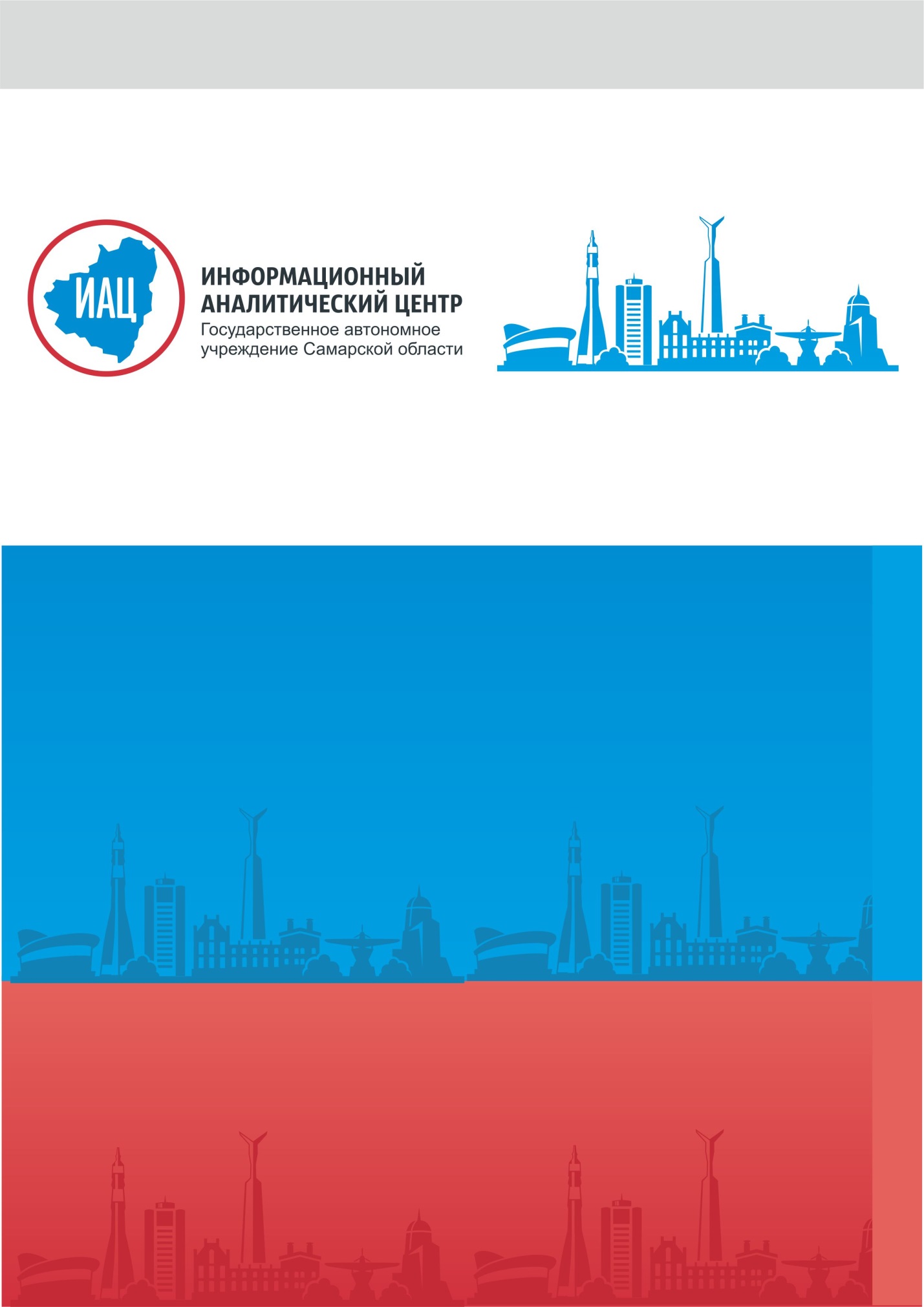 Введение	3Основные выводы	8Раздел 1. Общественно-значимые государственные и муниципальные услуги. Портрет получателя услуг	16Раздел 2. Каналы получения государственных и муниципальных услуг	232.1. Многофункциональные центры предоставления государственных и муниципальных услуг в Самарской области: уровень информированности, востребованности, оценка качества работы	232.2. Единый портал государственных и муниципальных услуг: уровень информированности, востребованности, оценка качества работы	302.3. Региональный портал государственных и муниципальных услуг: уровень информированности, востребованности, оценка качества работы	34Раздел 3. Процесс предоставления государственных и муниципальных услуг: этапы получения, оценка качества	363.1. Предварительная запись	363.2. Временные издержки заявителей: время ожидания в очереди, количество обращений (в том числе, представителей бизнес-сообщества), срок оказания услуги	383.2.1. Среднее время ожидания в очереди для получения государственных (муниципальных) услуг	383.2.2. Количество обращений граждан для получения результата услуги	483.2.3. Срок оказания услуги (среднее время получения услуги)	523.3. Финансовые издержки заявителей	583.4. Трудности получения наиболее общественно значимых услуг. Оценка трудностей получения услуг гражданами 	623.5. Условия приема: организация внешнего и внутреннего пространства, удовлетворенность посетителей	67Раздел 4. Уровень и факторы удовлетворенности востребованных государственных и муниципальных услуг	714.1. Уровень удовлетворенности граждан качеством предоставляемых государственных и муниципальных услуг	714.2. Факторы, влияющие на удовлетворенность полученной услугой	754.3. Оценка качества предоставления наиболее общественно-значимых услуг……...…86Раздел 5. Услуги в государственном и негосударственном секторе: сравнительный анализ показателей удовлетворенности	144Раздел 6. Предложения по улучшению исследованных параметров качества предоставления государственных и муниципальных услуг, устранению выявленных проблем, необходимых для обеспечения достижения целевых значений показателей	147Приложения	155Социологическое исследование удовлетворенности качеством предоставления государственных и муниципальных услуг в Самарской области в 2019-2020 годах проводился согласно методическим рекомендациям Министерства экономического развития Российской Федерации, утвержденным во исполнение пункта 4 раздела III протокола заседания подкомиссии по вопросам повышения качества оказания государственных услуг и мониторинга реализации поэтапных планов выполнения мероприятий, содержащих ежегодные индикаторы, обеспечивающие достижение целевых показателей, установленных Указом Президента Российской Федерации от 7 мая 2012 года №601 «Об основных направлениях совершенствования системы государственного управления» (далее – Указ №601), при Правительственной комиссии по проведению административной реформы от 29 января 2014 года №5.Цель исследования: выявление, анализ и оценка степени достижения установленных Указом Президента РФ №601 целевых значений следующих показателей совершенствования системы государственного управления в РФ, относящихся к качеству предоставления государственных и муниципальных услуг (далее - показатели):уровень удовлетворенности граждан качеством предоставления государственных и муниципальных услуг;сокращение времени ожидания в очереди при обращении заявителя в орган государственной власти (орган местного самоуправления) для получения государственных (муниципальных) услуг;снижение среднего числа обращений представителей бизнес-сообщества в орган государственной власти (орган местного самоуправления) для получения одной государственной (муниципальной) услуги, связанной со сферой предпринимательской деятельности.Задачи исследования:выявление востребованности и динамики востребованности государственных и муниципальных услуг в целом и их отдельных видов;выявление фактических значений и оценка достижения установленных Указом №601 показателей и иных параметров качества предоставления гражданам государственных и муниципальных услуг, в том числе по каждой из наиболее общественно значимых государственных и муниципальных услуг (к таковым относятся услуги, полученные более чем 3 процентами респондентов, участвовавших в исследовании предшествующего года);выявление проблем, с которыми граждане встречаются при обращении за получением государственных и муниципальных услуг;выявление проблем, с которыми сталкиваются представители бизнес-сообщества при обращении в орган государственной власти (орган местного самоуправления) для получения одной государственной (муниципальной) услуги, связанной со сферой предпринимательской деятельности;выявление влияния исследуемых показателей, иных параметров качества предоставления государственных и муниципальных услуг на уровень удовлетворенности граждан РФ качеством предоставления государственных и муниципальных услуг;сравнение уровня удовлетворенности качеством предоставления государственных и муниципальных услуг с уровнем удовлетворенности качеством предоставления услуг в негосударственном секторе;подготовка предложений по улучшению исследованных параметров качества предоставления государственных и муниципальных услуг, устранению выявленных проблем, необходимых для обеспечения достижения целевых значений показателей.Метод исследования: формализованное индивидуальное интервью («лицом к лицу»). В качестве основы опросного инструмента использовалась анкета, рекомендованная Министерством экономического развития Российской Федерации, адаптированная с учетом результатов мониторинга качества предоставления государственных и муниципальных услуг в Самарской области в 2012-2018 годах (см. Приложение №1).Характеристика выборочной совокупности.В исследовании была реализована многоступенчатая квотная выборка с вероятностным отбором респондентов на последней ступени.На первой ступени во всех 37 муниципальных образований Самарской области был проведен предварительный опрос жителей, представляющих различные социально-демографические группы в возрасте 18 лет и старше, по месту их жительства.Всего было опрошено 15140 респондентов, в том числе получателей государственных и муниципальных услуг – 8319 респондентов, не обращавшихся за услугами – 6821 респондентов. В 2018-2019 году число жителей региона, которые заявляли, что не обращались за получением государственных и муниципальных услуг, было выше и составляло 7730 респондентов. На второй ступени осуществлялся квотный отбор респондентов, которые на момент опроса находились по месту жительства и являлись получателями услуг в 2019-2020 году. В случае получения одним опрашиваемым гражданином нескольких услуг, оценивалась услуга, которую он получал в последний раз. Выборка репрезентирует генеральную совокупность населения муниципального образования по полу, возрасту. Основой определения минимально необходимого объема выборки для городского населения выступила численность населения, проживающего на территории муниципального образования с допустимой погрешностью исследования не более 2 % при доверительной вероятности 95 % (для каждого городского округа), для муниципальных районов - методические рекомендации Министерства экономического развития Российской Федерации (см. Таблицу 1).Таблица 1Объем выборочной совокупности в каждом муниципальном образованииТаким образом, объем выборки, на основе которой рассчитывались мониторинговые показатели, составил 8319 респондентов, в том числе предпринимателей (физических лиц и (или) представителей юридических лиц – коммерческих организаций)) – 190 респондентов. Допустимая погрешность– не более 2% при доверительной вероятности 95 % (для каждого городского округа и муниципального района)Опрос получателей государственных и муниципальных услуг в рамках мониторинга качества предоставления государственных и муниципальных услуг в Самарской области в 2019-2020 годах проводился в период июль - август 2020 года. По результатам мониторинга качества предоставления государственных и муниципальных услуг в Самарской области в 2019-2020 гг. можно сделать следующие выводы.Доля получателей государственных и муниципальных услуг, получивших конечный результат услуги в 2019-2020 гг. составила 54,9 %, доля тех, кто не обращался за услугами, – 45,1 %. Динамика числа получателей в период с 2013 по 2020 годы приведена в Таблице 2.Таблица 2Общее число получателей государственных и муниципальных услуг по годам(в % от общего числа опрошенных в каждом году соответственно)Доля тех, кто за прошедший год получил положительный результат услуги, – 97,2 % опрошенных, отрицательный – 2,8 %. Динамика результата получения услуг в период с 2013 по 2020 годы представлена в Таблице 3.Таблица 3Полученный результат обратившихся за государственными и муниципальными услугами по годам(в % от общего числа получателей услуг в каждом году соответственно)Показатель удовлетворённости граждан качеством предоставления государственных и муниципальных услуг в 2019-2020 гг. составил 93,9% (в 2018-2019 гг. – 94,3%). Высокие оценки получили и другие показатели процесса оказания услуг, а именно удовлетворенность:– доступностью информации об услугах – 95,9 %;– сроком предоставления услуги – 92,9 %;– условиями ведения приема – 88,8 %;– количеством документов, необходимых для получения услуги – 88,7 %; – временем ожидания в очереди на подачу документов – 86,9 %; – вежливостью сотрудников учреждений – 83,9 %; – компетентностью и профессионализмом сотрудников – 83,7 %. В ходе исследования зафиксирован высокий уровень удовлетворенности получателей услуг во всех муниципальных образованиях Самарской области, при этом уровень удовлетворенности городских жителей несколько ниже, чем респондентов, проживающих в муниципальных районах. Показатели удовлетворенности жителей разных населенных пунктов Самарской области представлены в Таблице 4. Таблица 4Уровень удовлетворенности получателей государственных и муниципальных услуг в муниципальных образованиях Самарской области (в % от общего числа опрошенных в каждом МО)Уровень информированности населения Самарской области о многофункциональных центрах предоставления государственных и муниципальных услуг (далее МФЦ) составил 97,4 % опрошенных (сумма ответов «знаю, обращался», «знаю, но не обращался», «что-то слышал, не обращался»). Оценка опыта обращения жителей Самарской области за услугами через МФЦ в период с 2013 по 2020 годы представлена в Таблице 5. Таблица 5Оценка опыта обращения получателей государственных и муниципальных услуг в МФЦ по годам(в % от общего числа получателей услуг в каждом году соответственно)Уровень информированности населения Самарской области о Едином портале государственных и муниципальных услуг составил 89,5 % опрошенных (сумма ответов «знаю, обращался», «знаю, но не обращался», «что-то слышал, не обращался»). Оценка опыта обращения жителей Самарской области за услугами через Единый портал государственных и муниципальных услуг в период с 2013 по 2020 годы представлена в Таблице 6.Таблица 6Оценка опыта обращения получателей государственных и муниципальных услуг в Единый портал государственных и муниципальных услуг по годам(в % от общего числа получателей услуг в каждом году соответственно)Показатель числа обращений для получения одной государственной (муниципальной) услуги в 2019-2020 гг. составил 2,12 раза, что ниже значений предыдущих периодов проводимых замеров: в 2018-2019 гг. – 3,7 раза, в 2017-2018 гг. – 2,0 раза, в 2016-2017 гг. – 2,0 раза, 2015-2016 гг. – 2,0 раза, 2014-2015 гг. – 2,1 раз, 2013-2014 гг. – 2,6 раза.Итоговый показатель среднего времени ожидания в очереди при обращении заявителя в орган государственной власти Российской Федерации (орган местного самоуправления) для получения государственных (муниципальных) услуг составил в анализируемый период 2019-2020 гг. 7,1 мин., что в целом соответствует показателям 2018-2019 гг. – 6,9 мин.Среднее время ожидания в очереди при обращении заявителя в орган государственной власти Российской Федерации (орган местного самоуправления), чтобы сдать документы для получения государственных (муниципальных) услуг, сократилось по сравнению с прошлыми замерами и составило в анализируемый период 8,7 мин. (в 2018-2019 гг. –  10,2 мин., в 2017-2018 гг. - 15,1 мин., 2016-2017 гг. - 17,3 мин., 2015-2016 гг. – 18,6 мин. в 2013-2015 гг. – 21,9-22,4 мин.). Время ожидания, чтобы получить результат услуги, в 2019-2020 гг. повысилось на 2 мин. в сравнении с показателями 2018-2019 гг. и составило 5,5 мин. (в 2018-2019 гг. – 3,6 мин., в 2017-2018 гг. – 9,4 мин., в 2016-2017 гг. – 11,3 мин., в 2015-2016 гг. – 12,1 мин., 2013-2014 гг. и 2014-2015 гг. – соответственно 16,4 мин. и 17,5 мин.).При этом итоговое время ожидания в очереди для получения государственных (муниципальных) услуг, составило: – у физических лиц – 7, 1 мин. (в 2018-2019 гг. – 8,7 мин., 2017-2018 гг. – 12,4 мин., 2016-2017 гг. – 14,5 мин., 2015-2016 гг. – 15,4 мин., в 2014-2015 гг. и 2013-2014 гг. – 20,1 мин. и 19,3 мин. соответственно);– у представителей бизнес-сообщества – 5,4 мин. (в 2018-2019 гг. – 4,15 мин., в 2017-2018 гг. – 7,5 мин., в 2016-2017 гг. – 7,2 мин., в 2015-2016 гг. – 9,7 мин., в 2014-2015 гг. и 2013-2014 гг. – 16,4 мин. и 15,7 мин.  соответственно).При анализе качества предоставления государственных и муниципальных услуг были выделены общественно значимые, т.е. наиболее востребованные услуги (были востребованы в исследуемый период более 3% опрошенных). Таблица 7Наиболее востребованные виды государственных и муниципальных услуг (в % от общего числа опрошенных, N=8319 чел.)По данным услугам были рассчитаны временные показатели их получения.Среднее время ожидания в очереди для получения общественно значимых государственных (муниципальных) услуг, предоставляемых федеральными органами исполнительной власти, федеральными внебюджетными фондами, составило в исследуемый период 8,1 мин. В 2018-2019 гг. этот показатель был равен 8,8 мин., в 2017-2018 гг. – 12,7 мин., в 2016-2017 гг. – 15,8 мин.Среднее время ожидания по общественно значимым услугам, предоставляемым органами местного самоуправления, в 2019-2020 гг. составляет 8,3 мин. По сравнению с 2018-2019 гг. произошло повышение данного показателя на 3,4 мин. (с 4,9 мин. в 2018-2019 гг.).В число общественно-значимых услуг не вошли услуги, находящиеся в ведении региональных органов исполнительной власти. Поэтому в ходе анализа данных была сформирована отдельная подвыборка по услугам, предоставляемым данными органами государственной власти, которые были наиболее востребованы в 2019-2020 гг. В число таковых вошли «Получение (оформление) ежемесячного пособия на ребенка» (среднее время ожидания в очереди – 8,1 мин.), «Регистрация актов гражданского состояния» (4,7 мин.) и «Получение субсидии (льгот) на оплату жилья и услуг ЖКХ» (8,6 мин.). Таким образом, показатель среднего времени ожидания заявителя в очереди для получения услуг, предоставляемых региональными органами исполнительной власти, в 2019-2020 гг. несколько снизился и составил 7,8 мин. В 2018-2019 гг.  этот показатель был равен 7,7 мин., в 2017-2018 гг. 11,6 мин.Среднее время ожидания в очереди для получения государственных (муниципальных) услуг, предоставляемых на базе МФЦ, за год не изменилось и составило 6,6 мин. (в 2018-2019 гг. 6,6 мин., в 2017-2018 гг. – 11,5 мин., в 2013-2014 гг. значение данного показателя составило 13,9 мин., в 2014-2015 гг. – 19 мин., 2015-2016 гг. – 11,1 мин., в 2016-2017 гг. – 15,6 мин.).В 2019-2020 гг. 26,4% опрошенных отметили, что предоставление услуги было связано с финансовыми издержками. В 2018-2019 гг. доля таких заявителей составляла 27,3%, в 2017-2018 гг. – 26,7%, в 2016-2017 гг. – 29,7%, в 2015-2016 гг. – 33,0% респондентов, в 2014-2015 и 2013-2014 гг. – 35,0% и 23,9% соответственно. Среди отметивших наличие материальных затрат, наибольшую часть (13,6%) составляют те, чьи расходы были в пределах 1001-2000 рублей. В 2018-2019 гг. в структуре финансовых расходов опрошенных также доминировала данная категория, однако количество респондентов, отметивших ее, было меньше на 1%. Как и в предыдущих замерах, подавляющее большинство заявителей (91,1 %) не сталкивались с трудностями в процессе получения государственных и муниципальных услуг (в 2013-2014 гг. – 81,5 %, 2014-2015 гг. –84,2 %, 2015-2016 гг. – 84,2 %, 2016-2017 гг. – 84,0 %, в 2017-2018 гг. – 86,1%, в 2018-2019 гг. – 86,0%). Анализ данных позволил выделить типичные проблемы получателей государственных и муниципальных услуг. На проблему больших очередей указали 2,1 % опрошенных, на большие сроки получения услуги – 1,3 %, на требование избыточных документов – 1,0 % респондентов, на недостаточную компетентность и грубость сотрудников – 0,9 % участников опроса.Уровень удовлетворенности качеством государственных и муниципальных услуг составляет 93,9 % опрошенных, качеством негосударственных услуг – несколько выше и составляет 95,7 % респондентов, и их соотношение по сравнению с 2018-2019 гг. принципиально не изменилось.Пятая часть опрошенных (20,1%) считает, что за 6-летний период качество услуги улучшилось (в 2018-2019 гг. – улучшение услуги отметили 18,1%, в 2017-2018 гг. - 22,6%, в 2016-2017 гг. - 27,4 %, в 2015-2016 гг. – 26,7 %, в 2014-2015 гг. –32,8 %, в 2013-2014 гг. – 26,2 %). Не отмечают какой-либо динамики в изменении ее качества – 13,2 % (в 2018-2019 гг. – 13,4%, в 2017-2018 гг. – 14,2%, в 2016-2017 гг. – 13,2 %, 2015-2016 гг. – 13,2 %, 2014-2015 гг. – 22,1 %, 2013-2014 гг. – 35,9 %). Очень незначительная доля респондентов отметили ухудшение в качестве предоставления услуги – 1,1 % опрошенных (в 2018-2019 гг. – 0,7%, в 2017-2018 гг. – 1,3%, в 2016-2017 гг. – 2,4 %, 2015-2016 гг. – 1,4 %, 2014-2015 гг. – 1,9 %, 2013-2014 гг. – 2,4 %).Две трети получателей негосударственных услуг (65,7 %) считают, что качество государственных и негосударственных услуг находится примерно на одном уровне (в 2015-2016 гг. аналогичное мнение высказали 49,1 %респондентов, в 2016-2017 гг. - 56,9 %, в 2017-2018 гг. - 49,7 %, в 2018-2019 гг. – 60,4%). Доля тех, кто считает, что качество государственных услуг выше услуг негосударственного сектора, более чем втрое выше доли тех, кто придерживается противоположной точки зрения (16,1 % против 5,8 %).В ходе мониторинга качества предоставления государственных и муниципальных услуг в Самарской области было опрошено 8319 человек, получателей государственных и муниципальных услуг в 2019-2020 гг. Также был определен перечень общественно значимых государственных и муниципальных услуг: то есть услуг, полученных более чем 3-мя процентами респондентов, участвовавших в исследовании.Наиболее востребованным видом государственных и муниципальных услуг является регистрация прав на недвижимое имущество и сделок с ними – 14,9 % опрошенных обращались в соответствующую инстанцию (см. Таблицу 1.1). На втором месте по уровню востребованности находится замена водительского удостоверения (включая сдачу экзамена) – 14,4 %. На третьем месте – получение выплат на детей в связи с эпидемией коронавируса (ежемесячной выплаты на детей до 3-х лет (в размере 5 тыс. рублей за апрель, май и июнь 2020 года), ежемесячной выплаты на детей от 3 до 7 лет, единовременной выплаты на детей от 3 до 16 лет и др.) – 13,4 %. Далее в рейтинге востребованности идут услуги по получению или замене паспорта гражданина Российской Федерации (9,4%), оформление или перерасчет пенсии (6,0 %) и регистрации (снятия с учета) автомототранспортных средств и прицепов (5,5 %). Превысившими порог 3 %, являются также услуги по получению справки о составе семьи – 5,3 %, справки об отсутствии судимости – 5,2 %, по получению заграничного паспорта – 3,6 %, по регистрации по месту жительства (пребывания) – 3,0 %. Таблица 1.1Наиболее востребованные виды государственных и муниципальных услуг (в % от общего числа опрошенных, N=8319 чел.)В ходе мониторинга был определен перечень услуг, доля получателей которых в общей выборке составляет 3 % и менее (см. Таблицу 1.2).Таблица 1.2Виды государственных и муниципальных услуг, доля получателей которых составила 3 % и менее(в % от общего числа опрошенных, N=8319 чел.)Согласно результатам опроса, доля получателей государственных и муниципальных услуг, получивших положительный результат услуги в 2019-2020 гг. составила 97,2% опрошенных, отрицательный – 2,8 % респондентов (в 2018-2019 гг. – положительный результат был получен 98,1%, отрицательный – 1,9%, 2017-2018 гг. - положительный результат был получен 96,7 %, отрицательный – 3,3 %, в 2016-2017 гг. - 97,6 % и 2,4 %, в 2015-2016 гг. - 97,7 % и 2,3 % соответственно). Анализ социально-демографических характеристик позволил описать портрет типичного получателя государственных и муниципальных услуг. Среди тех, кто имел опыт получения услуг в 2019-2020 гг., половина - респонденты со средним специальным или средним техническим образованием (51,1 %). Высшее или неполное высшее образование имеют 32,2 % опрошенных. Доля тех, кто имеет среднее и неполное среднее образование, составила меньшую часть опрошенных – 16,7 % (см. Диаграмму 1.1). Диаграмма 1.1Распределение респондентов по уровню образования(в % от общего числа опрошенных, N=8319 чел.)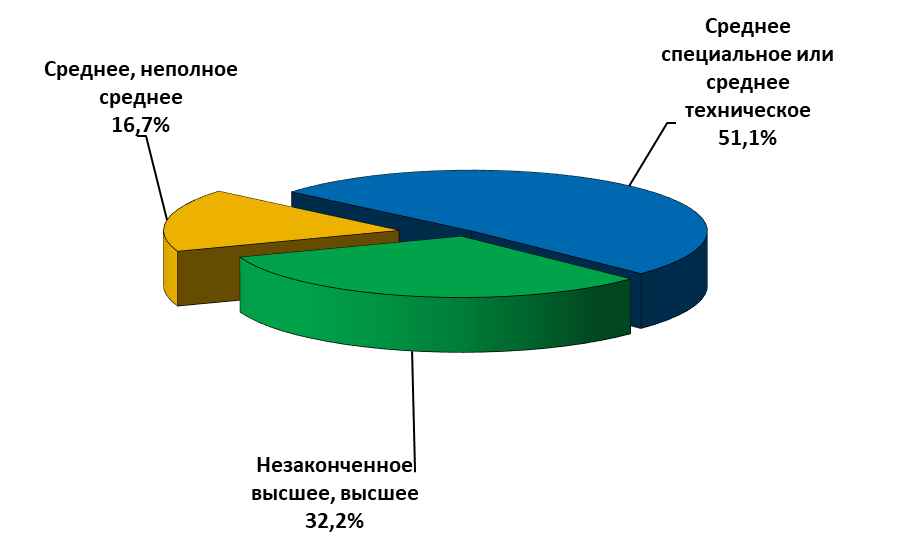 По роду деятельности большинство респондентов являются работниками по найму (60,2 %). Почти четверть опрошенных получателей услуг составляют неработающие (пенсионеры, в т. ч. по инвалидности) – 24,2 % (см. Диаграмму 1.2). Распространенность остальных социально-профессиональных групп ниже 6,0 %.Диаграмма 1.2Распределение респондентов по роду деятельности(в % от общего числа опрошенных, N=8319 чел.)По уровню материального положения большая часть респондентов имеют доход ниже среднего уровня (63,9 % - вариант ответа «денег хватает на питание и одежду, но купить сейчас телевизор, холодильник или стиральную машину было бы трудно») (см. Диаграмму 1.3). Суммарная доля тех, чей доход находится на среднем уровне (вариант ответа: «денег вполне хватает на крупную бытовую технику, но мы не могли бы купить новую машину») и выше (варианты ответа: «наших доходов хватает на все, кроме таких дорогих приобретений, как дача, квартира», «материальных затруднений не испытываем, при необходимости могли бы приобрести дачу, квартиру»), составила 15,0 % опрошенных. Пятая часть (19,1%) респондентов обладают низким и ниже среднего уровнем дохода (сумма ответов: «денег не хватает даже на питание», «на питание денег хватает, но покупка одежды вызывает серьезные проблемы»). По сравнению с мониторингом 2017-2018 гг. и 2018-2019 гг. процент опрошенных получателей государственных и муниципальных услуг с низким уровнем доходов в 2019-2020 гг. продолжает уменьшаться (22,6 % и 21,1% - к 19,1 %), а доля респондентов с доходами ниже среднего уровня - повышаться (48,8 % и 62,5% - до 63,9 % соответственно). Доля опрошенных с доходами на среднем и выше среднего уровня сохраняется на прежнем уровне (19,1 % и 13,7% - до 15,0 %).Диаграмма 1.3Распределение респондентов по уровню дохода(в % от общего числа опрошенных, N=8319 чел.)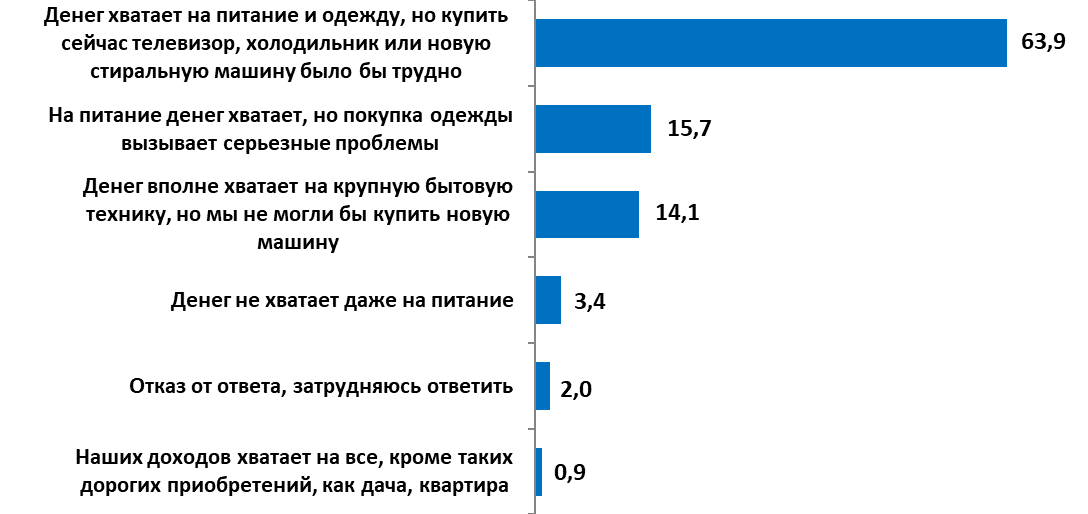 Подавляющее большинство опрошенных – 97,7 % – получали государственные и муниципальные услуги как физические лица, в собственных интересах (см. Диаграмму 1.4). Услуги, связанные с предпринимательской деятельностью, были востребованы у 2,3 % респондентов.Диаграмма 1.4Категории получателей государственных и муниципальных услуг по статусу заявителя(в % от общего числа опрошенных, N=8319 чел.) 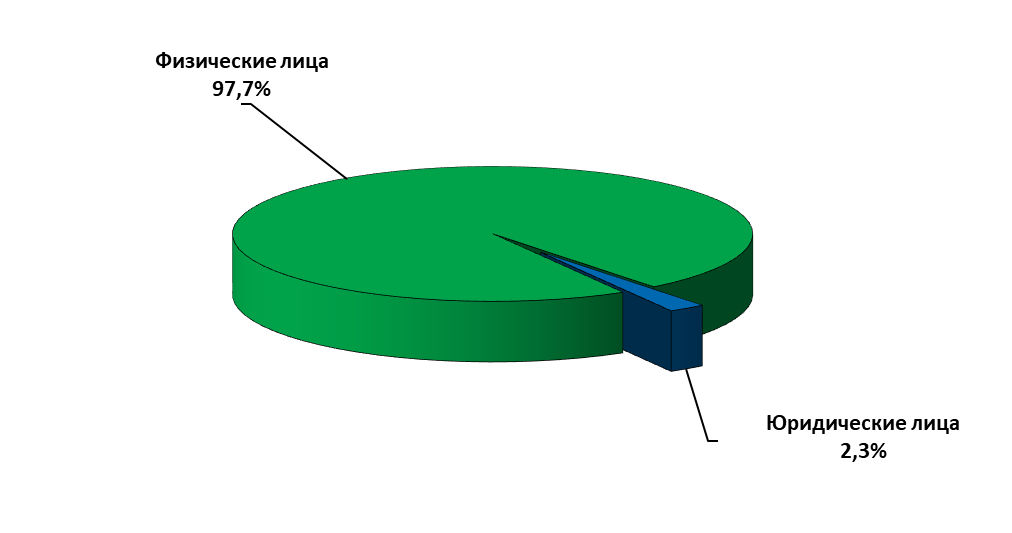 2.1. Многофункциональные центры предоставления государственных и муниципальных услуг в Самарской области: уровень информированности, востребованности, оценка качества работыПо данным опроса, уровень информированности населения Самарской области о многофункциональных центрах предоставления государственных и муниципальных услуг составил 97,4 % опрошенных (сумма ответов «знаю, обращался», «знаю, но не обращался», «что-то слышал, не обращался») (см. Диаграмму 2.1.1). С 2013 года мониторинг фиксирует сначала поступательный рост значения показателя информированности населения о МФЦ, а начиная с 2017 г. его стабильно высокий уровень: в 2013-2014 гг. – 65,6 %, в 2014-2015 гг. – 79,2 %, 2015-2016 гг. - 85,8 %, в 2016-2017 гг. - 93,7 %, в 2017-2018 гг. – 98,1 %, 2018-2019 гг. – 96,7%. Обращает на себя внимание высокий процент тех, кто обращался в МФЦ, чтобы получить услугу. В 2019-2020 гг. он составил 75,2 % опрошенных (в 2013-2014 гг. – 26,4 %, в 2014-2015 гг. – 37,4 %, в 2015-2016 гг. – 55,1 %, в 2016-2017 гг. - 68,1 %, в 2017-2018 гг. - 79,6 %, в 2018-2019 гг. – 79,1%). Диаграмма 2.1.1Распределение ответов на вопрос:«Знаете ли Вы о возможностях получения государственных и муниципальных услуг в многофункциональных центрах предоставления государственных и муниципальных услуг («МФЦ»)?»(в % от общего числа опрошенных, N=8319 чел.)В 19-ти муниципальных районах (из 27-ми) и в 4-х городских округах (из 10-ти) выявлен высокий уровень информированности населения о возможности получения государственных и муниципальных услуг в МФЦ. Наибольший уровень информированности населения выявлен в следующих муниципальных образованиях Самарской области: г.о. Чапаевск, г.о. Кинель, м.р. Кинельский, м.р. Шенталинский – 100%; м.р. Нефтегорский, м.р. Пестравский - по 99,5 % (см. Таблица 2.1). Несколько ниже, чем в среднем по области уровень информированности о многофункциональных центрах выявлен в следующих муниципальных образованиях: г.о. Новокуйбышевск – 85,3%, м.р. Алексеевский – 87,0%, г.о. Самара – 87,4%, г.о. Тольятти – 89,1%, м.р. Волжский и м.р. Елховский – 90,0%, г.о. Сызрань – 90,3%, м.р. Сызранский – 91,4%, м.р. Октябрьский – 91,5% и г.о. Жигулевск – 91,9% . (см. Таблица 2.1.1).Таблица 2.1.1Распределение ответов на вопрос:«Знаете ли Вы о возможностях получения государственных и муниципальных услуг в многофункциональных центрах предоставления государственных и муниципальных услуг («МФЦ»)?» (в % от общего числа опрошенных, N=8319 чел.)Самая высокая доля получателей государственных и муниципальных услуг на базе МФЦ зафиксирована в следующих муниципальных образованиях: м.р. Шенталинский – 98,5%, г.о. Кинель – 98,0%, м.р. Кинельский – 96,5%, г.о. Отрадный – 96,4%, м.р. Большеглушицкий – 95,5%, м.р. Челно-Вершинский – 94,6%, г.о. Похвистнево – 94,4%, м.р. Безенчукский – 94,0%, м.р. Хворостянский – 92,1%, м.р. Кинель-Черкасский – 92,0%, г.о. Чапаевск и м.р. Большечерниговский – 91,5%, м.р. Похвистневский – 91,1%. Доля тех, кто имел положительный опыт обращения в МФЦ («подал документы и получил результат услуги в МФЦ»), составляет 95,9 % респондентов (см. Диаграмму 2.1.2) Можно отметить тенденцию роста количества обратившихся в МФЦ и получивших там же конечный результат услуги: в 2013-2014 гг. доля получивших в МФЦ составила 86,9 %, в 2014-2015 гг. - 88,7 %, в 2015-2016 гг. – 92,5 %, в 2016-2017 гг. - 90,8 %, в 2017-2018 гг. – 93,0 %, 2018-2019 гг. – 93,5%. 3,2 % среди обращавшихся в МФЦ сдали документы в центр, а результат услуги получили непосредственно в органе, который предоставляет услугу (в 2013-2014 гг. – 8,1 %, в 2014-2015 гг. – 9,2 %, в 2015-2016 гг. - 5,4 %, в 2016-2017 гг. - 7,7 %, в 2017-2018 гг. – 5,8 %, 2018-2019 гг. – 5,7%). 0, 2% опрошенных не смогли получить услугу по причине того, что она не предоставляется на базе МФЦ (в 2013-2014 гг. – 1,8 %, в 2014-2015 гг. - 0,9 %, в 2015-2016 гг. - 0,4 %, в 2016-2017 гг. - 0,4 %, в 2017-2018 гг. – 0,3 %, 2018-19 гг. – 0,3%).Диаграмма 2.1.2Распределение ответов на вопрос:«Выберите суждение, которое наиболее точно описывает Ваш последний опыт обращения в МФЦ…»(в % от числа посетителей МФЦ)Большинство клиентов МФЦ дали положительную оценку качеству работы центров – 97,3 % опрошенных (см. Диаграмма 2.1.3). Уровень удовлетворенности качеством работы многофункционального центра в 2019-2020 гг. повторяет показатели предыдущих периодов (в 2015-2016 гг. – 95,0 %, 2016-2017 гг. - 94,3 %, 2017-2018 гг. – 94,2 %, 2018-2019 гг. – 96,3%).Доля тех, кто негативно оценил качество работы МФЦ, мала – 2,3 % (в 2013-2014 гг. – 6,3 %, 2014-2015 гг. – 4,4 %, 2015-2016 гг. – 3,7 %, 2017-2018 гг. – 4,6 %, 2018-2019 гг. – 2,4%).Диаграмма 2.1.3 Распределение ответов на вопрос:«Как Вы оцениваете качество работы МФЦ в ходе Вашего последнего обращения?»(в % от числа посетителей МФЦ)По уровню удовлетворенности клиентов многофункциональных центров качеством работы МФЦ сложилась следующая ситуация: удовлетворенность жителей большинства муниципальных районов Самарской области, кто обращался за предоставлением государственной или муниципальной услуги в МФЦ, превышает 90,0 % (см. Таблица 2.1.2). Наибольшие совокупные показатели удовлетворенности – в г.о. Отрадный (100,0%), м.р. Шенталинский (100,0%). Также высока удовлетворенность в м.р. Клявлинский (99,3%), м.р. Кошкинский (99,3%), м.р. Красноярский (99,3%) и м.р. Нефтегорский (99,3%). Более низкие совокупные показатели – в г.о. Самара (92,6%) и м.р. Безенчукский (94,7%), м.р. Богатовский (94,7%), м.р. Шигонский (94,4%) и м.р. Волжский (91,5%). При этом в г.о. Самара и Волжском районе отмечен более высокий процент неудовлетворенных качеством работы МФЦ по сравнению с другими муниципальными образованиями (7,4 % и 8,5 % соответственно). Таблица 2.1.2Распределение ответов на вопрос:«Как Вы оцениваете качество работы МФЦ в ходе Вашего последнего обращения?» (в % от числа посетителей МФЦ)2.2. Единый портал государственных и муниципальных услуг: уровень информированности, востребованности, оценка качества работыУровень информированности населения Самарской области о Едином портале государственных и муниципальных услуг (далее – Единый портал) составил 89,5 % опрошенных (сумма ответов «знаю, пользовался», «знаю, но не пользовался», «что-то слышал, не пользовался»). Согласно полученным данным информированность населения о Едином портале по сравнению с прошлым годом увеличилась на 5%: в 2018-2019 гг. она составляла 84,5 % опрошенных, в 2017-2018 гг. – 85,1%, в 2016-2017 гг. - 76,8 %, в 2015-2016 гг. - 68,1 %, в 2014-2015 гг. - 53,9 %, а в 2013-2014 гг. она находилась на уровне 44,0 % (см. Диаграмму 2.2.1).Диаграмма 2.2.1Распределение ответов на вопрос:«Знаете ли Вы о существовании в интернете Единого портала государственных и муниципальных услуг (www.gosuslugi.ru-ввв.госуслуги.ру)?»(в % от общего числа опрошенных, N=8319 чел.)Имеют личный кабинет или пользовались услугами Единого портала чуть больше половины опрошенных (58,8 %). Большинством заявителей, воспользовавшихся сервисами Единого портала государственных и муниципальных услуг, этот ресурс, как и в прошлом году, рассматривается преимущественно как информационный. Наиболее распространенная цель обращения на Единый портал (35,2 % опрошенных) – получение информации об услуге (как и кому она предоставляется, какие нужны документы и пр.) (см. Диаграмма 2.2.2). Почти четверть опрошенных (23,2%) обращались на портал для направления запроса на предоставление услуги, 12,8 % пользователей – сайт для записи на прием (электронная очередь), 11,7 % - для получения нужных документов (справка, свидетельство другие документы), 9,9 % пользователей осуществляли платежи (штрафы, налоги). Каждому пятнадцатому респонденту (6,9 %) портал необходим для получения и распечатки форм (бланков) запроса. Диаграмма 2.2.2Распределение ответов на вопрос:«Для каких целей Вы обращались на Единый портал?»(в % от числа пользователей портала)Большинство пользователей Единого портала (94,3 %) имеют личный кабинет (см. Диаграмма 2.2.3). По сравнению с прошлым годом число зарегистрированных пользователей осталось на прежнем уровне (в 2018-2019 гг. – 92,4%, в 2017-2018 гг. - 93,8 %, в 2016-2017 гг. оно составляло 82,5 %). Диаграмма 2.2.3Распределение ответов на вопрос:«Есть ли у Вас личный кабинет на Едином портале www.gosuslugi.ru (ввв.госуслуги.ру)?»(в % от числа пользователей портала)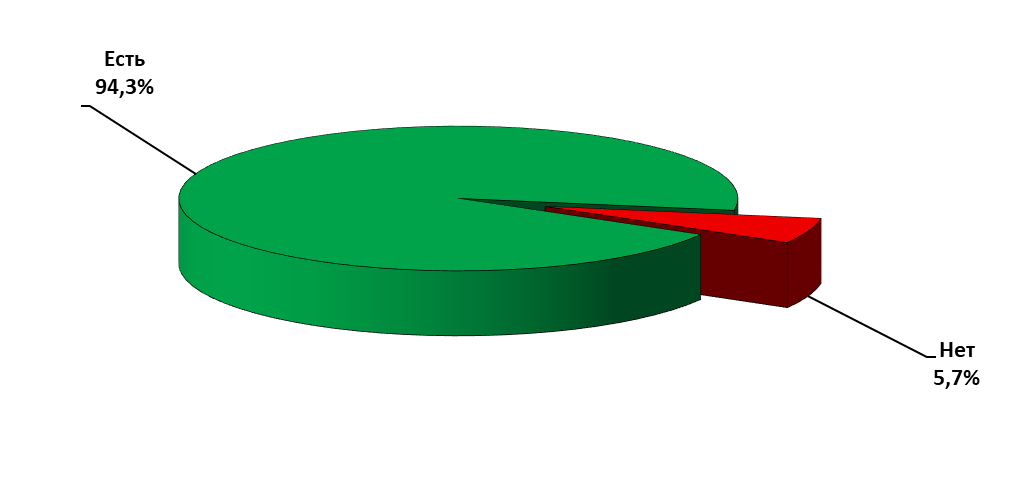 В целом работой Единого портала удовлетворены 94,8 % респондентов из числа тех, кто имел опыт использования этого канала получения государственных и муниципальных услуг (см. Диаграмму 2.2.4). Показатель удовлетворенности находится на одном уровне за последние три года 2016-2017 и 2017-2018 гг. (по 91,5 % опрошенных), 2018-2019 гг. – 93,5%.Доля тех, кто негативно оценил качество работы портала, составила 4,1 % респондентов. За последние три года (в 2016-2017 гг. и 2017-2018 гг. - 5,2%, в 2018-2019 гг. – 3,6%) доля неудовлетворенных почти не изменилась.Диаграмма 2.2.4Распределение ответов на вопрос:«Как Вы оцениваете качество работы Единого портала государственных и муниципальных услуг?»(в % от числа пользователей портала)2.3. Региональный портал государственных и муниципальных услуг: уровень информированности, востребованности, оценка качества работыУровень информированности населения Самарской области о Региональном портале государственных и муниципальных услуг (далее – Региональный портал) составил 51,9 % (сумма ответов «знаю, обращался», «знаю, но не обращался», «что-то слышал, не обращался») (см. Диаграмма 2.3.1). За прошедший год информированность о региональном портале практически не изменилась (в 2018-2019 гг. – 48,1 %, в 2017-2018 гг. - 58,0 %, в 2016-2017 гг. - 51,9 %, в 2015-2016 гг. - 50,6 %, в 2014-2015 гг. - 39,6 %, в 2013-2014 гг. –32,3 %). Доля пользователей этого ресурса составила 12,0 %: на 4 % больше, чем в 2018-2019 гг. (8,0 %). В 2017-2018 и 2016-2017 гг. она была на уровне прошлого года – 8,9 % и 8,5 % соответственно (в 2015-2016 гг. показатель составлял 6,4 % опрошенных, в 2014-2015 гг. – 4,1 %, в 2013-2014 гг. – 2,3 %).Диаграмма 2.3.1Распределение ответов на вопрос:«Знаете ли Вы о существовании в интернете регионального портала государственных и муниципальных услуг (www.pgu.samregion.ru - ввв.пгу.самрегион.ру)?»(в % от общего числа опрошенных, N=8319 чел.)Среди тех, кто воспользовался сервисами Регионального портала (12,0 %), подавляющее большинство дали положительную оценку работы этого ресурса (93,8 %) (см. Диаграмму 2.3.2). Показатель несколько выше по сравнению с прошлым годом (в 2018-2019 гг. – 88,0 %), но на уровне предшествующих замеров мониторинга: 2017-2018 гг. – 93,8 %, 2016-2017 гг. - 93,7 %, 2015-2016 гг. - 92,4 %, 2014-2015 гг. – 91,9 %, в 2013-2014 гг. – 91,8 %. Доля тех, кто негативно оценил качество работы портала, составила 2,4 % пользователей, что практически соответствует значениям предыдущих лет: 2018-2019 гг. – 3,6 %, 2017-2018 гг. – 2,0 %, 2016-2017 гг. – 3,8 %, в 2015-2016 гг. – 3,7 %.Диаграмма 2.3.2Распределение ответов на вопрос:«Как Вы оцениваете качество работы Регионального портала государственных и муниципальных услуг?»(в % от числа пользователей портала)3.1. Предварительная записьСервис онлайн записи зарекомендовал себя как удобный инструмент записи на прием в удобное для заявителя время в орган, предоставляющий ту или иную государственную (муниципальную) услугу. Несмотря на потенциальные преимущества предварительной записи, этим сервисом для подачи документов или получения результата услуги воспользовались 31,7% от общего числа опрошенных, большинство респондентов – 60,9% – не воспользовались сервисом, 7,4% респондентов не знали о данной услуге (см. Диаграмма 3.1.1).Эти показатели превышают результаты опроса 2018-2019 гг.: в 2018-2019 гг. сервисом воспользовались 26,5% респондентов (в предыдущие годы наблюдался устойчивый рост: в 2017-2018 гг. и 2016-2017 гг. – по 27,7% респондентов, 2015-2016 гг. – 20,9% респондентов, 2014-2015 гг. – 10,8%, 2013-2014 гг.– 14,1%).Диаграмма 3.1.1Распределение ответов на вопрос:«Пользовались ли Вы предварительной записью на прием для подачи документов на предоставление услуги?»(в % от общего числа опрошенных, N=8319 чел.)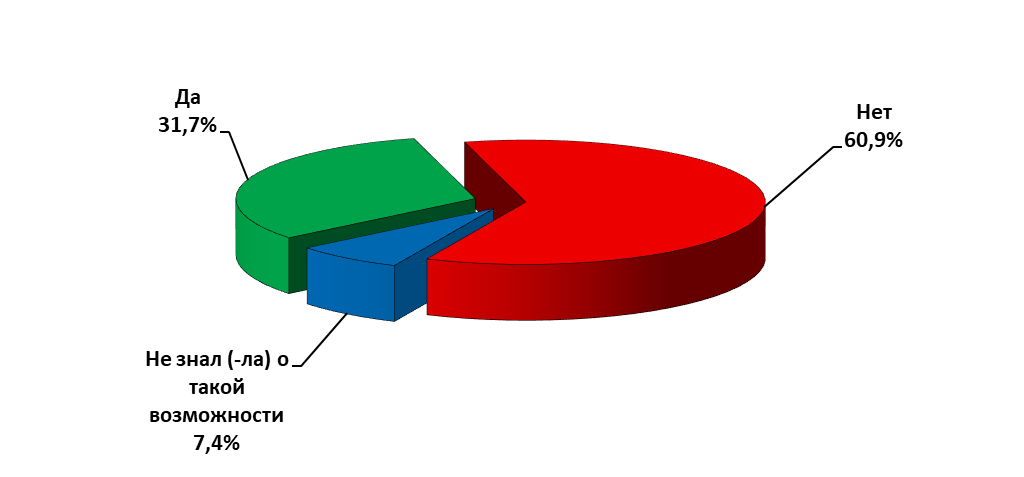 Необходимым элементом сервиса онлайн-записи является наличие в офисе специальных окон (кабинетов), в которых обслуживаются заявители, записавшиеся на прием с использованием сервиса предварительной записи. Согласно данным мониторинга, на наличие такого окна (кабинета) указали 34,5 % опрошенных (в 2018-2019 гг. – 34,4 %, в 2017-2018 гг. – 33,5 %, в 2016-2017 гг. – 33,3 %, в 2015-2016 гг. – 28,0 %) (см. Диаграмма 3.1.2).46,6 % респондентов указали на отсутствие специального окна или кабинета в помещении учреждения (в 2018-2019 гг. – 42,2 %, в 2017-2018 гг. – 44,5 %, в 2016-2017 гг. - 42,7 %, в 2015-2016 гг. – 47,2 %). Почти пятая часть опрошенных (18,9 %) затруднились ответить, есть ли окно приема заявителей, записанных через онлайн-сервис, или нет. Диаграмма 3.1.2Распределение ответов на вопрос:«При Вашем посещении было ли специальное окно (кабинет), где обслуживались заявители только по предварительной записи?»(в % от общего числа опрошенных, N=8319 чел.)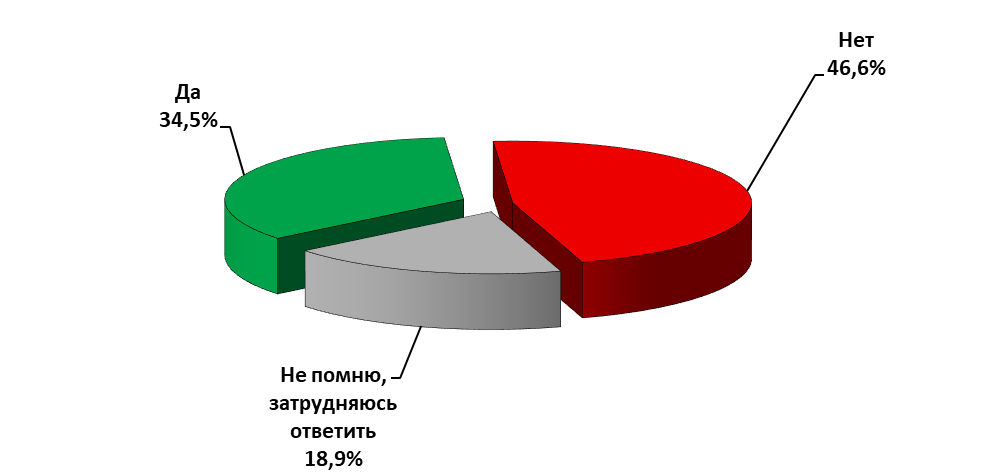 3.2. Временные издержки заявителей: время ожидания в очереди, количество обращений (в том числе, представителей бизнес-сообщества), срок оказания услугиОдним из основных способов повышения качества государственных и муниципальных услуг выступает сокращение временных издержек заявителей. В данном мониторинге временные издержки оценивались через следующие показатели:- среднее время ожидания заявителя в очереди, в том числе для того, чтобы сдать документы и получить результат услуги;- количество обращений в орган/учреждение для получения результата услуги;- срок оказания услуги (среднее время получения услуги).3.2.1. Среднее время ожидания в очереди для получения государственных (муниципальных) услугЗначение показателя «среднее время ожидания в очереди при обращении заявителя в орган государственной власти Российской Федерации (орган местного самоуправления) для получения государственных (муниципальных) услуг» согласно Постановлению Губернатора Самарской области от 30 октября 2012 г. № 170 «Об утверждении Перечня значений показателей социально-экономического развития Самарской области на период с 2012 по 2020 год», принятому во исполнение Указа Президента РФ от 7 мая 2012 г. N 601 «Об основных направлениях совершенствования системы государственного управления», к 2018 году должно было достичь показателя 15 минут.Для оценки временных затрат заявителей на ожидание в очереди респондентам предлагалось ответить на 2 вопроса: «Сколько времени Вы ожидали в очереди, чтобы сдать документы?» и «Сколько времени Вы ждали в очереди, чтобы получить результат услуги?». Итоговый показатель временных затрат заявителя рассчитывался как среднее арифметическое из суммы средних значений, потраченных заявителем на ожидание в очереди, чтобы сдать документы, и чтобы получить результат услуги.Согласно данным проведенного мониторинга, итоговый показатель среднего времени ожидания в очереди при обращении заявителя в орган государственной власти Российской Федерации (орган местного самоуправления) для получения государственных (муниципальных) услуг составил в  2019-2020 гг. 7,1 мин. и соответствует контрольным цифрам Постановления Губернатора Самарской области от 30 октября 2012 г. № 170 (в 2018-2019 гг. – 6,9 мин., в 2017-2018 гг. – 12,3 мин., в 2016-2017 гг. – 14,3 мин., в 2015-2016 гг. – 15,3 мин., в 2014-2015 гг. – 19,1 мин., в 2013-2014 гг. – 20 мин.).Среднее время ожидания в очереди при обращении заявителя в орган государственной власти Российской Федерации (орган местного самоуправления), чтобы сдать документы для получения государственных (муниципальных) услуг, составило 8,7 мин. (в 2018-2019 гг. – 10,2 мин., в 2017-2018 гг. – 15,1 мин., 2016-2017 гг. – 17,3 мин., 2015-2016 гг. – 18,6 мин., 2013-2015 гг. – 21,9-22,4 мин.).Большинство получателей (86,9 %) удовлетворены временем ожидания в очереди, чтобы сдать документы (см. Диаграмма 3.2.1). Показатель удовлетворенности временем ожидания в очереди, чтобы сдать документы, держится примерно на одном уровне и в предыдущие годы составлял: в 2018-2019 гг. – 88,8 %, в 2017-2018 гг. – 88,3 %, 2016-2017 гг. – 89,2 %, 2015-2016 гг. – 87,3 %, 2014-2015 гг. – 88,8 %, 2013-2014 гг. – 89,3 %.Диаграмма 3.2.1Распределение ответов на вопрос:«Насколько Вас устроило время ожидания в очереди, чтобы сдать документы?»(в % от общего числа опрошенных, N=8319 чел.)96,9 % респондентов подали документы с первого раза, 3,1 % опрошенных пришлось обращаться повторно (см. Диаграмма 3.2.2).Диаграмма 3.2.2Распределение ответов на вопрос:«Сколько раз вам пришлось обращаться в организацию для сдачи документов для получения услуги?»(в % от общего числа опрошенных, N=8319 чел.)Среднее время ожидания в очереди при обращении заявителя в орган государственной власти Российской Федерации (орган местного самоуправления), чтобы получить результат услуги, составило 5,5 мин. (в 2018-2019 гг. – 3,6 мин., в 2017-2018 гг. – 9,4 мин., в 2016-2017 гг. – 11,3 мин., в 2015-2016 гг. – 12,1 мин., в 2013-2020 гг. и 2014-2015 гг. – соответственно 16,4 мин. и 17,5 мин.). Доля тех, кого устроило время ожидания в очереди, чтобы получить результат услуги, составляет 89,7 % опрошенных. 2,4 % респондентов остались недовольны этим параметром (см. Диаграмму 3.2.3). Диаграмма 3.2.3Распределение ответов на вопрос:«Насколько Вас устроило время ожидания в очереди, чтобы получить результат услуги?»(в % от общего числа опрошенных, N=8319 чел.)Территориальный показатель среднего времени ожидания в очереди при обращении заявителя в орган государственной власти Российской Федерации выглядит следующим образом (см. Таблицу 3.2.1): среднее время ожидания в очереди в муниципальных образованиях и городских округах Самарской области в большинстве соответствует контрольным цифрам Постановления Губернатора Самарской области, за исключением г.о. Самара (21,8 мин. – превышение на 6,8 минуты) и г.о. Тольятти (20,0 мин. – превышение на 5 мин.). Среднее время ожидания для получения результата услуги по всем территориальным образованиям, кроме г.о. Самара, находится в пределах контрольной цифры в 15 минут. В г.о. Самара он превышен на 2%. Время же ожидания в очереди для сдачи документов существенно превышено в г.о. Самара (26,6 мин.) и г.о. Тольятти (28,7 мин.), также этот показатель превышен в г.о. Сызрань (15,9 мин.), в м.р. Волжский (16,7 мин.) и Шигонский (15,8 мин.).Здесь необходимо отметить те факторы, которые повлияли на существенное увеличение временных издержек в некоторых муниципальных образованиях. В первую очередь, это полученные ответы о больших сроках ожидания в очереди (от 100 до 320 минут) как для того, чтобы сдать документы, так и для получения результата. Так, например, в Самаре и Тольятти встречались респонденты, которые называли время ожидания в очередях в 320 минут (Самара, 1 человек), 300 минут (Тольятти, 1 человек), 240 минут (в Самаре – 2 человека, в Тольятти – 2 человека). Возможно такая ситуация была вызвана введенными ограничениями на работу организаций во время пандемии коронавирусной инфекции.Таблица 3.2.1Показатели среднего времени ожидания заявителей для получения государственных и муниципальных услуг по муниципальным образованиям (в минутах) ** Среднее время ожидания в очереди по Самарской области в целом рассчитывалось по общеобластной выборке (N=8319 чел.). Среднее время ожидания в очереди для городских округов и муниципальных районов Самарской области рассчитывалось на основе подвыборки по каждой территории.В таблице 3.2.2 также по отдельным муниципальным образованиям отражено распределение среднего времени ожидания предоставления государственных и муниципальных услуг среди клиентов многофункциональных центров. Итоговый показатель среднего времени ожидания в очереди при обращении заявителя в МФЦ для получения государственных и муниципальных услуг составил 6,6 мин. Среднее контрольное время ожидания превышено только в г.о. Тольятти, где оно составляет 23,5 мин. Посетители МФЦ городских округов Тольятти, Самары, Сызрани, а также Волжского и Ставропольского муниципальных районов вынуждены ждать более 15-ти минут при сдаче документов в учреждение (по 36,4 мин., 18,6 мин., 17,6 мин., 17,2 мин. и 16,4 мин. соответственно).Таблица 3.2.2Показатели среднего времени ожидания заявителей для получения государственных и муниципальных услуг на базе МФЦ по муниципальным образованиям(в минутах)** Среднее время ожидания в очереди по Самарской области в целом рассчитывалось по общеобластной выборке посетителей МФЦ (N=6259 чел.). Среднее время ожидания в очереди для городских округов и муниципальных районов Самарской области рассчитывалось на основе подвыборки по каждой территории.В ходе анализа данных показатель «среднее время ожидания в очереди для получения государственных (муниципальных) услуг» был рассчитан по двум категориям заявителей: физические лица и представители бизнес-сообщества.Итоговое время ожидания в очереди для получения государственных (муниципальных) услуг, составило:- у физических лиц – 7, 1 минуты (в 2018-2019 гг. – 8,7 мин., 2017-2018 гг. – 12,4 мин., 2016-2017 гг. – 14,5 мин., 2015-2016 гг. – 15,4 мин., в 2014-2015 гг. и 2013-2014 гг. – 20,1 мин. и 19,3 мин. соответственно);- у представителей бизнес-сообщества – 5,4 минуты (в 2018-2019 гг. – 4,15 мин., в 2017-2018 гг. – 7,5 мин., в 2016-2017 гг. – 7,2 мин., в 2015-2016 гг. – 9,7 мин., в 2014-2015 гг. и 2013-2014 гг. – 16,4 мин. и 15,7 мин.  соответственно).При этом среднее время ожидания в очереди, чтобы сдать документы для получения государственных (муниципальных) услуг, составило (см. Диаграмма 3.2.4):- у физических лиц – 8,8 минуты (в 2018-2019 гг. – 8,7 мин., в 2017-2018 гг. – 15,2 мин., в 2016-2017 гг. – 17,5 мин., в 2015-2016 гг. – 18,6 мин., в 2014-2015 гг. и 2013-2014 гг. – 22,5 мин. и 22 мин. и соответственно);- у представителей бизнес-сообщества – 6,3 минуты (в 2018-2019 гг. – 5,5 мин., в 2017-2018 и в 2016-2017 гг. – по 10,4 мин., в 2015-2016 гг. – 11,1 мин., в 2014-2015 гг. и 2013-2014 гг. – 17,7 мин. и 17,3 мин.  соответственно).Среднее время ожидания в очереди, чтобы получить результат услуги, составило:- у физических лиц – 5,5 минут (в 2018-2019 гг. – 3,9 мин., в 2017-2018 гг. – 9,5 мин., в 2016-2017 гг. – 11,4 мин., в 2015-2016 гг. – 12,2 мин., в 2014-2015 гг.  и 2013-2014 гг. – 17,6 мин. и 16,5 мин. соответственно);- у представителей бизнес-сообщества – 4,6 минуты (в 2018-2019 гг. – 2,8 мин., в 2017-2018 гг. - 4,6 минуты, в 2016-2017 гг. – 4,1 мин., в 2015-2016 гг. – 8,2 мин., в 2014-2015 гг. и 2013-2014 гг. – 15,4 мин. и 13,7 мин. соответственно).Диаграмма 3.2.4Время ожидания в очереди для получения государственных (муниципальных) услуг был рассчитан по категориям заявителей: физические лица и представители бизнес-сообщества (в минутах)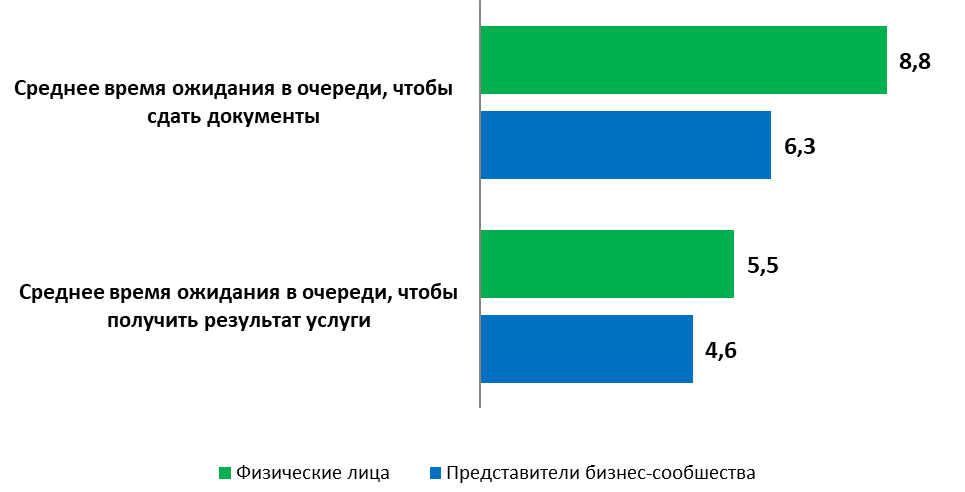 Анализ среднего времени ожидания заявителей в разрезе общественно значимых услуг позволяет сделать вывод, что регламент временных затрат соблюдается при предоставлении практически всех видов общественно значимых услуг (см. Таблицу 3.2.3).Таблица 3.2.3Показатели среднего времени ожидания заявителей для получения общественно значимых услуг (в минутах)* Услуга не входила в число общественно значимых услуг по результатам предыдущих этапов мониторингаВ ходе анализа данных наиболее востребованные услуги были сгруппированы исходя из:статуса органа, предоставляющего услугу: федеральные органы исполнительной власти, федеральные внебюджетные фонды; региональные органы исполнительной власти; органы местного самоуправления;конкретного органа власти, который предоставляет услугу.Согласно данным мониторинга, временные издержки заявителей для получения услуг, предоставляемых федеральными органами исполнительной власти и внебюджетными фондами, составляют 8,1 мин. В 2018-2019 гг. данный показатель составлял 8,8 мин., в 2017-2018 гг. – 12,7 мин., в 2016-2017 гг. – 14,3 мин., в 2015-2016 гг. – 15,8 мин., в 2013-2014 и 2014-2015 гг.– 20,5мин. и 28 мин. соответственно.В число общественно-значимых услуг не вошли услуги, находящиеся в ведении региональных органов исполнительной власти. В ходе анализа данных была сформирована отдельная подвыборка по услугам, предоставляемым данными органами государственной власти, которые были наиболее востребованы в 2019-2020 гг. В число таковых вошли «Получение (оформление) ежемесячного пособия на ребенка» (среднее время ожидания в очереди – 8,1 мин.), «Регистрация актов гражданского состояния» (4,7 мин.) и «Получение субсидии (льгот) на оплату жилья и услуг ЖКХ» (8,6 мин.). Показатель среднего времени ожидания заявителя в очереди для получения услуг, предоставляемых региональными органами исполнительной власти, в 2019-2020 гг. несколько снизился и составил 7,1 мин. (см. Таблица 3.2.4). В предыдущие отчетные периоды самый низкий показатель был в 2018-2019 гг. (7,7 минут ожидания). Среднее время ожидания по услугам, предоставляемым органами местного самоуправления, в 2019-2020 гг. составляет 8,3 мин. По сравнению с 2018-2019 гг. произошло повышение данного показателя на 3,4 мин. (с 4,9 мин. в 2018-2019 гг.). Однако в период с 2015-2016 гг. произошло существенное снижение времени ожидания (в 2015-2016 гг. оно составляло 35,9 мин.) (см. Таблица 3.2.4).Таблица 3.2.4Показатели среднего времени ожидания заявителей для получения наиболее востребованных услуг(в минутах)* По результатам предыдущих этапов мониторинга для этого органа не рассчитывали показатель среднего времени ожидания, т.к. услуги, предоставляемые им, не входили в число общественно значимых.В разрезе отдельных органов исполнительной власти и внебюджетных фондов, предоставляющих государственные и муниципальные услуги, показатель среднего времени ожидания соответствует плановому значению практически у всех служб и управлений, предоставляющих общественно значимые государственные услуги. 3.2.2. Количество обращений граждан для получения результата услугиКоличество обращений граждан и представителей бизнес-сообщества является одним из показателей временных издержек, необходимых для получения конечного результата, так как для получения конечного результата услуги заявителю иногда необходимо несколько раз обратиться в органы власти разного уровня.Мониторинг временных издержек получения государственных услуг учитывал комплекс обращений, необходимых для получения конечного результата, поэтому показатель количества обращений рассчитывался как сумма показателей: «среднее число обращений для сбора документов для получения услуги» + «среднее число обращений для сдачи документов для получения услуги» = «среднее число обращений для получения результата услуги».Итоговый показатель по среднему числу обращений граждан в орган государственной власти Российской Федерации (орган местного самоуправления) для получения одной государственной (муниципальной) услуги составил 2,12 раза, в том числе среднее число обращений граждан, чтобы сдать документы – 1,05 раза, среднее число обращений, чтобы получить результат услуги – 1,07 раза. Для сравнения в 2018-2019 гг. итоговый показатель по среднему числу обращений составлял 3,7 раза (сдать документы – 2,6 раза, получить результат услуги – 1,1 раза), в 2017-2018 гг. – 2,0 раза (сдать документы – 1,06 раза, получить результат услуги – 0,92 раза), в 2016-2017 гг. – 2,1 раз (сдать документы – 1,16 раз, получить результат услуги – 0,97 раза), а в 2015-2016 гг. итоговый показатель по среднему числу обращений составлял 2,54 раза (сдать документы – 1,17 раза, чтобы получить результат услуги – 1,37 раза). Таким образом, по сравнению с прошлыми периодами количество обращений граждан сократилось в 1,8 раза, в основном за счет сокращения количества посещений для сдачи документов. Основная причина повторного обращения для 27,8 % респондентов – отсутствие полного пакета документов, необходимых для получения услуги. На втором месте стоит неправильное заполнение документов (14,3 % опрошенных). У каждого десятого, повторно обратившегося для подачи документов, сотрудник потребовал дополнительные документы, сверх установленных (10,0 %) (см. Диаграмма 3.2.5).Диаграмма 3.2.5Распределение ответов на вопрос:«Почему Вам не удалось подать документы с первого раза?»(в % от числа тех, кому пришлось обращаться в орган повторно, N=259 чел.)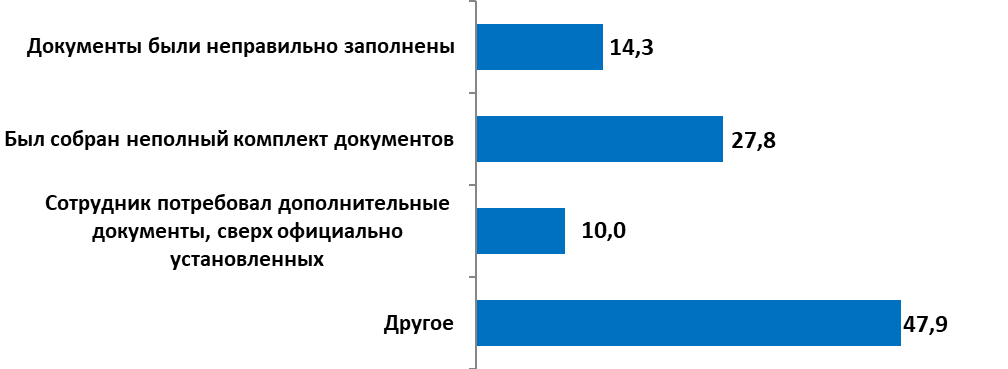 Непосредственно в соответствующий орган власти (паспортный стол, налоговую службу и проч.) для получения услуги обращались 22,7 % опрошенных (см. Диаграмма 3.2.6). Доля тех, кто обратился в МФЦ, составила 55,7 % респондентов. Доля клиентов МФЦ по сравнению с прошлогодними замерами снизилась на 10% – в 2018-2019 гг. она составляла 66,8% (в 2017-2018 гг. и 2016-2017 гг. этот показатель был равен соответственно 61,6 % и 46,8 %), также на 1,9% снизилась доля заявителей, обратившихся непосредственно в орган власти за получением услуги – в 2018-2019 гг. их количество составляло 24,6% (в 2017-2018 гг. и 2016-2017 гг. – соответственно 28,4 % и 49,4 %).Диаграмма 3.2.6Распределение ответов на вопрос:«Куда Вы обращались за получением этой услуги?»(в % от общего числа опрошенных, N=8319 чел.)Итоговый показатель по среднему числу обращений представителей бизнес-сообщества в орган государственной власти Российской Федерации (орган местного самоуправления) для получения одной государственной (муниципальной) услуги, связанной со сферой предпринимательской деятельности, такой же, как и у граждан в целом, - 2,2 раза (в 2018-2019 гг. – 3,7 раза, в 2017-2018 гг., в 2016-2017 гг., в  2015-2016 гг., в 2014-2015 гг. и в 2013-2014 гг. – 1,7 раза, 2 раза, 2 раза, 2,6 раза, 2,1 раза, соответственно).Среднее число обращений представителей бизнес-сообщества в орган государственной власти Российской Федерации (орган местного самоуправления) для сбора, сдачи документов для получения услуги – 1,3 раза (в 2018-2019 гг. – 3,7 раза,  в 2017-2018 гг., в 2016-2017 гг., в  2015-2016 гг., в 2014-2015 гг. и в 2013-2014 гг. – 1,9 раза,  1,1 раза, 1,2 раза, 1,0 раз, 1,2 раза 1,1 раза соответственно). Подавляющее большинство опрошенных представителей бизнес-сообщества – 98,4 % – сдали документы с первого раза (см. Диаграмму 3.2.7). Диаграмма 3.2.7Распределение ответов на вопрос:«Сколько раз Вам пришлось обращаться в организацию для сбора, сдачи документов для получения услуги?»(в % от общего числа опрошенных, N=259 чел.)Среднее число обращений представителей бизнес-сообщества в орган государственной власти Российской Федерации (орган местного самоуправления) для получения результата государственной (муниципальной) услуги, связанной со сферой предпринимательской деятельности – 1,2 раза (в 2018-2019 гг. – 1,1 раза, в 2017-2018 гг. – 0,7 раза, в 2016-2017 гг. – 0,84 раза, в 2015-2016 гг. – 1 раз, в  2014-2015 гг. и в 2013-2014 гг. –1,4 раза  и 1,0 раз соответственно). Более трети опрошенных представителей бизнес-сообщества – 37,9 % – не пришлось обращаться в орган власти для получения результата услуги, т.к. результат был получен либо сразу после сдачи документов, либо дистанционно. Почти половина из них для получения результата услуги обращались в орган/учреждение всего 1 раз – 45,8 % респондентов (см. Диаграмму 3.2.8). 1,6 % представителей бизнес-сообщества смогли получить результат услуги с 3-го и более раз. Однако в численном выражении эта группа предпринимателей представлена 3-мя респондентами, что не позволяет сделать статистически обоснованных выводов относительно барьеров получения результата услуги уже после сдачи документов в нужный орган/учреждение.Диаграмма 3.2.8Распределение ответов на вопрос: «Сколько раз Вам пришлось обращаться в организацию для получения конечного результата услуги?» (в % от общего опрошенных, N=259 чел.)3.2.3. Срок оказания услуги (среднее время получения услуги)Соотношение административных регламентов по срокам предоставления государственных и муниципальных услуг и оценки заявителями периода их ожидания результата услуги с момента подачи документов до получения конечного результата, демонстрирует, что регламент по срокам предоставления услуги превышен при оказании большинства услуг, кроме пяти: «Получение или замена паспорта гражданина Российской Федерации», «Регистрация (снятие с учета) автомототранспортных средств и прицепов», «Получение или замена водительского удостоверения (включая сдачу экзамена)», «Получение заграничного паспорта» и «Получение справки об отсутствии судимости». Сроки предоставления услуг значительно превышаю регламент при оформлении (перерасчете) пенсии – 35,1 день (причем по сравнению с показателями прошлыми года этот срок увеличился более, чем в 2 раза, с 14,1 раза).Сроки предоставления всех государственных и муниципальных услуг по сравнению с 2018-2019 гг. увеличились в среднем на 1-6 дней (кроме оформления (перерасчета) пенсии). Причиной является особый режим работы государственных и муниципальных организаций, а также ограничений для граждан, введенный в связи с коронавирусом. Следует также иметь в виду, что граждане, оценивая временные издержки на получение таких услуг, как оформление (перерасчет) пенсии, получение (оформление) ежемесячного пособия на ребенка, получение выплат на детей в связи с эпидемией коронавируса под «результатом» понимают не факт предоставления в орган всех документов, а факт получения денежных средств.Таблица 3.2.5Оценка заявителями временных затрат для получения общественно значимых услуг (в днях)В целом большинство респондентов удовлетворено сроками оказания услуг (93,4 %). Лишь 3,5 % получателей дали негативную оценку данному параметру предоставления государственных и муниципальных услуг (см. Диаграмму 3.2.9). Анализ данных мониторинга (2013-2020 гг.) позволяет констатировать стабильно высокий уровень удовлетворенности сроком оказания услуги на уровне 90,0-93,0 % опрошенных. Диаграмма 3.2.9Распределение ответов на вопрос:«Насколько Вас устроил срок предоставления услуги?»(в % от общего числа опрошенных)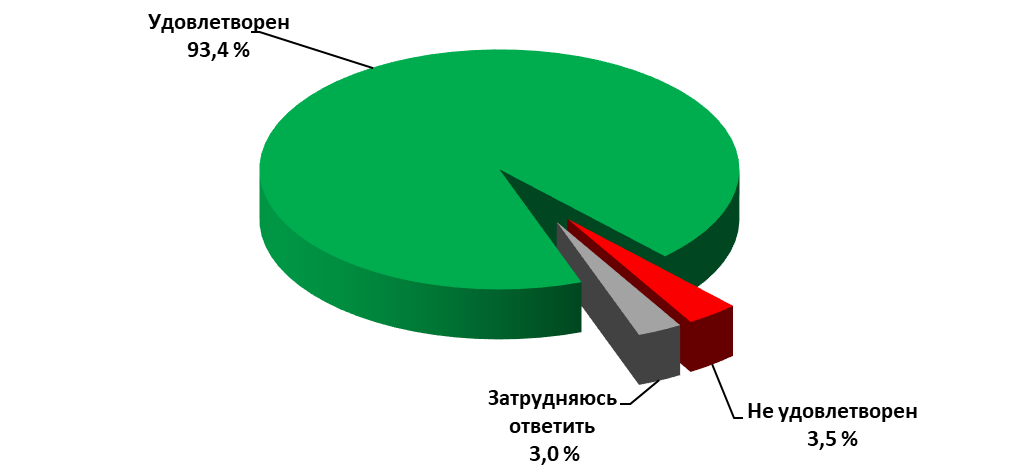 Среди причин, которые указали респонденты, не удовлетворенные временем (в днях), потраченным на получение услуги, было названо, в первую очередь, многократность обращений в учреждение (23,1 %) и длительное ожидание в очереди, чтобы сдать или получить документы (22,8 %), а также необходимость посещения нескольких учреждений, чтобы собрать полный комплект документов (12,9 %). Среди других причин недовольства респонденты наиболее часто указывали на технические проблемы в работе интернет-сервисов, трудности с предварительной записью, длительный срок самого рассмотрения документов, длительный срок выплат (перечисления денежных средств), а также некомпетентность сотрудников (см. Диаграмму 3.2.10).Диаграмма 3.2.10Распределение ответов на вопрос:«Почему Вы не удовлетворены временем, потраченным на получение услуги?»(в % от числа не удовлетворённых сроком предоставления услуги, N=294 чел.)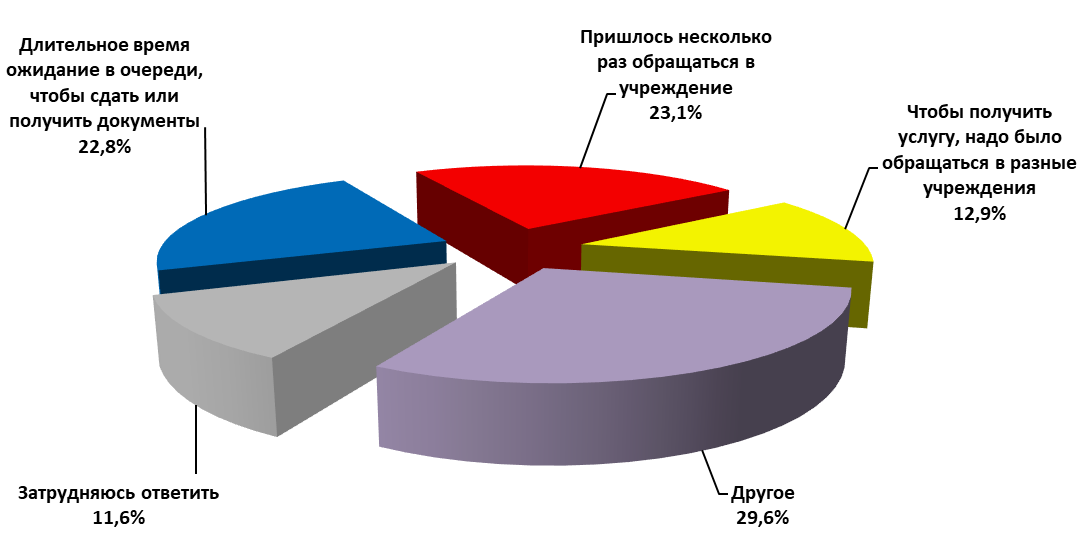 3.3. Финансовые издержки заявителейС формальной точки зрения в финансовые издержки получателя услуг могут быть включены только прямые финансовые затраты (уплата государственной пошлины или стоимость услуги, если она является платной). Однако обычно получатели услуг включают в финансовые издержки и косвенные затраты (стоимость дороги до места получения услуги, затраты на приобретение сопутствующих документов, нотариальное удостоверение копий документов и т.п.). К косвенным издержкам, которые также учитывают респонденты, относятся и неформальные затраты получателя услуг для получения нужных документов и прохождения процедур.Для оценки фактических финансовых затрат респондентам был задан вопрос: «Скажите, пожалуйста, каковы Ваши (или представляемого Вами предпринимателя, предприятия, компании, другого человека) общие материальные затраты на получение данной услуги?».Услуга не предусматривала финансовых расходов у 48,4% участников мониторинга. Каждый четвертый опрошенный не смог вспомнить объем расходов, потраченных на получение услуги (25,1%). 26,5% опрошенных отметили, что предоставление услуги было связано с финансовыми издержками (см. Диаграмму 3.3.1). В 2018-2019 гг. аналогичная доля заявителей составляла 27,3 %, в 2017-2018 гг. – 26,7 %, в 2016-2017 гг. – 29,7 % респондентов, в 2015-2016, 2014-2015 и 2013-2014 гг. – 33,0 %; 35,0 % и 23,9 % соответственно. Диаграмма 3.3.1Распределение ответов на вопрос:«Скажите, пожалуйста, каковы Ваши (или представляемого Вами предпринимателя, предприятия, компании, другого человека) общие материальные затраты на получение данной услуги?»(в % от общего числа опрошенных, N=8319 чел.) 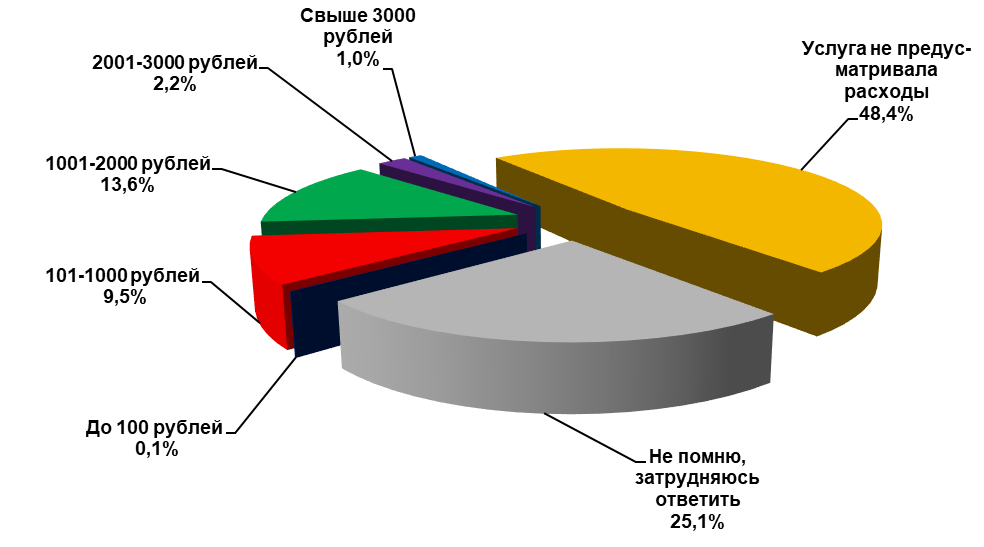 Среди тех, у кого были материальные затраты, наибольшую часть (13,6 %) составляют, чьи расходы были в пределах 1001-2000 рублей. В прошлые годы это место занимали потратившие 1000 рублей и меньше: это свидетельствует о некотором росте тарифов на услуги, т.к. список наиболее популярных услуг в целом остался тем же, а количество людей, заплативших за услугу менее 100 рублей, уменьшилась с 0,5 % в 2017-2018 гг. до 0,1 % в 2019 гг.Сопоставление финансовых издержек получателей для получения наиболее востребованных государственных и муниципальных услуг с установленными размерами государственной пошлины позволяет утверждать, что у большинства получателей расходы соответствуют размерам государственной пошлины (см. Таблицу 3.3.1). Таблица 3.3.1Финансовые издержки получателей в разрезе наиболее востребованных государственных и муниципальных услуг(в % от числа получателей по каждой услуге)Доля тех, кто столкнулся с проблемой неформальных платежей в процессе получения услуги, очень мала и составляет в 2019-2020 гг. 0,3%  опрошенных (в 2013-2014, 2014-2015, 2015-2016, 2016-2017, 2017-2018 гг., 2018-2019 гг. – 0,7 %, 1,0 %, 0,4 %, 0,3 %, 0,4 %, 0,2% соответственно) (см. Диаграмму 3.3.2). Диаграмма 3.3.2Распределение ответов на вопрос:«Приходилось ли Вам при оформлении документов для получения данной услуги выплачивать негласно денежное вознаграждение (оплата в «конверте)?»(в % от общего числа опрошенных, N=8319 чел.)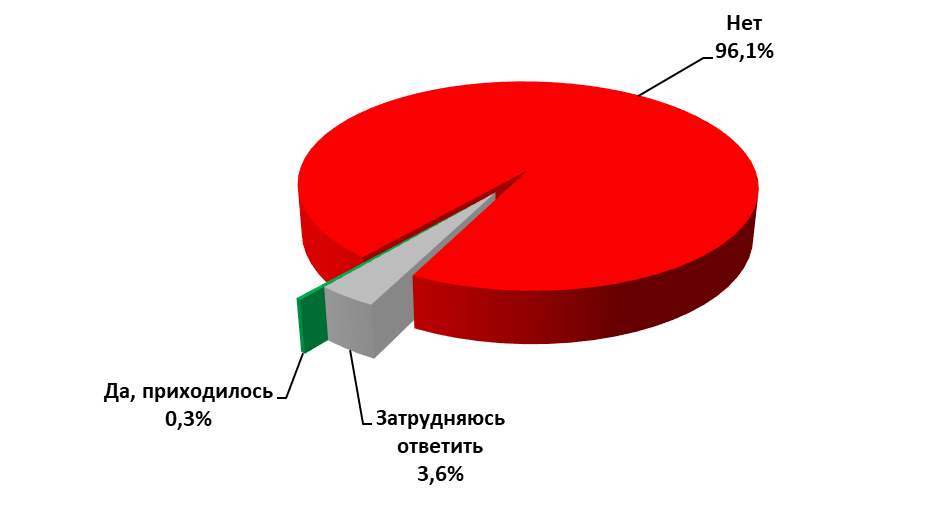 3.4. Трудности получения наиболее общественно значимых услуг. Оценка трудностей получения услуг гражданамиКак и в предыдущих замерах мониторинга, подавляющее большинство заявителей – 91,1% – не сталкивались с трудностями в процессе получения государственных и муниципальных услуг (в 2013-2014 гг., 2014-2015 гг., 2015-2016 гг., в 2017-2018 и 2018-2019 гг. – 81,5 %, 84,2 %, 84,2 %, 84,0 % и 86,0% соответственно). Анализ данных позволил выделить типичные проблемы получателей государственных и муниципальных услуг. На проблему больших очередей указали 2,1% опрошенных, на большие сроки получения услуги – 1,3 %, на требование избыточных документов – 1,0 % респондентов, на недостаточную компетентность и грубость сотрудников – 0,9 % (см. Таблицу 3.4.1). В ходе прошлогоднего мониторинга получатели услуг указывали на эти же проблемы (вариация ответов находится в пределах 1-2 %, то есть в пределах ошибки выборки).Таблица 3.4.1Распределение ответов на вопрос:«С какими трудностями Вы столкнулись при получении указанной Вами услуги в этот раз?»(в % от общего числа опрошенных, N=8319 чел.)* В % от числа опрошенных получателей востребованных услуг, N=190** В % от числа опрошенных получателей востребованных услуг, N=8129*** В % от числа опрошенных получателей востребованных услуг, N=8319Статистически значимых различий в структуре проблем, с которыми граждане и представители бизнес-сообщества встречаются при обращении за получением государственных и муниципальных услуг, не выявлено.Сопоставление данных о возникших трудностях в получении услуг в разрезе общественно значимых услуг позволяет сделать вывод, что структура проблем, с которыми сталкиваются получатели в каждом отдельном случае, соотносится с профилем проблем в целом по выборке. Однако имеет место и своя специфика (см. Таблицу 3.4.2). Наиболее проблемной стала услуга «Оформление (перерасчет) пенсии». 5,7% получателей услуги отметили большие очереди, 4,5 % свидетельствуют о требовании избыточных документов и 4,0% – большие сроки получения услуги, 3,0% – хождение по многим кабинетам, учреждениям. В 2018-2019 гг. самой проблемной была услуга «Регистрация (снятие с учета) автомототранспортных средств и прицепов», однако в этом году 90,8% отметили, что трудностей при ее получении не было.Вторая проблема – «Получение заграничного паспорта», 4,4% респондентов отметили дороговизну услуги (пошлины, платежи), а 2,5% – большие очереди.Третье место занимают две проблемы «Регистрация прав на недвижимое имущество и сделок с ним» и «Регистрация (снятие с учета) автомототранспортных средств и прицепа» – 2,2% опрошенных указали на большие очереди при получении данных услуг. Остальные проблемы не превышают двух процентов, что находится в пределах ошибки выборки.Таблица 3.4.2Проблемы, с которыми столкнулись получатели общественно-значимых услуг(в % от общего числа опрошенных; сумма ответов отлична от 100 %, т.к. респондент мог выбрать несколько вариантов ответа)3.5. Условия приема: организация внешнего и внутреннего пространства, удовлетворенность посетителейРегламенты предоставления государственных и муниципальных услуг устанавливают сроки и последовательность административных процедур, порядок взаимодействия с физическими или юридическими лицами. Одновременно с этим регламентами устанавливаются требования к обслуживанию граждан и комфортности получения услуги. Организация внешнего и внутреннего пространства в целом (параметры, обеспечивающие физиологические потребности посетителей, элементы комфорта, безбарьерной среды для маломобильных граждан и пр.) являются важной составляющей процесса оказания услуг, тесно связанной с уровнем удовлетворенности получателей услуг.В ходе мониторинга получателям услуг был задан вопрос: «Что из перечисленного в учреждении, где Вы получали услугу, Вам потребовалось, но было в нерабочем состоянии или отсутствовало?» Вариант ответа «затрудняюсь ответить» свидетельствует, с одной стороны, о том, что для этой группы посетителей элементы внешнего и внутреннего пространства не являются значимыми и/или востребованными, с другой стороны, косвенно говорит о том, что посетитель вышел из учреждения без чувства нереализованной потребности. Согласно полученным данным, доля респондентов, которые не столкнулись с дискомфортом и бытовыми неудобствами, составила 96,6% опрошенных. На протяжении 2013-2018 годов эта доля варьируется: 2013-2014 гг. – 86 %, 2014-2015 гг. – 73,7 %, 2015-2016 гг. – 72,8 %, 2016-2017 гг. – 86,4 %, 2017-2018 гг. – 90,5 %, 2018-2019 гг. – 94,1 % респондентов.Данные текущего замера мониторинга позволяют говорить о единичных случаях, мешающих комфортному ожиданию заявителей (доля отметивших отсутствия необходимого для них элемента комфортной среды варьируется в пределах 0,1-0,6 %) (см. Диаграмма 3.5.1).Доля самых «придирчивых» заявителей – к ним можно отнести тех, кто ответил, что абсолютно все элементы комфортной безбарьерной среды отсутствовали на момент их посещения – составила 1,5% опрошенных.Диаграмма 3.5.1Распределение ответов на вопрос:«Что из перечисленного в учреждении, где Вы получали услугу, Вам потребовалось, но было в нерабочем состоянии или отсутствовало?»(в % от общего числа опрошенных, N=8319 чел.)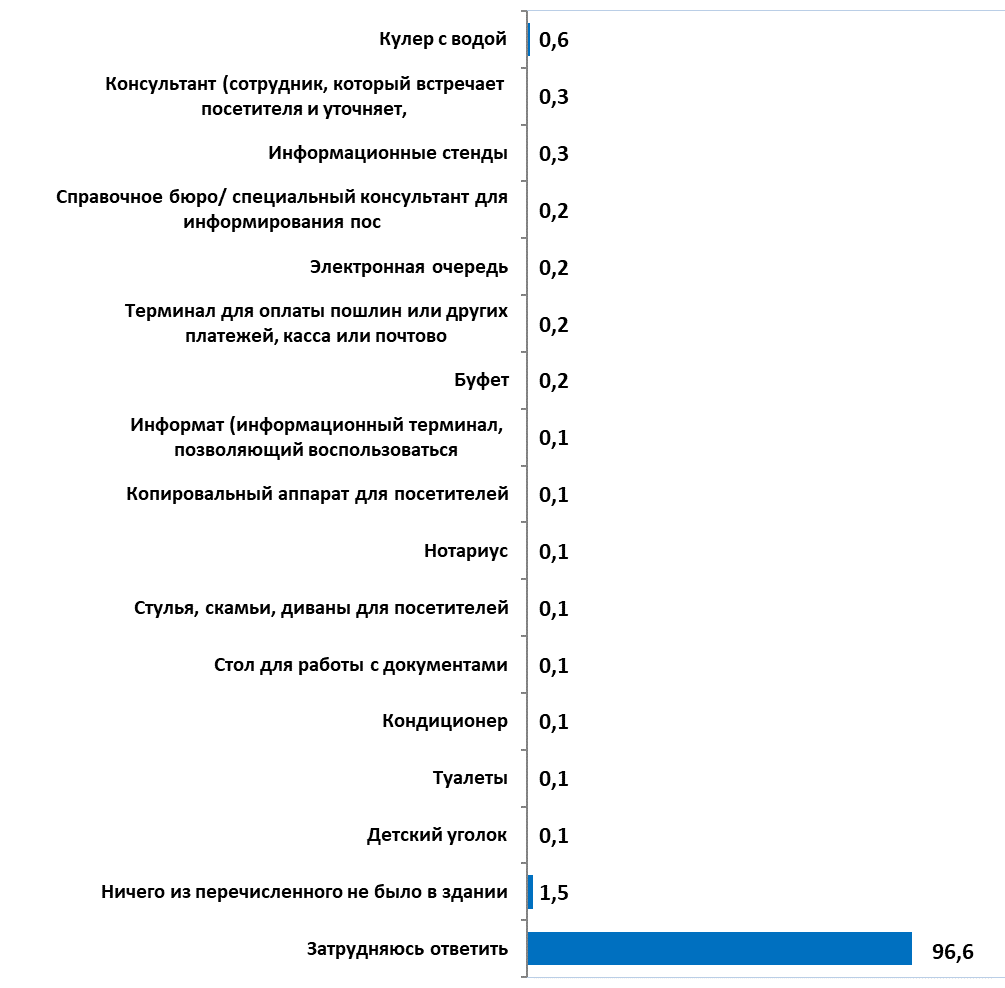 *Сумма ответов превышает 100 % в связи с тем, что респондент мог выбрать несколько вариантов ответа.Условиями приема удовлетворены большинство посетителей государственных и муниципальных учреждений – 88,8 % опрошенных (см. Диаграмму 3.5.2). Лишь 2,0 % респондентов на вопрос «Вас устроили условия ведения приема посетителей в учреждении, где Вы получали услугу?» ответили отрицательно.Доля удовлетворенных условиями приема стабильно высока: 2013-2014 гг. – 92,2 %, 2014-2015 гг. – 95,7 %, 2015-2016 гг. – 94,9 %, 2016-2017 гг. – 96,1 %, в 2017-2018 гг. – 91,8 %, в 2018-2019 гг. – 94,5% опрошенных.Диаграмма 3.5.2Распределение ответов на вопрос:«Вас устроили условия ведения приема посетителей в учреждении, где Вы получали услугу?»(в % от общего числа опрошенных, N=8319 чел.)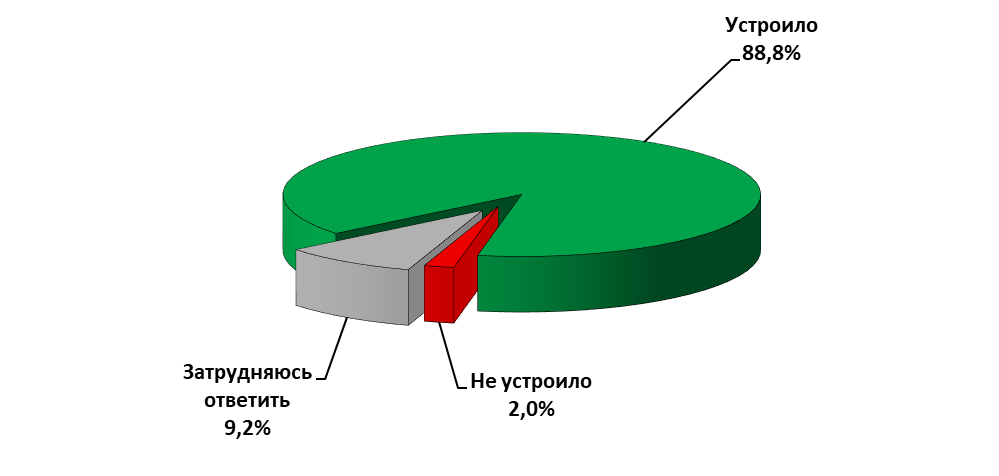 Получатели всех общественно значимых услуг достаточно высоко оценивают условия ведения приема заявителей, созданные в учреждениях (см. Таблицу 3.5.1). Количество неудовлетворенных условиями ведения приема не превышает 4,9 %.Таблица 3.5.1Распределение ответов на вопрос:«Вас устроили условия ведения приема посетителей в учреждении, где Вы получали услугу?»(в % от числа опрошенных по наиболее востребованным услугам)4.1. Уровень удовлетворенности граждан качеством предоставляемых государственных и муниципальных услугАбсолютное большинство респондентов дали положительную оценку качеству предоставленных государственных и муниципальных услуг – 93,9 %. Лишь 3,3 % негативно оценили качество полученной ими услуги (сумма ответов «очень плохо» и «скорее плохо») (см. Диаграмму 4.1.1). По сравнению с предыдущими замерами, уровень удовлетворенности качеством предоставляемых услуг остался на прежнем уровне (в 2018-2019 гг. – 94,3%, в 2016-2017 гг. – 93,4 %, в 2017-2018 гг. - 90,6 %).Диаграмма 4.1.1Распределение ответов на вопрос:«Как Вы оцениваете качество предоставления услуги?»(в % от общего числа опрошенных, N=8319 чел.)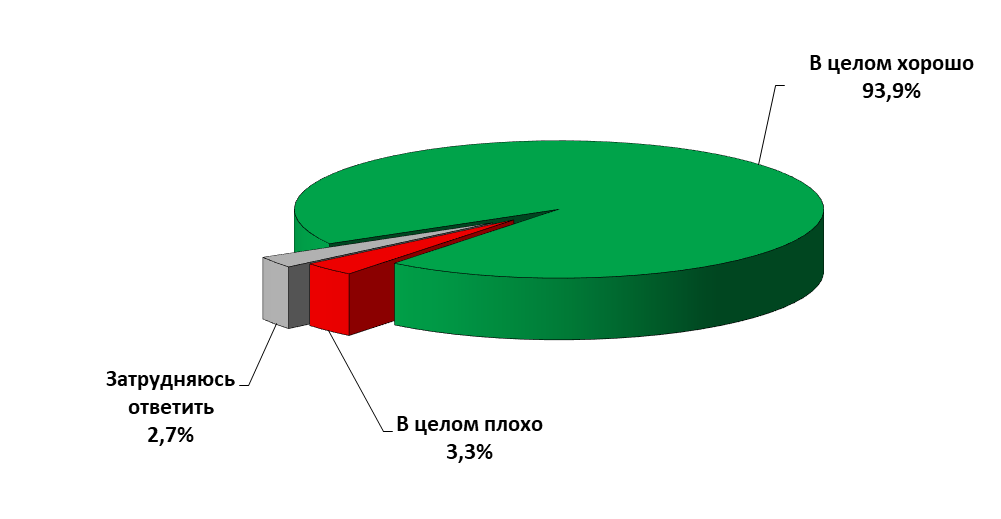 Большинство заявителей удовлетворены всеми параметрами предоставления государственных и муниципальных услуг, в т.ч. доступностью информации об услуге – 95,9 % и сроком предоставления услуги – 92,9%. Однако некоторые показатели удовлетворенности понизились: условия ведения приема посетителей - с 94,5% (в 2018-2019 гг.) до 88,8% (в 2019-2020 гг.) и количество документов, необходимых для получения услуги - с 92,4% (в 2018-2019 гг.) до 88,7% (в 2019-2020 гг.). Заметно ухудшился уровень удовлетворенности вежливостью сотрудников – на 11,6% (с 95,5% в 2018-2019 гг. до 83,9% в 2019-2020 гг.) и компетентностью, профессионализмом – на 11,4% (с 95,1% в 2018-2019 гг. до 83,7% в 2019-2020 гг.). Диаграмма 4.1.2Уровень удовлетворенности отдельными параметрами качества предоставления услуги (в % от общего числа опрошенных, N=8319 чел.) Таблица 4.1.1Уровень удовлетворенности граждан качеством предоставляемых государственных и муниципальных услуг в разрезе муниципальных образований Самарской области в 2013-2020 гг.(в % от числа опрошенных в каждом муниципальном образовании)В ходе мониторинга зафиксирован высокий уровень удовлетворенности получателей услуг во всех муниципальных образованиях Самарской области (сумма ответов «очень хорошо» и «скорее хорошо»). Самый высокий показатель – в г.о. Отрадный (100%), Близок к 100 % - в м.р. Камышлинский (99,5%), м.р. Шенталинский (99,5 %). Самый низкий показатель зафиксирован в м.р. Елховский (81,1 %) и м.р. Алексеевский (79,4 %) (см. Таблицу 4.1.1). 17,2 % опрошенных считают, что качество услуг нужно повышать. По сравнению с прошлым годом число «требовательных» клиентов возросло в 12 раз (в 2018-2019 гг. – 1,4%), но при этом ниже, чем в более ранние периоды мониторинга: в 2016-2017 гг. было 23,4 % респондентов, а в 2017-2018 гг. – 21,5 %.Помимо оценки удовлетворенности, в ходе мониторинга респондентам было предложено назвать параметры, которые, по их мнению, требуют улучшения. Опрашиваемые чаще всего называли следующие меры улучшения качества услуг: сокращение срока предоставления услуг и сокращение времени ожидания в очереди и (2,9 % и 2,5 % соответственно). 1,9 % респондентов указали на необходимость повысить профессионализм и вежливость сотрудников, 1,4 % - уменьшить стоимость услуги, 1,1% - сократить число требуемых документов. Остальные предложения были высказаны менее, чем 1% опрашиваемых и статистически не значимы.4.2. Факторы, влияющие на удовлетворенность полученной услугойВ рамках мониторинга оценивались параметры предоставления государственной услуги и их влияние на общую удовлетворенность потребителя её качеством. В качестве основного критерия удовлетворенности предоставлением услуги была использована субъективная оценка получателей качества услуги в целом. Респондентам был задан вопрос: «Как Вы оцениваете качество предоставления государственной услуги?» Были сформированы две группы получателей: 1) те, кто оценивает качество услуги в целом положительно,2) те, кто дает негативную оценку качеству услуги. Дальнейший анализ показателей качества услуги проводился в разрезе этих двух групп.Согласно результатам исследования, основной канал получения услуги – МФЦ (55,7% всех опрошенных обращались в данную организацию). Однако, в разрезе двух групп получателей структура предпочтений каналов получения услуги различается: среди тех, кто положительно оценил услугу, выше доля респондентов, обращавшихся в МФЦ (56,8 %), в то время как среди группы с негативными оценками доля таких опрошенных – 36,1 %. Зато среди тех, кто оценивает услугу отрицательно, было больше обратившихся в соответствующий орган (40,4%) против 21,9% таких обращений среди позитивно оценивающих полученную услугу. По сравнению с предыдущим периодом исследования заметно увеличилась доля обратившихся за получением услуги через Единый портал - 17,7% среди всех опрошенных. Доля воспользовавшихся этим каналом получения услуги примерно одинакова в двух группах: 17,7% среди тех, кто положительно оценил услугу и 19,3% среди группы с негативными оценками. Таким образом, востребованность услуг через МФЦ по сравнению с предыдущим исследовательским периодом стала меньше, чем через другие каналы, и в настоящее время среди населения он-лайн практики получения услуг становятся все более популярными (см. Таблицу 4.2.1).Таблица 4.2.1Распределение ответов на вопрос: «Куда Вы обращались за получением этой услуги?» (в % от числа опрошенных в каждой группе)Общая оценка качества услуги соотносится с удовлетворенностью сроком предоставления услуги, что является продолжением отмеченной по результатам мониторинга 2016-2017 гг. и 2017-2018 гг. тенденции. Согласно полученным результатам, среди получателей, положительно оценивших качество услуги, подавляющее большинство респондентов (96,6 %) остались довольны и сроками предоставления услуги. А среди негативно оценивающих качество услуги срок предоставления услуги вызвал нарекания у каждого второго - (54,3 %) (см. Таблицу 4.2.2).Таблица 4.2.2Распределение ответов на вопрос: «Насколько Вас устроил срок предоставления услуги?» (в % от числа опрошенных в каждой группе)Количество обращений в соответствующий орган для подачи документов также различается в двух группах с разными оценками качества услуги. Среди недовольных каждый третий опрошенный подал документы только со второго и более раза (31,4 %), тогда как среди получателей, положительно оценивающих качество услуг, эта доля составила незначительные 2,0 % (см. Таблицу 4.2.3).Таблица 4.2.3Распределение ответов на вопрос: «Сколько раз Вам пришлось обращаться в организацию для сбора, сдачи документов для получения услуги?» (в % от числа опрошенных в каждой группе)Каждый четвертый среди неудовлетворенных получателей (26,8 %) не доволен количеством документов, необходимых для получения услуги, в то же время среди респондентов, положительно оценивших услугу, лишь 3,1 % высказали свое недовольство (см. Таблицу 4.2.4).Таблица 4.2.4Распределение ответов на вопрос: «Устраивает ли Вас количество документов, необходимых для получения услуги?» (в % от числа опрошенных в каждой группе) Оценки динамики качества оказания услуги заметно различаются в группах удовлетворенных и неудовлетворенных качеством услуги.Так, негативно настроенные получатели чаще считают, что качество услуги ухудшилось (17,5 % среди негативно оценивших против 0,5 % среди положительно оценивших). Напротив, респонденты, с позитивными оценками, чаще говорят об улучшении качества оказания услуги за последние годы (20,9 % среди положительно оценивших против 7,1 % отрицательно оценивших) (см. Таблицу 4.2.5).Таблица 4.2.5Распределение ответов на вопрос: «Если за последние 6 лет Вы получали такую услугу, как изменилось качество ее предоставления?» (в % от числа опрошенных в каждой группе)Две группы, удовлетворенные и неудовлетворенные качеством оказания услуги, заметно отличаются опытом поиска информации об услуге. Среди тех, кто положительно оценивает качество услуги, абсолютное большинство (98,3 %) легко справилось с поиском информации. В то время как в группе негативно оценивающих качество услуги 40,4% опрошенных столкнулись с трудностями в поиске информации об услуге (см. Диаграмму 4.2.1).Диаграмма 4.2.1Распределение ответов на вопрос: «Насколько просто Вам было узнать о том, как можно получить услугу?» (в % среди групп респондентов с положительными и отрицательными оценками, N=7813/280)В двух анализируемых группах заметна дифференциация и по времени ожидания в очереди при подаче документов. Абсолютное большинство довольных услугой удовлетворены и временем ожидания в очереди (89,9 %), в то время как в противоположной группе время ожидания в очереди устроило в два раза меньше респондентов – 41,8%, а каждого третьего не устроило (36,8%) (см. Таблицу 4.2.6).Таблица 4.2.6Распределение ответов на вопрос: «Насколько устроило Вас время ожидания в очереди, чтобы сдать документы?» (в % от числа опрошенных в каждой группе)Аналогичная дифференциация в двух группах наблюдается и при анализе удовлетворенности временем ожидания в очереди при получении результата услуги. Треть недовольных получателей высказали неудовлетворенность данным параметром (34,6 %), что существенно больше, чем аналогичный показатель среди получателей, удовлетворенных качеством услуги (1,1 %) (см. Таблицу 4.2.7).Таблица 4.2.7Распределение ответов на вопрос: «Насколько Вас устроило время ожидания в очереди, чтобы получить результат услуги?» (в % от числа опрошенных в каждой группе)Разная оценка качества услуги дифференцирует респондентов и по восприятию личных и профессиональных качеств сотрудников органа или учреждения, предоставляющего услугу. Подавляющее большинство довольных качеством услуги указали на вежливость сотрудника (85,8 %). Среди неудовлетворенных качеством услуги позитивно оценили контакт с сотрудниками 37,9 %, и почти столько же (31,4%) остались недовольны этим параметром (см. Таблицу 4.2.8). Таблица 4.2.8 Удовлетворенность вежливостью и внимательностью сотрудников (в % от числа опрошенных в каждой группе)Практически такое же соотношение оценок наблюдается в двух анализируемых группах и относительно уровня компетентности и профессионализма сотрудников. Почти треть неудовлетворенных потребителей говорят о недостаточном уровне профессиональных качеств сотрудников (32,5 %). В свою очередь заявители, которые положительно оценивают качество полученной ими услуги, очень редко указывают на непрофессионализм и некомпетентность сотрудников органа власти или учреждения, ответственного за предоставление услуги (1,1 %) (см. Таблицу 4.2.9).Таблица 4.2.9Удовлетворенность компетентностью и профессионализмом сотрудников (в % от числа опрошенных в каждой группе)Получатели, по-разному оценившие качество услуги, значительно отличаются в субъективных оценках условий ведения приема посетителей. Треть тех, кто дает негативную оценку качества услуги (34,3 %), осталась недовольна условиями ведения приема в учреждении. Среди получателей, удовлетворенных качеством предоставленной услуги, такая доля респондентов составляет менее одного процента - 0,8 % (см. Таблицу 4.2.10).Таблица 4.2.10Распределение ответов на вопрос: «Вас устроили условия ведения приема посетителей в учреждении, где Вы получали услугу?»(в % от числа опрошенных в каждой группе)В целом, объем претензий и трудностей, с которыми столкнулись получатели услуг заметно различается в группах довольных и недовольных качеством полученной услуги. Если в группе довольных работой органа власти/учреждения, ответственного за предоставление услуги, объем всех претензий и трудностей находится в диапазоне 0,1% – 1,9%, то среди оппонентов (тех, кто негативно отзывается о качестве услуги) другая ситуация: конкретные трудности указали от 2,9% до 18,9%, а еще 34,6% заявили о трудностях, не вошедших в предложенный список, и отметили их в категории «другое» (см. Таблицу 4.2.11).Таблица 4.2.11 Трудности, с которыми столкнулись получатели услуг (в % от числа опрошенных в каждой группе)Основные рекомендации по оптимизации процедуры и условий предоставления услуг, вполне логично, были предложены в основном недовольными получателями услуг. Чаще всего пожелания касались, во-первых, повышения профессионализма и вежливости сотрудников (27,9% опрошенных из этой группы получателей услуг отметили этот параметр), во-вторых, сокращения срока предоставления услуги (отметили эту рекомендацию 20,0% опрошенных этой же группы). В группе довольных предоставленной услугой – эти пожелания высказали лишь 1,1 % и 2,5 % соответственно (91,1% опрошенных этой группы полностью устраивает качество предоставляемой услуги). Доля остальных пожеланий по улучшению качества предоставляемых услуг находится в диапазоне от 4,6% до 14,3%. Среди них наиболее часто встречающиеся рекомендации: сократить время ожидания в очереди (14,3%), сократить количество обращений в орган власти и иные учреждения (13,9%), улучшить условия ведения приема посетителей (12,5%) и сократить число требуемых документов (11,1%). Остальные направления совершенствования качества предоставляемых государственных и муниципальных услуг отметили менее 10 % заявителей, которые остались недовольны предоставленными услугами (см. Таблицу 4.2.12).Таблица 4.2.12Предложения получателей услуг по оптимизации процесса предоставления услуг(в % от числа опрошенных в каждой группе)4.3. Оценка качества предоставления наиболее общественно-значимых услугПо результатам исследования было выявлено 10 общественно-значимых государственных и муниципальных услуг (см. Таблицу 4.3.1).Таблица 4.3.1Наиболее значимые услуги (по результатам мониторинга)(в % от общей доли получателей, N= 8319)По каждой из вышеперечисленных услуг был проведен анализ всех параметров качества предоставления услуг, описанных в разделе 4.2. К данным параметрам относятся: 1) процедурные аспекты (время, количество документов, количество обращений и пр.)срок предоставления услуги;время ожидания в очереди для получения услуги (подачи документов и/или результата);количество обращений за получением услуги;количество документов, необходимых для получения услуги;доступность информации о получении услуги;2) организационные аспекты (персонал, условия приема):профессиональные и личностные характеристики сотрудников учреждения, где предоставлялась услуга;условия ведения приема посетителей в учреждении, где получалась услуга.Регистрация прав на недвижимое имущество и сделок с нимВ отношении услуги «регистрация прав на недвижимое имущество и сделок с ним» уровень удовлетворенности различными параметрами среди довольных и недовольных получателей заметно различается.Так, среди тех, кто остался недоволен качеством оказания этой услуги, большинство (60,0 %) отрицательно отзываются об общем сроке предоставления услуги. В свою очередь, только 1,3 % тех, кто остался доволен процессом регистрации прав на недвижимое имущество и сделок с ним, выражают недовольство общим временем, затраченным на регистрацию (см. Диаграмму 4.3.1).Диаграмма 4.3.1Распределение ответов на вопрос: "Насколько Вас устроил срок предоставления услуги?"(в % от числа тех, кто положительно/отрицательно оценивает услугу,N=1192/40)Столь же значимо отличны по оценкам в двух группах получателей параметры времени ожидания в очереди на подачу документов и получение результата услуги. По 42,5% из тех, кто обращался за регистрацией прав на недвижимое имущество или сделок с ним и остался недоволен качеством данной услуги, негативно отзывается о времени, которое ему пришлось потратить для подачи документов и получения результата услуги (см. Таблицу 4.3.2). Среди тех, кто удовлетворен качеством оказанной услуги, доля граждан, негативно оценивающих время подачи и получения документов, составляет 2,8% и 1,1% соответственно.Таблица 4.3.2Время ожидания в очереди для подачи документов/получения услуги как фактор качества предоставления услуги по регистрации прав на недвижимое имущество и сделок с ним (в % от числа опрошенных в каждой группе)В перечне других процедурных показателей (количество требуемых документов, доступность информации об услуге и число обращений для подачи документов) каждый из показателей также значимо варьирует в пределах двух групп получателейДоля тех, кто остался не доволен количеством документов, необходимых для регистрации прав на недвижимое имущество или сделок с ним, составляет треть (35,0 %) от числа неудовлетворенных качеством получения услуги в целом (см. Диаграмму 4.3.2). Напротив, лишь 3,2 % удовлетворенных процессом оказания услуги, негативно отзываются о количестве требуемых документов.Диаграмма 4.3.2 Распределение ответов на вопрос: "Устраивает ли Вас количество документов, необходимых для получения услуги?"(в % от числа тех, кто положительно/отрицательно оценивает услугу, N=1192/40)Оценка качества данной услуги влияет и на оценку доступности необходимой информации для получения услуги. Практически все, кто остался доволен данной услугой (98,4 %) сказали, что нужную информацию получить было легко. Среди неудовлетворенных респондентов называют информацию об услуге доступной уже в два раза меньше ее получателей – 47,5 % (см. Таблицу 4.3.3).Таблица 4.3.3Распределение ответов на вопрос: «Оцените, пожалуйста, насколько просто Вам было узнать о том, как можно получить услугу (какие нужны документы, каков срок, куда нужно обращаться)?»  (в % от числа опрошенных в каждой группе)Профессиональные и личностные характеристики персонала учреждений, а также условия приема являются довольно значимыми характеристиками, связанными с общей оценкой получателем предоставленных услуг.Важной является не только компетентность сотрудников, но и не в меньшей степени – их клиентоориентированность (внимательность, вежливость). Подавляющее большинство получателей, кто остался доволен качеством получения услуги по регистрации недвижимого имущества и сделок с ним, высоко оценили оба показателя. В свою очередь, среди недовольных общим качеством услуги, 42,5 % отметили недостаток в уровне компетентности, профессионализма сотрудников, а на отсутствие внимательности и вежливости со стороны персонала обратили внимание 35,0 % респондентов (см. Таблицу 4.3.4).Таблица 4.3.4Оценка клиентоориентированности и компетентности сотрудников учреждений, предоставлявших услугу регистрации прав на недвижимое имущество и сделок с ним  (в % от числа опрошенных в каждой группе)Оценки условий ведения приема в учреждениях, куда посетители обращались по вопросу регистрации прав на недвижимое имущество и сделок с ним, также заметно различаются в зависимости от общей удовлетворенности услугой. Абсолютное большинство (98,1 %) тех, кто высоко оценивает качество предоставленной услуги, находят удовлетворительными условия приема в таких учреждениях, а среди недовольных получателей этой услуги доля таких респондентов составляет на треть меньше - 52,5 % (см. Диаграмму 4.3.3). В то же время остался недовольным условиями приема 40,0% среди неудовлетворенных качеством полученной услуги.Диаграмма 4.3.3Распределение ответов на вопрос: "Вас устроили условия ведения приема посетителей в учреждении, где Вы получали услугу?"(в % от числа тех, кто положительно/отрицательно оценивает услугу,N=1192/40)Частота обращений в ответственный орган/учреждение для подачи документов по сравнению с другими параметрами является не столь значимым процедурным фактором, соотносящимся с общим уровнем удовлетворенности услугой. Подавляющее большинство (98,5 %) из тех, кто высоко оценивает качество данной услуги (регистрация прав на недвижимое имущество и сделок с ним), смогли подать документы в соответствующее учреждение с первого раза. Из тех же, кто остался недоволен услугой, результативно подали документы с первого раза почти три четверти заявителей: 70,0 % (см. Диаграмму 4.3.4).Диаграмма 4.3.4Распределение ответов на вопрос: "Сколько раз Вам пришлось обращаться в организацию для сдачи документов для получения услуги?"(в % от числа тех, кто положительно/отрицательно оценивает услугу,N=1192/40)Получение или замена водительского удостоверения (включая сдачу экзамена)Среди процедурных показателей, касающихся фактора времени, одним из самых актуальных для получателей услуги по получению или замене водительского удостоверения (включая сдачу экзамена) является общий срок предоставления услуги, тогда как время ожидания в очереди для сдачи документов и для получения результата вызывает меньше нареканий со стороны получателей услуги.  Каждый пятый из тех, кто обращался за получением или заменой водительского удостоверения (включая сдачу экзамена) и остался недоволен качеством данной услуги, негативно отзывается о времени, которое им пришлось потратить в очереди для сдачи документов (21,4%). А каждый четвертый из этой же группы получателей услуг остался недоволен и временем получения результата по услуге (28,6%). Между тем, количество недовольных в группе тех, кто оценивает услугу положительно – гораздо меньше 1,8% и 0,7% соответственно (см. Таблицу 4.3.5).Таблица 4.3.5Время ожидания в очереди для подачи документов/получения услуги как фактор качества предоставления услуги по получению или замене водительского удостоверения (включая сдачу экзамена) (в % от числа опрошенных в каждой группе)Среди тех, кто остался недоволен качеством услуги, 42,9 % отрицательно отзываются об общем времени, затраченном на получение/замену водительского удостоверения. В свою очередь, лишь 0,8 % из тех, кто остался доволен качеством предоставленной услуги, высказывают недовольство данным показателем оказания услуги (см. Диаграмму 4.3.5).Диаграмма 4.3.5Распределение ответов на вопрос: «Насколько Вас устроил срок предоставления услуги?»(в % от числа тех, кто положительно/отрицательно оценивает услугу?N=1179/14)В перечне остальных процедурных показателей (количество требуемых документов, доступность информации об услуге и число обращений для подачи документов) общая оценка качества имеет большее влияние на мнение о доступности информации об услуге.Практически все, кто остался доволен данной услугой (99,2 %) сказали, что нужную информацию получить было легко. Среди неудовлетворенных респондентов называют информацию об услуге доступной половина её получателей (50,0 %) (см. Таблицу 4.3.6).Таблица 4.3.6Распределение ответов на вопрос: «Оцените, пожалуйста, насколько просто Вам было узнать о том, как можно получить услугу (какие нужны документы, каков срок, куда нужно обращаться)?» (в % от числа опрошенных в каждой группе)В меньшей степени удовлетворенность качеством услуги дифференцирует мнение респондентов о количестве необходимых документов и количестве обращений за услугой. Доля тех, кого устроило количество документов, составила 96,7 % среди удовлетворенных качеством услуг, а среди неудовлетворенных эта доля 71,4 % (см. Диаграмму 4.3.6).Диаграмма 4.3.6Распределение ответов на вопрос: «Устраивает ли Вас количество документов, необходимых для получения услуги?»(в % от числа тех, кто положительно/отрицательно оценивает услугу,N=1179/14)Еще меньше связь между удовлетворенностью услугой по получению / замене водительского удостоверения (включая сдачу экзамена) и количеством обращений за услугой. Так, 98,8 % из тех, кто высоко оценивает качество данной услуги (получение/замена водительского удостоверения), обращались в соответствующее учреждение один раз. Из тех же, кто остался недоволен услугой, большинство опрошенных также с первого раза получили результат - 85,7 % заявителей (см. Диаграмму 4.3.7).Диаграмма 4.3.7Распределение ответов на вопрос: «Сколько раз Вам пришлось обращаться в организацию для сдачи документов для получения услуги?»(в % от числа тех, кто положительно/отрицательно оценивает услугу,N=1179/14)Мнение о профессиональных и личностных характеристиках персонала учреждений также различается в двух анализируемых группах получателей услуг, демонстрируя некоторые особенности по сравнению с оценками процедурных аспектов. В случае с оценками этих параметров качества услуг, при сохранении общей разницы в оценках довольных и недовольных получателей, среди последних оказалось заметно больше затруднившихся ответить и одновременно снизилась, по сравнению с процедурными показателями, доля неудовлетворенных этими характеристиками. Так, все те, кто остался доволен качеством услуги по получению или замене водительского удостоверения (включая сдачу экзамена), высоко оценили оба показателя (более 98 % в каждом случае). А среди недовольных качеством услуги уровень удовлетворенности 64,3 % в каждом случае. Негативные оценки клиентоориентированности и профессионализму сотрудников дают по 14,3 % недовольных полученных услугой получателей, а затруднились дать ответ - 21,4 % в каждом случае (см. Таблицу 4.3.7).Таблица 4.3.7Оценка клиентоориентированности и компетентности сотрудников учреждений, предоставлявших услуги по получению или замене водительского удостоверения (включая сдачу экзамена) (в % от числа опрошенных в каждой группе)Условия ведения приема в учреждениях, куда посетители обращались за услугой по получению/замене водительского удостоверения, во-первых, значимо зависят от общей удовлетворенности услугой, во-вторых, как и качества сотрудников, вызывают больше затруднений в оценках среди недовольных получателей услуги. Абсолютное большинство тех, кто высоко оценивает качество предоставленной услуги по получению/замене водительского удостоверения, находят удовлетворительными условия приема в соответствующих учреждениях – 95,8%. Среди недовольных качеством предоставления этой услугой, таких респондентов 57,1 %, а затруднился с оценками каждый пятый – 21,4% (см. Диаграмму 4.3.8).Диаграмма 4.3.8Распределение ответов на вопрос: «Вас устроили условия ведения приема посетителей в учреждении, где Вы получали услугу?»(в % от числа тех, кто положительно/отрицательно оценивает услугу,N=1179/14)Получение выплат на детей в связи с эпидемией коронавируса Среди процедурных показателей, связанных со временем получения услуги (общий срок предоставления услуги и время ожидания в очереди (для подачи документов и/или получения результата), существуют, во-первых, отличия в оценках посетителей с разным уровнем удовлетворенности качеством полученной услуги. Кроме того, наблюдаются и некоторые особенности оценок и мнений респондентов по причине массового получения услуги через единый портал госуслуг.Так, почти половина тех, кто остался недоволен качеством получения данной услуги (44,4 %), отрицательно отзывается о сроке предоставления услуги. В свою очередь, только 1,5 % тех, кто остался доволен качеством предоставленной услуги, высказывают недовольство общим временем, затраченным на получение выплат на детей в связи с эпидемией коронавируса (см. Диаграмму 4.3.9).Диаграмма 4.3.9Распределение ответов на вопрос: «Насколько Вас устроил срок предоставления услуги?»(в % от числа тех, кто положительно/отрицательно оценивает услугу, N=1065/36)В то же время удовлетворенность временем ожидания в очереди на подачу и на получение документов отмечается гораздо у меньшего, по сравнению с предыдущим показателем, количества как довольных, так и недовольных полученной услугой заявителей. Оценка этих временных параметров вызвала затруднения и у значительной части получателей вне зависимости от общей оценки качества полученной услуги.Так, среди тех, кто положительно оценил услугу, остались довольны временем сдачи документов –63,7%, а временем получения результата 76,8% (аналогичные показатели в противоположной группе – 19,4% и 27,8% соответственно). Среди тех, кто отрицательно оценил качество услуги в целом, треть негативно отзывается о времени, которое понадобилось для сдачи документов, а четверть – о времени получения результата, в то время как в группе респондентов, давших положительную оценку таких в значительной степени меньше (см. Таблицу 4.3.8).Таблица 4.3.8Время ожидания в очереди для подачи документов/получения услуги как фактор качества предоставления услуги по получению выплат на детей в связи с эпидемией коронавируса (в % от числа опрошенных в каждой группе)Доступность необходимой информации по способам, документам для получения услуги также значимо зависит от оценки качества данной услуги. Среди тех, кто оценивает услугу отрицательно 33,3 % считают, что получить информацию о необходимой услуге сложно. Среди респондентов, оценивающих услугу положительно, тех, кто считает, что получить информацию об услуге сложно, всего 1,9 % (см. Таблицу 4.3.9).Таблица 4.3.9Распределение ответов на вопрос: «Оцените, пожалуйста, насколько просто Вам было узнать о том, как можно получить услугу (какие нужны документы, каков срок, куда нужно обращаться)?»  (в % от числа опрошенных в каждой группе)Поскольку большинство получателей данной услуги обращались за ее получением через единый портал, то оценка профессиональных и личностных характеристик персонала и условии ведения приема вызвала затруднения у большей части заявителей вне зависимости от общей удовлетворенности услугой. Среди тех, кто дал оценки, треть респондентов, оставшихся довольными качеством услуги, высоко оценили оба показателя. Среди тех, кто дал невысокую оценку качеству данной услуги, у 11,1 % вызывает недовольство низкий уровень внимательности и профессионализма сотрудников (см. Таблицу 4.3.10).Таблица 4.3.10Оценка клиентоориентированности и компетентности сотрудников учреждений, предоставлявших услуги по получению выплат на детей в связи с эпидемией коронавируса (в % от числа опрошенных в каждой группе)Условия ведения приема в учреждениях, куда посетители обращались за услугой, также заметно связаны с ростом/снижением удовлетворенности. Большинство (74,5 %) тех, кто высоко оценивает качество предоставленной услуги, находят удовлетворительными условия приема в соответствующих учреждениях, среди недовольных таких оказалось 25,0 % респондентов (см. Диаграмму 4.3.10).Диаграмма 4.3.10Распределение ответов на вопрос: «Вас устроили условия ведения приема посетителей в учреждении, где Вы получали услугу?»(в % от числа тех, кто положительно/отрицательно оценивает услугу, N=1065/36)Гораздо меньшее влияние на общую удовлетворенность услугой (получение выплат на детей в связи с эпидемией коронавируса) оказывает показатель количества требуемых от заявителя документов. Доля тех, кто остался доволен данным показателем работы учреждений, составляет 76,3 % от числа удовлетворенных качеством этой услуги. Среди получателей, которые отрицательно оценили качество услуги в целом, таких оказалось чуть меньше – 61,1 % (см. Диаграмму 4.3.11).Диаграмма 4.3.11Распределение ответов на вопрос: "Устраивает ли Вас количество документов, необходимых для получения услуги?"(в % от числа тех, кто положительно/отрицательно оценивает услугу,N=1065/36)Более значительно зависят от общей оценки качества услуги (получение выплат на детей в связи с эпидемией коронавируса) ответы респондентов о количестве обращений за её получением. Среди получателей, позитивно оценивающих качество данной услуги, 97,2 % смогли подать документы с первого раза. Среди не довольных услугой доля граждан, подавших документы с первого раза, составляет 69,4 % (см. Диаграмму 4.3.12).Диаграмма 4.3.12Распределение ответов на вопрос: "Сколько раз Вам пришлось обращаться в организацию для сдачи документов для получения услуги?"(в % от числа тех, кто положительно/отрицательно оценивает услугу,N=1065/36)Получение или замена паспорта гражданина Российской ФедерацииБольшинство процедурных и организационных показателей вызывают недовольство примерно у одинаковой доли получателей данной услуги, составляющей около трети респондентов. В то время как уровень недовольства по этим показателям среди тех, кто удовлетворен предоставленной услугой, находится в пределах 0,5% - 3,1%.Оценка общего срока предоставления услуги меняется в зависимости от уровня удовлетворенности заявителя. Треть (33,3 %) недовольных услугой респондентов не удовлетворены сроками предоставления услуги по получению или замене паспорта гражданина РФ (см. Диаграмму 4.3.13).  Среди тех, кто удовлетворен предоставленной услугой, доля недовольных составляет 1,3%.Диаграмма 4.3.13Распределение ответов на вопрос: "Насколько Вас устроил срок предоставления услуги?"(в % от числа тех, кто положительно/отрицательно оценивает услугу,N=771/12)Примерно такой же уровень недовольства имеют параметры: срок ожидания в очереди, чтобы сдать документы и получить результат услуги. Чуть больше трети  тех, кто отрицательно оценивает услугу получения и замены паспорта гражданина РФ, заявили, что их не устроило время ожидания в очереди для сдачи документов (41,7%), в то время как среди тех, кто остался доволен услугой, доля неудовлетворенных временем ожидания в очереди для сдачи документов составляет лишь 2,3 %. Треть заявителей, оставшихся недовольными услугой, негативно оценили время ожидания в очереди для получения результата услуги (33,3%). При этом среди тех, кто положительно оценил услугу получения и замены паспорта гражданина РФ, доля неудовлетворенных данным параметром составляет лишь 1,6 % (см. Таблицу 4.3.11).Таблица 4.3.11Время ожидания в очереди для подачи документов/получения услуги как фактор качества предоставления услуги получения или замены паспорта гражданина Российской Федерации (в % от числа опрошенных в каждой группе)Как и перечисленные выше процедурные показатели, профессиональные и личностные характеристики персонала учреждений, а также условия приема по-разному оцениваются респондентами в зависимости от общей оценки получателем предоставленных услуг, Практически одинаково важны компетентность сотрудников и их клиентоориентированность (внимательность, вежливость). Абсолютное большинство тех, кто остался доволен качеством получения или замены паспорта РФ, высоко оценили оба показателя. Недостаток внимательности и вежливости персонала отметили 41,7 % из тех, кто не удовлетворен качеством оказанной услуги, а недостаточную компетентность и профессионализм – 33,3 % респондентов (см. Таблицу 4.3.12).Таблица 4.3.12Оценка клиентоориентированности и компетентности сотрудников учреждений, предоставлявших услугу получения или замены паспорта Российской Федерации(в % от числа опрошенных в каждой группе)Третья часть получателей (33,3%), отрицательно отозвавшихся о качестве услуги, выказали неудовлетворенность количеством документов, необходимых для получения или замены паспорта гражданина РФ, в то время как среди тех, кто остался доволен качеством услуги, данный критерий не устроил лишь 2,6 % заявителей (см. Диаграмму 4.3.14). Единственным параметром, где оценки респондентов двух групп абсолютно согласуются, является частота обращений в соответствующий орган для подачи документов.  Заявители в абсолютном большинстве случаев (91,7% - 99,1%) смогли с первого раза успешно сдать документы для получения или замены паспорта гражданина РФ (см. Диаграмму 4.3.15).Диаграмма 4.3.14Распределение ответов на вопрос: «Устраивает ли Вас количество документов, необходимых для получения услуги?»(в % от числа тех, кто положительно/отрицательно оценивает услугу,N=771/12)Диаграмма 4.3.15Распределение ответов на вопрос: «Сколько раз Вам пришлось обращаться в организацию для сдачи документов для получения услуги?»(в % от числа тех, кто положительно/отрицательно оценивает услугу,N=771/12)Почти для всех заявителей, положительно оценивающих качество услуги (99,2 %), не составило труда получить информацию о том, какие необходимы документы, каковы сроки и куда нужно обращаться за получением/заменой паспорта гражданина РФ. В то же время, 33,3 % тех, кто остался недоволен качеством услуги, отметили трудность в получении информации о процедуре получения услуги (см. Таблицу 4.3.13).Таблица 4.3.13Распределение ответов на вопрос «Оцените, пожалуйста, насколько просто Вам было узнать о том, как можно получить услугу (какие нужны документы, каков срок, куда нужно обращаться)?»  (в % от числа опрошенных в каждой группе)В значимой зависимости от общей удовлетворенности услугой находится и оценка условий ведения приема в учреждениях, куда посетители обращались за получением или заменой общегражданского паспорта. 96,6 % тех, кто высоко оценивает качество предоставленной услуги, находят удовлетворительными условия приема в этих учреждениях, среди недовольных таких в два раза меньше – 41,7 % (см. Диаграмму 4.3.16).Диаграмма 4.3.16Распределение ответов на вопрос: «Вас устроили условия ведения приема посетителей в учреждении, где Вы получали услугу?»(в % от числа тех, кто положительно/отрицательно оценивает услугу,N=771/12)Оформление (перерасчет) пенсииСреди процедурных показателей одним из самых актуальных для посетителей является фактор времени и сроков, который включает в себя время ожидания в очереди (для подачи документов и получения результата) и общий срок предоставления услуги.Из перечисленных показателей большой вес имеет фактор общего времени/срока предоставления услуги. Среди тех, кто остался недоволен качеством этой услуги, больше половины респондентов (63,6 %) отрицательно отзываются о данной характеристике процесса оформления (перерасчета) пенсии. В свою очередь, только 5,1% тех, кто остался доволен качеством предоставленной услуги, высказывают недовольство общим временем, затраченным на оформление (перерасчет) пенсии (см. Диаграмму 4.3.17). Диаграмма 4.3.17Распределение ответов на вопрос: "Насколько Вас устроил срок предоставления услуги?"(в % от числа тех, кто положительно/отрицательно оценивает услугу, N=435/44)Треть из тех, кто обращался за оформлением или перерасчетом пенсии и остался недоволен качеством данной услуги, негативно отзывается о времени, которое ему пришлось потратить для подачи документов и чуть меньше недовольных временем их получения – каждый четвертый. Среди тех, кто удовлетворен качеством оказанной услуги, доля граждан, негативно оценивающих время подачи и получения документов гораздо меньше (см. Таблицу 4.3.14)Таблица 4.3.14Время ожидания в очереди для подачи документов/получения услуги как фактор качества предоставления услуги оформления (перерасчета) пенсии (в % от числа опрошенных в каждой группе)Значимое влияние удовлетворенность качеством услуги по оформлению (перерасчету) пенсии оказывает и оценку количества документов, необходимых для получения услуги. Почти треть заявителей, оставшихся недовольными качеством оказания услуги, указали на свою неудовлетворенность количеством документов, которые необходимо подготовить для оформления (перерасчета) пенсии (см. Диаграмму 4.3.18).Диаграмма 4.3.18Распределение ответов на вопрос: "Устраивает ли Вас количество документов, необходимых для получения услуги?"(в % от числа тех, кто положительно/отрицательно оценивает услугу? N=435/44)Фактор доступности информации о процедуре оформления (перерасчета) пенсии также связан с удовлетворенностью услугой. Более трети получателей услуги, недовольные качеством ее оказания, указали на сложности при получении информации об услуге. Среди получателей, удовлетворенных качеством предоставленной услуги, данный показатель имеет значение значительно меньше (3,2 %) (см. Таблицу 4.3.15).Таблица 4.3.15 Распределение ответов на вопрос «Оцените, пожалуйста, насколько просто Вам было узнать о том, как можно получить услугу (какие нужны документы, каков срок, куда нужно обращаться)?» (в % от числа опрошенных в каждой группе)Высокий уровень общей удовлетворенности получателей государственных и муниципальных услуг обусловливает и их высокий уровень удовлетворенности профессиональными и личностными характеристиками персонала учреждений, а также условиями приема в учреждениях, предоставляющих соответствующие услуги.Большая часть тех, кто остался доволен качеством получения услуги по оформлению (перерасчету) пенсии, высоко оценили профессиональные и личностные качества персонала учреждений – около 92,0%. При этом треть недовольных не удовлетворены ни личностными, ни профессиональными качествами персонала (см. Таблицу 4.3.16).Абсолютное большинство тех, кто высоко оценивает качество предоставленной услуги, находят удовлетворительными условия приема в этих учреждениях, среди недовольных таких респондентов меньше половины (40,9 %), тогда как треть респондентов негативно отзывается об условиях ведения приема (см. Диаграмму 4.3.19).Таблица 4.3.16 Оценка клиентоориентированности и компетентности сотрудников учреждений, предоставлявших услуги оформления (перерасчета) пенсии(в % по группам респондентов, удовлетворенных или неудовлетворенных качеством услуги)Диаграмма 4.3.19Распределение ответов на вопрос: "Вас устроили условия ведения приема посетителей в учреждении, где Вы получали услугу?"(в % от числа тех, кто положительно/отрицательно оценивает услугу, N=435/44)Гораздо менее выражена среди двух групп с разной степенью удовлетворенности качеством услуги по оформлению (перерасчету) имеет разница в частоте обращений заявителя в учреждение, предоставляющее услугу. Большинство среди положительно оценивших услуг смогла подать документы с первого раза, а доля таких респондентов в противоположной группе – 61,4%. Треть заявителей, оставшихся недовольными качеством оказания услуги, были вынуждены неоднократно обращаться в организацию для сдачи документов для получения услуги (см. Диаграмму 4.3.20).Диаграмма 4.3.20Распределение ответов на вопрос: "Сколько раз Вам пришлось обращаться в организацию для сдачи документов для получения услуги?"(в % от числа тех, кто положительно/отрицательно оценивает услугу? N=435/44)Регистрация (снятие с учета) автомототранспортных средств и прицеповСреди процедурных показателей одним из самых актуальных для посетителей является временной фактор – общий срок предоставления услуги и время ожидания в очереди для сдачи и получения документов. Среди  тех, кто остался недоволен качеством предоставления услуги регистрации (снятия с учета) автомототранспортных средств и прицепов, негативно оценивают общий срок предоставления этой услуги более половины опрошенных (54,5%), в то время как из числа респондентов, удовлетворенных качеством услуги, высказали подобное мнение лишь 1,8 % (см. Диаграмму 4.2.17).Диаграмма 4.3.21 Распределение ответов на вопрос: "Насколько Вас устроил срок предоставления услуги?"(в % от числа тех, кто положительно/отрицательно оценивает услугу,N=441/11)Особенно не устроило тех, кто остался недоволен результатом услуги по регистрации (снятию с учета) автомототранспортных средств и прицепов. время ожидания в очереди для сдачи документов (63,6%). А вот временем, потраченным на получение результата услуги, остались недовольными вдвое меньше респондентов из данной категории – 36,4% (см. Таблицу 4.3.17). Таблица 4.3.17Время ожидания в очереди для подачи документов/получения услуги как фактор качества предоставления услуги регистрации (снятия с учета) автомототранспортных средств и прицепов  (в % от числа опрошенных в каждой группе)Чуть более позитивно, чем временные параметры, опрошенные с негативными оценками получения услуги высказываются относительно количества документов, необходимых для получения услуги. Доля тех, кто остался доволен данным показателем работы учреждений, составляет 96,4 % от числа удовлетворенных качеством получения услуг по регистрации (снятии с учета) автомототранспортных средств и прицепов и 45,5% среди тех, кто в целом отрицательно оценивает полученную услугу (см. Диаграмму 4.3.22).Диаграмма 4.3.22Распределение ответов на вопрос: "Устраивает ли Вас количество документов, необходимых для получения услуги?"(в % от числа тех, кто положительно/отрицательно оценивает услугу,N=441/11)В группах с разной удовлетворенностью качеством услуги регистрации (снятия с учета) автомототранспортных средств и прицепов заметно отличаются мнения о доступности информации и количества обращений для получения услуги.Из тех, кто негативно оценивает результат услуги, почти половина опрошенных (45,5 %) полагают, что информация о порядке получения услуги труднодоступна, в то время как среди довольных услугой опрошенных гораздо меньше – только 1,1 % (см. Таблицу 4.3.18)Таблица 4.3.18Распределение ответов на вопрос «Оцените, пожалуйста, насколько просто Вам было узнать о том, как можно получить услугу (какие нужны документы, каков срок, куда нужно обращаться)?» (в % от числа опрошенных в каждой группе)Большинство из опрошенных, кто негативно оценивает качество услуги, несколько раз обращались в организацию для сдачи документов (63,6 %), а среди удовлетворенных качеством услуги данный показатель составляет лишь 1,6 % (см. Диаграмму 4.3.23).Диаграмма 4.3.23Распределение ответов на вопрос: "Сколько раз Вам пришлось обращаться в организацию для сдачи документов для получения услуги?"(в % от числа тех, кто положительно/отрицательно оценивает услугу,N=441/11)Мнение о профессиональных и личностных характеристиках персонала учреждений, оказалось зависимым от общей оценки получателями качества услуги «регистрация (снятия с учета) автомототранспортных средств и прицепов», также как и условия ведения приема посетителей.Практически все те, кто остался доволен качеством получения услуги по регистрации (снятия с учета) автомототранспортных средств и прицепов, высоко оценили оба показателя (по 94,6 %). В противоположной группе эти показатели: 18,2% довольных клиентоориентированностью и 27,3% довольных уровнем компетентности. В то же время среди недовольных получателей услуги половина опрошенных затруднилась дать оценки уровню компетентности и клиентоориентированности сотрудников учреждений – 54,5% по каждому параметру (см. Таблицу 4.3.19).Таблица 4.3.19Оценка клиентоориентированности и компетентности сотрудников учреждений, предоставлявших услуги регистрации (снятия с учета) автомототранспортных средств и прицепов(в % по группам респондентов, удовлетворенных или неудовлетворенных качеством услуги)Как уже было отмечено, мнение об условиях ведения приема в учреждениях, куда посетители обращались за услугой регистрации (снятия с учета) автомототранспортных средств и прицепов, значимо дифференцируется в зависимости от роста/снижения общей удовлетворенности услугой. Абсолютное большинство (95,0 %) тех, кто высоко оценивает качество предоставленной услуги, находят удовлетворительными условия приема в этих учреждениях, среди недовольных таких меньше – 27,3 %, в тоже время вдвое больше респондентов затруднилось дать оценки этому параметру (см. Диаграмму 4.3.24).Диаграмма 4.3.24Распределение ответов на вопрос: «Вас устроили условия ведения приема посетителей в учреждении, где Вы получали услугу?»(в % от числа тех, кто положительно/отрицательно оценивает услугу,N=441/11)Справка о составе семьиНаибольшую зависимость от общей удовлетворенности услугой по получению справки о составе семьи можно отметить у показателей ожидание в очереди для получения документов, а наименьшую – у показателя общий срок предоставления услуги. Среди тех, кто обращался за получением справки о составе семьи, вне зависимости от уровня удовлетворенности качеством данной услуги, большинство позитивно отзываются о времени, которое им пришлось потратить для подачи документов. Тогда как в большей мере не устроило время ожидания в очереди для получения результата услуги – 28,6 % среди негативно настроенных опрошенных (см. Таблицу 4.3.20).Таблица 4.3.20Время ожидания в очереди для подачи документов/получения услуги как фактор качества предоставления услуги получение справки о составе семьи(в % от числа опрошенных в каждой группе)Говоря об общем времени оказания услуги, отметим, что этот показатель одинаково высоко оценивается среди всех опрошенных вне зависимости от общей оценки качеством услуги: в группе положительно оценивающих результат данной услуги – 98,6%, в группе недовольных – 85,7% (см. Диаграмму 4.3.25).Диаграмма 4.3.25Распределение ответов на вопрос: "Насколько Вас устроил срок предоставления услуги?"(в % от числа тех, кто положительно/отрицательно оценивает услугу,N=438/7)Доступность необходимой информации по способам, документам для получения услуги также находится вне зависимости от оценки качества данной услуги. Абсолютно все, кто остался доволен данной услугой (100,0 %) отметили, что нужную информацию получить было легко. Среди неудовлетворенных получателей лишь 14,3 % заявили о сложностях при получении информации о способах получения услуги (см. Таблицу 4.3.21).Таблица 4.3.21Распределение ответов на вопрос: «Оцените, пожалуйста, насколько просто Вам было узнать о том, как можно получить услугу (какие нужны документы, каков срок, куда нужно обращаться)?»(в % от числа опрошенных в каждой группе)Количество результативных обращений в организацию также практически не отличается в двух анализируемых группах. Доля тех, кто смог подать документы с первого раза составляет: 99,3% среди удовлетворенных и 100,0% среди неудовлетворенных получателей услуг (Диаграмма 4.3.26).Диаграмма 4.3.26Распределение ответов на вопрос: "Сколько раз Вам пришлось обращаться в организацию для сдачи документов для получения услуги?"(в % от числа тех, кто положительно/отрицательно оценивает услугу,N=438/7)Вполне согласовано оценивают получатели услуг из двух анализируемых групп и такие параметры, как деловые характеристики персонала и личностные качества. Практически все из тех, кто остался доволен качеством получения услуги по получению справки о составе семьи, высоко оценили и клиентоориентированность и компетентность сотрудников – по 98,9 %. Такая же большая доля удовлетворенных этим параметром и среди недовольных качеством услуги – по 85,7%.  Уровень неудовлетворенности в этой группе составляет примерно десятую часть опрошенных – 14,3% по каждому параметру (см. Таблицу 4.3.22).Таблица 4.3.22Оценка клиентоориентированности и компетентности сотрудников учреждений, предоставлявших услуги получения справки о составе семьи(в % от числа опрошенных в каждой группе)Столь же недифференцированным в двух группах показателем является количество документов, необходимых для получения справки о составе семьи. Доля тех, кто остался доволен данным показателем работы учреждений, составляет 97,0 % от числа удовлетворенных качеством справки о составе семьи и 100, % от числа неудовлетворенных (см. Диаграмму 4.3.27).Диаграмма 4.3.27Распределение ответов на вопрос: "Устраивает ли Вас количество документов, необходимых для получения услуги?"(в % от числа тех, кто положительно/отрицательно оценивает услугу,N=438/7 чел.)Условия ведения приема в учреждениях, куда посетители обращались по вопросу получения справки о составе семьи, также оказались несущественно различающимся показателем в группах с разными оценками удовлетворенности услугой. Более того, в этом показателе отсутствуют негативные оценки среди опрошенных.Подавляющее большинство (97,7 %) тех, кто высоко оценивает качество предоставленной услуги, находят удовлетворительными условия приема в соответствующих учреждениях, среди недовольных таких 85,7 % (см. Диаграмму 4.3.28).Диаграмма 4.3.28Распределение ответов на вопрос: "Вас устроили условия ведения приема посетителей в учреждении, где Вы получали услугу?"(в % от числа тех, кто положительно/отрицательно оценивает услугу,N=438/7 чел.)Получение справки о наличии (отсутствии) судимости и/или факта уголовного преследования либо о прекращении уголовного преследованияСреди процедурных показателей, дифференцированных в зависимости от общей удовлетворенности услугой, самыми актуальными для посетителей стали общий срок предоставления услуги.Вторая часть (50,0 %) тех, кто остался недоволен качеством процесса получения справки о наличии (отсутствии) судимости и/или факта уголовного преследования либо о прекращении уголовного преследования, отрицательно отзываются об общем времени предоставления услуги. В свою очередь, только 8,1 % тех, кто остался доволен качеством предоставленной услуги, высказывают недовольство общим временем, затраченным на получение справки о наличии/отсутствии судимости (см. Диаграмму 4.3.29).Диаграмма 4.3.29Распределение ответов на вопрос: "Насколько Вас устроил срок предоставления услуги?"(в % от числа тех, кто положительно/отрицательно оценивает услугу, N=421/10)Временем ожидания при получении результата услуги осталось недовольно примерно такое же количество респондентов в целом неудовлетворенных получением услуги – 40,0%. А вот удовлетворенность временем ожидания в очереди на подачу документов является менее значимым фактором - лишь 3,3% тех, кто обращался за получением справки о наличии/отсутствии судимости и остался доволен качеством данной услуги, негативно отзывается о времени, которое ему пришлось потратить для подачи документов. В группе респондентов, оценивающих качество услуги негативно, отсутствуют респонденты недовольные временем, которое им пришлось потратить как для подачи документов, тогда как заметно больше недовольных временем для получения результата услуги – 40,0% (см. Таблицу 4.3.23). Таблица 4.3.23Время ожидания в очереди для подачи документов/получения услуги как фактор качества предоставления услуги получения справки о наличии/отсутствии судимости(в % от числа опрошенных в каждой группе)Удовлетворенность количеством требуемых документов примерно одинакова и не зависит от общей удовлетворенности услугой. Так, абсолютное большинство получателей этой услуги, удовлетворенных оказанной услугой, устраивает количество требуемых документов – 94,1%, и среди недовольных услугой большинство 80,0 % также ответили, что количество документов их устраивает (см. Диаграмму 4.3.30).Диаграмма 4.3.30Распределение ответов на вопрос: "Устраивает ли Вас количество документов, необходимых для получения услуги?"(в % от числа тех, кто положительно/отрицательно оценивает услугу, N=421/10)Условия ведения приема в учреждениях, куда посетители обращались по вопросу получения справки о наличии/отсутствии судимости, воспринимаются по-разному в зависимости от роста/снижения общей удовлетворенности услугой. В группе респондентов, оценивающих качество услуги положительно подавляющее большинство респондентов устроило условия ведения приема посетителей, среди недовольных услугой таких всего 60,0 % (см. Диаграмму 4.3.31).Диаграмма 4.3.31Распределение ответов на вопрос: "Вас устроили условия ведения приема посетителей в учреждении, где Вы получали услугу?"(в % от числа тех, кто положительно/отрицательно оценивает услугу, N=421/10)Менее значимая разница в оценках респондентов анализируемых групп существует относительно показателя «доступность информации об услуге». Среди тех, кто обращался за получением справки о наличии/отсутствии судимости и остался доволен качеством данной услуги, говорят о том, что им было просто узнать об услуге – 99,3%. Среди отрицательно оценивших услугу таких было 80,0 % (см. Таблицу 4.3.24).Таблица 4.3.24Распределение ответов на вопрос: «Оцените, пожалуйста, насколько просто Вам было узнать о том, как можно получить услугу (какие нужны документы, каков срок, куда нужно обращаться)?» (в % от числа опрошенных в каждой группе)Наименее значимый процедурный показатель – количество обращений в организацию для сдачи документов.  Практически все получатели – кто высоко оценивает качество данной услуги (получение справки о наличии/отсутствии судимости), и кто остался не доволен оказанной услугой – обращались в соответствующее учреждение единожды (см. Диаграмму 4.3.32).Диаграмма 4.3.32Распределение ответов на вопрос: "Сколько раз Вам пришлось обращаться в организацию для сдачи документов для получения услуги?"(в % от числа тех, кто положительно/отрицательно оценивает услугу, N=421/10)Профессиональные и личностные характеристики персонала учреждений оказались значимыми в оценках респондентов с разной общей удовлетворенностью качеством предоставленных услуг. Практически все респонденты, оказавшиеся довольными оказанной услугой, высоко оценили внимательность сотрудников и их профессионализм. Среди недовольных оказанной услугой эти характеристики отметили только по 60,0% опрошенных (см. Таблицу 4.3.25).Таблица 4.3.25Оценка клиентоориентированности и компетентности сотрудников учреждений, предоставлявших услуги по получению справки о наличии/отсутствии судимости(в % от числа опрошенных в каждой группе)Получение заграничного паспортаКоличество опрошенных, неудовлетворенных услугой по получению заграничного паспорта, составляет всего 2 человека, что является статистически незначимым для анализа качества предоставляемой услуги в разрезе двух групп: довольных и недовольных полученной услугой. Поэтому анализ данной услуги представлен по всем показателям только структурой ответов среди тех, кто остался доволен ее качеством.  Все процедурные показатели, связанные со временем получения услуги (общий срок предоставления услуги и время ожидания в очереди (для подачи документов и/или получения результата), оказались для посетителей одинаково положительными.Большинство тех, кто остался доволен качеством предоставленной услуги, высказывают удовлетворение общим временем, затраченным на получение заграничного паспорта – 95,4% (см. Диаграмму 4.3.33).Диаграмма 4.3.33Распределение ответов на вопрос: "Насколько Вас устроил срок предоставления услуги?"(в % от числа тех, кто положительно оценивает услугу, N=291)Удовлетворенность временем ожидания в очереди на подачу и на получение документов является также одинаково позитивно оцениваемым параметром среди опрошенных, давших положительную оценку качества услуги -93,6% и 95,1% соответственно (см. Таблицу 4.3.26).Таблица 4.3.26Время ожидания в очереди для подачи документов/получения услуги как фактор качества предоставления услуги получения заграничного паспорта (в % от числа опрошенных в группе, кто положительно оценивает услугу)Доступность необходимой информации по способам, документам для получения услуги оценивается очень высоко среди респондентов, оценивающих услугу положительно – 98,6% (см. Таблицу 4.3.27).Таблица 4.3.27Распределение ответов на вопрос: «Оцените, пожалуйста, насколько просто Вам было узнать о том, как можно получить услугу (какие нужны документы, каков срок, куда нужно обращаться)?»(в % от числа опрошенных в группе, кто положительно оценивает услугу)Среди респондентов с позитивной общей оценкой качества услуги (получение заграничного паспорта) показатель «число обращений за её получением» составляет – 99,3% (см. Диаграмму 4.3.34).Диаграмма 4.3.34Распределение ответов на вопрос: "Сколько раз Вам пришлось обращаться в организацию для сдачи документов для получения услуги?"(в % от числа тех, кто положительно оценивает услугу, N=291)Абсолютное большинство (93,1 %) тех, кто высоко оценивает качество предоставленной услуги, находят удовлетворительными условия приема в соответствующих учреждениях, а недовольных оказалось 2,1 % респондентов (см. Диаграмму 4.2.35).Диаграмма 4.3.35Распределение ответов на вопрос: "Вас устроили условия ведения приема посетителей в учреждении, где Вы получали услугу?"(в % от числа тех, кто положительно оценивает услугу, N=291)Оценки профессиональных и личностных характеристик персонала учреждений и условия ведения приема в учреждениях, куда посетители обращались по вопросу получения заграничного паспорта, сопоставимы между собой.  Говоря о профессиональных и личностных характеристиках персонала учреждений, куда посетители обращались по вопросу получения заграничного паспорта, отметим, что подавляющее большинство респондентов, оставшихся довольными качеством услуги по получению заграничного паспорта, высоко оценили оба показателя – по 95,5%. Среди тех, кто дал невысокую оценку качеству данной услуги, у 2,1 % вызывает недовольство низкий уровень компетентности, профессионализма сотрудников, а у 2,4% отсутствие внимательности и вежливости по отношению к посетителям (см. Таблицу 4.3.28).Таблица 4.3.28Оценка клиентоориентированности и компетентности сотрудников учреждений, предоставлявших услуги по получению заграничного паспорта(в % от числа опрошенных в группе, кто положительно оценивает услугу)Чуть меньше зависит от общей удовлетворенности услугой (получение заграничного паспорта) показатель. Доля тех, кто остался доволен показателем работы учреждений «количество требуемых от заявителя документов», составляет 95,2 % от числа удовлетворенных качеством этой услуги. Получателей, которые отрицательно оценили данный параметр, оказалось 2,1 % (см. Диаграмму 4.3.36).Диаграмма 4.2.36Распределение ответов на вопрос: "Устраивает ли Вас количество документов, необходимых для получения услуги?"(в % от числа тех, кто положительно оценивает услугу, N=291)Регистрация по месту жительства (пребывания)Среди процедурных показателей одним из самых актуальных для посетителей является временной фактор, который включает в себя: общий срок предоставления услуги и время ожидания в очереди (для подачи документов и/или получения результата). Практически противоположны мнения получателей услуг из двух анализируемых групп относительно показателя «общий срок предоставления услуги». Среди тех, кто остался недоволен процессом регистрации по месту жительства (пребывания), 75,0 % отрицательно отзываются о данной характеристике услуги. В свою очередь, из числа тех, кто остался доволен качеством предоставленной услуги, высказывают недовольство общим временем, затраченным на регистрацию по месту жительства (пребывания) только 2,5 % получателей (см. Диаграмму 4.3.37).Диаграмма 4.3.37Распределение ответов на вопрос: "Насколько Вас устроил срок предоставления услуги?"(в % от числа тех, кто положительно/отрицательно оценивает услугу, N=241/8)Каждый второй (50,0 %) из тех, кто обращался за регистрацией по месту жительства (пребывания) и остался недоволен качеством данной услуги, негативно отзывается о времени, которое им пришлось потратить, чтобы сдать документы, и немного меньшим недовольны временем получения результата услуги - 25,0% (см. Таблицу 4.3.29).Таблица 4.3.29Время ожидания в очереди для подачи документов/получения услуги как фактор качества предоставления услуги регистрации по месту жительства (пребывания) (в % от числа опрошенных в каждой группе)Доступность необходимой информации по способам, документам для получения услуги сопоставима по значимости с предыдущими показателями для получателей с разной оценкой качества данной услуги. Практически все, кто остался доволен данной услугой (98,8 %) сказали, что нужную информацию получить было легко, и лишь 0,8% дали ответ «сложно». Среди неудовлетворенных 50,0 % получателей заявили о сложностях при получении информации о способах получения услуги (см. Таблицу 4.3.30).Таблица 4.3.30Распределение ответов на вопрос: «Оцените, пожалуйста, насколько просто Вам было узнать о том, как можно получить услугу (какие нужны документы, каков срок, куда нужно обращаться)?»  (в % от числа опрошенных в каждой группе)Примерно также распределились мнения респондентов с разной оценкой качества услуги по регистрации по месту жительства (пребывания) относительно показателей: число обращений за получением и условия ведения приема посетителей. Среди получателей, негативно оценивающих качество данной услуги, вторая часть опрошенных не довольна тем, сколько раз им пришлось обращаться в орган/учреждение для подачи документов, тогда как среди довольных услугой доля граждан, подавших документы не с первого раза, составляет всего 1,7 % (см. Диаграмму 4.3.38).Диаграмма 4.3.38Распределение ответов на вопрос: "Сколько раз Вам пришлось обращаться в организацию для сдачи документов для получения услуги?"(в % от числа тех, кто положительно/отрицательно оценивает услугу, N=241/8)Условия ведения приема в учреждениях, куда посетители обращались по вопросу регистрации по месту жительства (пребывания), устраивают 97,9 % тех, кто высоко оценивает качество предоставленной услуги. Находят удовлетворительными условия приема в соответствующих учреждениях, среди недовольных таких заметно меньше – 62,5 % (см Диаграмму 4.3.39).Диаграмма 4.3.39Распределение ответов на вопрос: "Вас устроили условия ведения приема посетителей в учреждении, где Вы получали услугу?"(в % от числа тех, кто положительно/отрицательно оценивает услугу, N=241/8)Аналогичную связь с общей удовлетворенностью услугой демонстрирует показатель «количество требуемых от заявителя документов». Доля тех, кто остался доволен данным показателем работы учреждений, составляет 97,9 % от числа удовлетворенных качеством услуги регистрации по месту жительства (пребывания). Среди тех респондентов, которые отрицательно оценивают качество услуги в целом, заявили, таких оказалось 62,5 % (см. Диаграмму 4.3.40).Диаграмма 4.3.40Распределение ответов на вопрос: "Устраивает ли Вас количество документов, необходимых для получения услуги?"(в % от числа тех, кто положительно/отрицательно оценивает услугу, N=241/8)Личностные и профессиональные характеристики персонала учреждений, как и ряд процедурных показателей, характеризуются респондентами в зависимости от общей оценки получателя предоставленных услуг. Практически все те, кто остался доволен качеством услуги по регистрации по месту жительства (пребывания), высоко оценили компетентность сотрудников и их клиентоориентированность (внимательность, вежливость) (более 98% по каждому параметру). Среди недовольных качеством услуги у 62,5% респондентов вызывает неудовлетворенность отсутствие компетентности и профессионализма сотрудников, у половины – внимательности и вежливости по отношению к посетителям (см. Таблицу 4.3.31).Таблица 4.3.31Оценка клиентоориентированности и компетентности сотрудников учреждений, предоставлявших услуги регистрации по месту жительства (пребывания)(в % от числа опрошенных в каждой группе)Доля положительных оценок качества государственных и муниципальных услуг составляет 93,9 % опрошенных. Уровень удовлетворенности качеством негосударственных услуг несколько выше и составляет 95,7 % респондентов, и их соотношение по сравнению с прошлым годом не изменилось, хотя в предыдущие периоды мониторинга отмечались более высокие оценки качества государственных и муниципальных услуг: в 2015-2016 гг. удовлетворенность государственных и негосударственных услуг составляла 93,5 % и 87,6 % соответственно, в 2016-2017 гг. - 93,4 % и 88,0 %, а в 2017-2018 гг. – 90,6 % и 89,6 %, в 2018-2019 гг. – 94,3% и 95,2% (см. Диаграмму 5.1).Диаграмма 5.1Распределение ответов на вопрос:«Как Вы оцениваете качество предоставления услуги?»(в % среди получателей государственных и муниципальных услуг, N=8319 и получателей услуг негосударственного сектора, N=6787чел.)Две трети получателей негосударственных услуг (65,7 %) считают, что качество государственных и негосударственных услуг находится примерно на одном уровне (в 2015-2016 гг. аналогичное мнение высказали 49,1 %респондентов, в 2016-2017 гг. - 56,9 %, в 2017-2018 гг. - 49,7 %, в 2018-2019 гг. – 60,4%). Доля тех, кто считает, что качество государственных услуг выше услуг негосударственного сектора, более чем втрое выше доли тех, кто придерживается противоположной точки зрения (16,1 % против 5,8 %) (см. Диаграмму 5.2). Диаграмма 5.2.Распределение ответов на вопрос:«Основываясь на Вашем опыте получения государственных (муниципальных) услуг и негосударственных услуг, сравните, пожалуйста, качество их предоставления?»(в % среди получателей услуг негосударственного сектора)В целом участники мониторинга высоко оценивают качество отдельных параметров как государственных, так и негосударственных услуг: показатель удовлетворенности варьируется от 83,7 % до 95,9 % в зависимости от параметра (см. Диаграмму 5.3). Следует отметить, что по большинству параметрам (за исключением трех – доступность информации об услуге, срока предоставления услуги и времени ожидания в очереди на подачу документов) удовлетворенность в группе получателей негосударственных услуг несколько выше, чем удовлетворенность в группе получателей государственных и муниципальных услуг (см. Диаграмму 5.3). Особенно сильно различается оценка вежливости сотрудников и их компетентность, профессионализм: 83,9 % удовлетворенных получателей государственных и муниципальных услуг против 91,8 % негосударственных, 83,7% против 91,6% (соответственно). Диаграмма 5.3Оценка качества предоставления государственных (муниципальных) и негосударственных услуг по отдельным параметрам(в % среди получателей государственных и муниципальных услуг и получателей услуг негосударственного сектора)Раздел 6. Предложения по улучшению исследованных параметров качества предоставления государственных и муниципальных услуг, устранению выявленных проблем, необходимых для обеспечения достижения целевых значений показателей.В целом, оценка качества предоставления государственной (муниципальной) услуги осуществляется по двум основным направлениям: 1) оценка качества и комфортности процесса получения услуги; 2) оценка качества окончательного результата полученной услуги. Анализ качества получения услуг предполагает оценку всех условий, в которых данная услуга оказывалась, а так всех ресурсов, затраченных потребителем для ее получения. Оценка качества предоставления государственных и муниципальных услуг, которая с 2013 года проводится в Самарской области согласно методике, рекомендованной МЭР РФ, ориентирована на фиксацию субъективных оценок качества услуг их получателями. Результаты оценки дают возможность оценить различные элементы восприятия процесса получения услуги самим потребителем. Критериями удовлетворенности граждан своим контактом с органами управления, предоставляющими услуги, становятся: 1)временные издержки (время, потраченное гражданами в очереди, сроки предоставления услуги, количество обращений), 2) финансовые издержки,  3) условия ведения приема в учреждении, количество документов и инстанций, которые необходимо преодолеть для успешного результата, 4) компетентность и вежливость сотрудников, с которыми гражданам приходится вступать в контакт. По данным исследования, в целом получатели государственных и муниципальных услуг в подавляющем большинстве дают положительную оценку качества услуг и указывают на отсутствие проблем (см. диаграмму 6.1).По данным исследования, в целом получатели государственных и муниципальных услуг в подавляющем большинстве дают положительную оценку качества услуг и указывают на отсутствие проблем (см. диаграмму 6.1).Диаграмма 6.1. Доля заявителей, указавших, что при получении общественно значимой услуги не столкнулись с трудностями (в % от числа заявителей по каждой услуге)  Однако исследование зафиксировало и ряд проблемных моментов в процессе оказания государственных и муниципальных услуг.В первую очередь это связано с оптимизацией временных издержек получателей услуг. Так, 3,1% опрошенных хотели бы сократить общий срок предоставления услуги и 2,7% сократить время ожидания в очереди за получением услуги. Некоторое недовольство вызывает у получателей государственных и муниципальных услуг уровень обслуживания в структурах, в которые им приходится обращаться: 2,0% жителей области считают, что необходимо повысить профессионализм и вежливость сотрудников, с которыми они общались. Еще 1,5% опрошенных указали на необходимость уменьшить стоимость государственных и муниципальных услуг, а 1,1% хотели бы, чтобы сократилось число требуемых документов.По итогам исследования можно выделить проблемные точки по каждой из социально значимых услуг. Регистрация прав на недвижимое имущество и сделок с ним Наиболее актуальным направлением оптимизации процесса предоставления услуг по регистрации недвижимого имущества и сделок с ним –– повышение профессионализма и вежливости сотрудников - этот параметр хотел бы улучшить 3,0% получателей услуги. Несколько меньшая доля заявителей – 2,9% – полагает, что для улучшения качества оказания услуги необходимо сокращение времени ожидания в очереди, а еще 2,1% пожелали сокращение срока предоставления услуги. Актуальны для опрошенных и такие направления оптимизации, как уменьшение стоимости услуги (1,4%), сокращение количества требуемых документов (1,2%), упрощение заполнения запросов, официальных бланков (1,0%). Получение или замена водительского удостоверения (включая сдачу экзамена) Чаще всего респонденты, обращавшиеся в 2019-2020 гг. за получением или заменой водительского удостоверения, высказывали пожелания уменьшить стоимости услуги (2,0%) и сократить общий срок предоставления услуги (1,0%).Получение выплат на детей в связи с эпидемией коронавирусаНаиболее актуальным среди опрошенных предложением по оптимизации оказалось сокращение срока оказания услуги (1,4%). Нарекания у 0,9% заявителей вызывают время ожидания в очереди и профессионализм и вежливость сотрудников. Получение или замена паспорта гражданина Российской ФедерацииЧаще всего респонденты, обращавшиеся в 2019-2020 гг. за получением или заменой паспорта гражданина РФ, высказывали пожелания по оптимизации временных параметров: сокращение времени ожидания в очереди (2,6%) и сокращение общего срока предоставления услуги (2,1%). Актуальны для опрошенных и такие направления оптимизации как уменьшения стоимости услуги (1,3%) и повышение профессионализма и вежливости сотрудников (1,0%). Оформление (перерасчет) пенсии Почти каждый десятый получатель данной услуги обратил внимание на необходимость сокращения времени ожидания в очереди в целях оптимизации процесса получения услуги (7,9%). Сохраняет актуальность для заявителей сокращение срока предоставления услуги (7,1%). Немаловажным для опрошенных являются потребность в повышении профессионализма и вежливости сотрудников (5,9%) и сокращение числа требуемых документов (5,3%). Кроме того, у заявителей есть пожелания к улучшению условий ведения приёма посетителей (3,9%), потребность в сокращении количества обращений в орган власти и иные учреждения (3,7%). В меньшей степени получатели услуги высказывали предложения относительно доступности информации о порядке предоставления услуг и о стадии рассмотрения обращения (по 2,0%).Регистрация (снятие с учета) автомототранспортных средств и прицепов Наиболее актуальным направлением улучшения процедуры предоставления услуги регистрации (снятия с учета) автомототранспортных средств и прицепов является сокращение времени ожидания в очереди – об этом заявляют 3,6% получателей услуги. В меньшей степени для заявителей актуально уменьшение стоимости услуги (1,9%) и повышение профессионализма и вежливость сотрудников (1,7%). Сокращение срока предоставления услуги хотелось бы 1,1% получателей услуги. Получение справки о составе семьи Чаще всего респонденты, обращавшиеся в 2019-2020 гг. за получением справки о составе семьи, в качестве предложения по улучшению процедуры предоставления данной услуги указывали на необходимость сократить время ожидания в очереди (1,6%) и срок предоставления услуги (1,3%).  Еще 1,3% высказали пожелание по повышению профессионализма и вежливости сотрудников.Получение справки о наличии (отсутствии) судимости и/или факта уголовного преследования либо о прекращении уголовного преследования В отношении услуги зафиксирована самая высокая доля респондентов, которые хотели бы улучшить самый важный для них пункт процесса получения услуги - сокращение срока оказания услуги – об этом заявляет 12,3% получателей услуги. Также, получатели данной услуги хотели бы сократить время ожидания в очереди – 2,1%. Получение заграничного паспорта Наиболее актуальными направлениями улучшения процедуры предоставления данной услуги являются сокращение срока предоставления услуги (9,2%) и уменьшение стоимости услуги (9,9%). В гораздо меньшей степени для заявителей актуально сокращение времени ожидания в очереди (3,0%). Реже в качестве актуальных направлений оптимизации процесса оказания услуги по получению заграничного паспорта предлагалось:  повысить профессионализм и вежливость сотрудников (2,0%)сократить число требуемых документов (1,8%)обеспечить территориальную доступность учреждений (1,7%)изменить график работы учреждения (1,3%) обеспечить доступность информации о порядке предоставления услуги (1,0%).Регистрация по месту жительства (пребывания) Сократить время ожидания в очереди на получение регистрации по месту жительства (пребывания) хотели бы 4,8%. Потребность в повышении профессионализма и вежливости сотрудников высказали 2,4% получателей услуги.  Далее следуют параметры сокращения срока предоставления услуги и упрощения заполнение запросов, официальных бланков (по 1,6%). Реже респондентами отмечались такие факторы, как просьба сократить число требуемых документов, обеспечить доступность информации о стадии рассмотрения обращения и обеспечить территориальную доступность учреждений (по 1,2%). Таким образом, данные исследования говорят о том, что улучшения в работе государственных и муниципальных органов и учреждений, предоставляющих услуги, в первую очередь должны быть направлены на оптимизацию временных затрат получателей этих услуг. Немаловажным остается и совершенствование профессионализма и клиентоориентированности сотрудников. Поскольку данные исследования показали увеличение количества он-лайн практик для получения услуги необходимо обратить внимание на некоторую трансформацию контекстов и содержания параметров в сознании населения. В настоящий момент «срок оказания услуги» — это не только время, потраченное на ожидание «в живой» очереди, но и время, затраченное на подачу заявления в электронном виде на соответствующем ресурсе. Так же и профессионализм, и вежливость сотрудников сегодня оцениваются не только через общение «face-to-face», но подразумевают и знание цифрового этикета.Безусловно такой показатель, как «время ожидания предоставления услуги», требует отдельного внимания, так как вызывает самые серьезные нарекания со стороны опрошенных граждан. Для снижения количества негативных оценок необходимо сократить сроки предоставления услуг до минимальных значений. Сделать это можно, создав единую адаптированную государственную вневедомственную информационную базу данных, где будут содержаться все необходимые сведения. Ситуация, сложившаяся в этом году из-за коронавирусной инфекции, показала, что в самые кратчайшие сроки необходимо перевести как можно больше услуг в электронный вид. Это значительно сократит время как получения самой услуги, так и время подачи документов. Причем, здесь необходимо обратить внимание на развитие такого сервиса, как он-лайн консультирование, чтобы граждане оперативно могли задать, интересующий их вопрос и также быстро получить на него квалифицированный ответ.В настоящее время, в различных учреждениях, оказывающих государственные и муниципальные услуги внедрена система получения «электронного талона». Однако время на получение услуги рассчитано не рационально. Необходимо для каждой конкретной услуги рассчитать время, затраченное на ее первичное получение (подход посетителя к оператору, объяснение необходимости получения данной услуги, подача документов, просмотр оператором всех поданных документов, заполнение документации и т.д.). Здесь многое зависит от квалификации оператора, его способности направить разговор с посетителем в деловое русло, предварительно «предугадать» возможные вопросы. Для этого необходимо обучать сотрудников ведомств, которые предоставляют государственные и муниципальные услуги не только профессиональным навыкам, но и коммуникативным, что позволит не только снизить риски возникновения конфликтных ситуаций, но и сократит время первичной подачи документов.Количество запрашиваемых у заявителя документов также необходимо свести к минимуму. Вся документация должна быть получена в рамках межведомственного взаимодействия без участия заявителя. Совершенствование электронного документооборота позволит значительно сократить время получения услуги. Кроме того, у заявителя должна быть возможность отслеживания прохождения своего документа на всех этапах процесса получения услуги с помощью определенного пин-кода или идентификационного номера. Необходимо налаживать и процесс получения электронно-цифровых подписей (далее – ЭЦП) физическими лицами. На сегодняшний день процесс получения ЭЦП физическими лицами достаточно сложен, более того из-за несовместимости стандартов и форматов для каждой системы электронного документооборота необходим собственный ключ - для сдачи налоговой отчетности свой, для портала государственных услуг свой, для банка и иных коммерческих структур свой.В целом, с внедрением новых электронных сервисов, назрела потребность усовершенствовать регламенты предоставления государственных и муниципальных услуг, особенно связанные с определением временных нормативов на оказание тех или иных услуг. Такое внесение изменений в ведомственные регламенты позволит повысить качество предоставления государственных и муниципальных услуг.В настоящее время в стране продолжается процесс по внедрению административных регламентов в деятельность органов власти, которые в определенной степени соответствуют критериям удовлетворенности граждан. Эти регламенты соответствуют следующим принципам:оптимальность административных процедур, отсутствие избыточных и дублирующих действий, требующихся от получателя государственных услуг;  минимальное время предоставления услуги;  комфортность процесса получения услуги, в том числе для граждан с ограниченными возможностями;  реализация «принципа одного окна»; предоставление услуг в электронном виде.  Требует серьезного расширения и перечень предоставляемых государственных и муниципальных услуг, оказываемых различными ведомствами в электронной форме. Период ограничений на перемещение граждан во время пандемии коронавирусной инфекции, закрытие многих предприятий и организаций показал, что система предоставления государственных и муниципальных услуг в электронной форме часто не может справится с необходимым объемом заявителей (например, были серьезные проблемы в работе Единого портала государственных и муниципальных услуг в начальный период выплаты пособий на детей до 16 лет после обращения Президента РФ В.В. Путина). В то же время такие услуги оказались востребованными. Таким образом, необходимо совершенствовать техническую основу предоставления услуг в электронной форме. Очевидно, что в сложившихся условиях, необходимость в получении государственных и муниципальных услуг в он-лайн режиме будет только повышаться.Сохраняется и актуальность такого важного направления повышения качества оказываемых государственных и муниципальных услуг, как работа по информированию граждан о спектре возможностей получения таких услуг, как с помощью электронных сервисов, так и непосредственно в уполномоченных органах. Такая информационная работы должна проводиться на постоянной основе с учетом всех изменений, которые происходят в системе оказания услуг, оперативно сообщая о них гражданам, помогая им максимально быстро и комфортно получать подобные услуги. Особенно это становится актуальным в нынешний период ограничений в передвижении, связанный с пандемией коронавирусной инфекции. Бланк интервьюЗдравствуйте! Мы проводим исследование по изучению качества государственных и муниципальных услуг в 2019-2020гг. Предлагаем Вам ответить на ряд вопросов, касающихся проблем и возможных улучшений качества и доступности государственных услуг. Опрос займет не более 15-ти минут. Все данные будут представлены в обобщенной форме. Мы гарантируем конфиденциальность предоставленной информации. ОТМЕТЬТЕПОЛ РЕСПОНДЕНТА: 1.  мужской     2. женский    Сколько лет Вам исполнилось в последний день рождения? __________ лет/УКАЖИТЕ ТОЧНЫЙ ВОЗРАСТ РЕСПОНДЕНТА И ОТМЕТЬТЕ КОД В ТАБЛИЦЕ/НАШ ОПРОС ПОСВЯЩЕН ОЦЕНКЕ КАЧЕСТВА ГОСУДАРСТВЕННЫХ И МУНИЦИПАЛЬНЫХ УСЛУГ. ПОД УСЛУГОЙ ПОНИМАЮТСЯ ДЕЙСТВИЯ ОРГАНОВ ВЛАСТИ ПО УДОВЛЕТВОРЕНИЮ ЗАПРОСОВ ГРАЖДАН НА ПОДТВЕРЖДЕНИЕ СВОИХ ПРАВ, НАПРИМЕР, ПРАВА СОБСТВЕННОСТИ, ГРАЖДАНСТВО, НА ПОЛУЧЕНИЕ СУБСИДИЙ. РЕЗУЛЬТАТОМ УСЛУГИ ВЫСТУПАЕТ ПОЛУЧЕНИЕ ЛИЦЕНЗИЙ, СЕРТИФИКАТОВ, СВИДЕТЕЛЬСТВ, СПРАВОК, НАПРАВЛЕНИЙ И ДЕНЕЖНЫХ СРЕДСТВРегистрация прав на недвижимое имущество и сделок с ним 2. Регистрация актов гражданского состояния 3. Получение или замена паспорта гражданина Российской Федерации 4. Получение заграничного паспорта 5. Оформление (перерасчет) пенсии6. Регистрация (снятие с учета) автомототранспортных средств и прицепов 7. Получение или замена водительского удостоверения (включая сдачу экзамена)8. Получение субсидии (льгот) на оплату жилья и услуг ЖКХ9. Подача налоговой декларации10. Постановка на учет (снятие) в налоговом органе организаций и граждан 11. Получение информации о положении на рынке труда 12. Содействие гражданам в поиске работы, работодателям в подборе необходимых работников 13. Оформление материнского капитала, операции с ним14. Получение (оформление) ежемесячного пособия на ребенка 15. Получение выплат на детей в связи с эпидемией коронавируса (ежемесячной выплаты на детей до 3-х лет (в размере 5 тыс. рублей за апрель, май и июнь 2020 года), единовременной выплаты на детей от 3 до 16 лет и др.)16. Комплектование дошкольных и школьных образовательных учреждений17. Регистрация на портале гос.услуг, территориальных фондов18. Регистрация по месту жительства (пребывания)19. Справка о составе семьи20. Постановка на учет в качестве безработного (получение пособия) 21. Регистрация юридических лиц, индивидуальных предпринимателей22. Получение сведений о зарегистрированных правах на недвижимое имущество и сделках с ним                                   23. Информирование об административных правонарушениях 24. Кадастровый учет недвижимого имущества 25. Получение сведений, внесенных в государственный кадастр недвижимости 26. Согласование переустройства и (или) перепланировки жилого помещения 27. Получение выписок из ЕГРЮЛ и ЕГРИП 28. Получение разрешений на строительство 29. Получение разрешений на ввод объектов в эксплуатацию 30. Получение СНИЛС31. Получение путевки на оказание услуги по отдыху и оздоровлению32. Справка об отсутствии судимости33. Оформление ветеранских выплат (органы соц.защиты)34. Получение лицензии и разрешения на приобретение, хранение и ношение оружия35. Другое (что именно?)______________________________________________________________ 99. Нет →Закончить интервью, если респондент не обращался за услугами, либо если оформление услуги находится в процессе, то есть результат не полученЗнаете ли Вы о возможностях получения государственных и муниципальных услуг в многофункциональных центрах предоставления государственных и муниципальных услуг («МФЦ»)? (один ответ)1. Знаю, обращался	→Переход к вопросу 5		2. Знаю, но не обращался3. Что-то слышал, не обращался4. Слышу впервые, не обращалсяВыберите суждение, которое наиболее точно описывает Ваш последний опыт обращения в МФЦ? (один ответ)?1. Подал документы и получил результат услуги в МФЦ2. Подал документы на получение услуги в МФЦ, а результат услуги получил в другом месте 3. Не смог подать документы, потому что услуга не предоставляется в МФЦ4. Подал документы, результат услуги не получен Как Вы оцениваете качество работы МФЦ в ходе Вашего последнего обращения? (один ответ) 1. Очень хорошо			3. Скорее плохо2. Скорее хорошо			4. Очень плохо			5. Затрудняюсь ответитьЗнаете ли Вы о существовании в интернете Единого портала государственных и муниципальных услуг (www.gosuslugi.ru-ввв.госуслуги.ру)? (один ответ)1. Знаю, пользовался →Переход к вопросу 8		2. Знаю, но не пользовался3. Что-то слышал, не пользовался4. Слышу впервые, не пользовалсяДля каких целей Вы обращались на Единый портал? (один ответ) КАРТОЧКА №21. Для получения информации об услуге (как и кому она предоставляется, какие нужны документы и пр.)2. Для получения и распечатки форм (бланков) запроса3. Для записи на прием (электронная очередь)4. Для направления запроса на предоставление услуги5. Для получения нужных документов (справка, свидетельство другие документы)6. Для осуществления платежей (штрафы, налоги)7. Другое (что именно?)_________________________________________________________Как Вы оцениваете качество работы Единого портала государственных и муниципальных услуг? (один ответ)1. Очень хорошо			3. Скорее плохо2. Скорее хорошо			4. Очень плохо			5. Затрудняюсь ответитьЕсть ли у Вас личный кабинет на Едином портале www.gosuslugi.ru(ввв.госуслуги.ру)?1. Есть			2. НетЗнаете ли Вы о существовании в интернете регионального портала государственных и муниципальных услуг (www.pgu.samregion.ru - ввв.пгу.самрегион.ру)? (один ответ)1. Знаю, пользовался →Переход к вопросу 12		2. Знаю, но не пользовался3. Что-то слышал, не пользовался4. Слышу впервые, не пользовалсяКак Вы оцениваете качество работы регионального портала государственных и муниципальных услуг (www.pgu.samregion.ru)? (один ответ)1. Очень хорошо			3. Скорее плохо2. Скорее хорошо			4. Очень плохо			5. Затрудняюсь ответитьПолучали ли Вы в 2018-2019 годах услуги, связанные с Вашей предпринимательской деятельностью (Вашей, или представляемых Вами предпринимателей, предприятий, компаний любой формы собственности)? 1. Да			2. Нет, только в собственных интересах или интересах гражданинаВНИМАНИЕ! ЕСЛИ УСЛУГА СВЯЗАНА С ПРЕДПРИНИМАТЕЛЬСКОЙ ДЕЯТЕЛЬНОСТЬЮ, ПРОВЕРИТЬ ЕЕ СООТВЕТСТВИЕ СПИСКУ. ДАЛЕЕ ВОПРОСЫ ЗАДАЮТСЯ ТОЛЬКО ПО УСЛУГЕ, СВЯЗАННОЙ С ПРЕДПРИНИМАТЕЛЬСКОЙ ДЕЯТЕЛЬНОСТЬЮ Какую услугу Вы получали в последний раз (т.е. подали документы и получили результат)? _______ (вписать номер из КАРТОЧКИ №1) ДЛЯ ПРЕДПРИНИМАТЕЛЕЙ – ВПИСЫВАЕТСЯ УСЛУГА, КОТОРАЯ БЫЛА ПОЛУЧЕНА В СВЯЗИ С ПРЕДПРИНИМАТЕЛЬСКОЙ ДЕЯТЕЛЬНОСТЬЮКуда Вы обращались за получением этой услуги? (КАРТОЧКА №3, один ответ)1. В соответствующий орган (например, в паспортный стол, налоговую службу, отделение соц. защиты и пр.)2. В многофункциональный центр (МФЦ)3. Получил услугу через единый портал (www.gosuslugi.ru)4. Подал документы через единый портал, а получил результат в соответствующем органе99. Затруднились, не помнятВОПРОСЫ ЗАДАЮТСЯ ПРО ПОСЛЕДНЮЮ УСЛУГУ, КОТОРАЯ ОТМЕЧЕНА В ВОПРОСЕ 14Каким был результат услуги? 	1. Положительный		2. ОтрицательныйОцените, пожалуйста, насколько просто Вам было узнать о том, как можно получить услугу (какие нужны документы, каков срок, куда нужно обращаться)?1. Очень просто			3. Скорее сложно2. Скорее просто			4. Очень сложно			5. Затрудняюсь ответитьПользовались ли Вы предварительной записью на прием для подачи документов на предоставление услуги? 1. Да			2. Нет 		3. Не знал (-ла) о такой возможностиПри Вашем посещении было ли специальное окно (кабинет), где обслуживались только заявители по предварительной записи? 1. Да			2. Нет		3. Не помню, затрудняюсь ответитьВОПРОСЫ О ПРОЦЕДУРЕ СДАЧИ ДОКУМЕНТОВСколько раз Вам пришлось обращаться в организацию для сдачи документов для получения услуги? 1. Подал с первого раза →Переход к В.22	2. С ___________ раза →Переход к В.21Почему Вам не удалось подать документы с первого раза? (один ответ)1. Документы были неправильно заполнены2. Был собран неполный комплект документов3. Сотрудник потребовал дополнительные документы, сверх официально установленных4. Другое (что именно?) ________________________________________________________________Сколько времени Вы ожидали в очереди, чтобы сдать документы? ВНИМАНИЕ! ДЛЯ ПОЛУЧАТЕЛЕЙ УСЛУГ ГИБДД ЗАДАТЬ ВОПРОС В СЛЕДУЮЩЕЙ ФОРМУЛИРОВКЕ: Укажите время ожидания в очереди ДО МОМЕНТА СДАЧИ ДОКУМЕНТОВ В ПРИЕМНОЕ ОКНО для получения государственной услуги, НО ПОСЛЕ ТОГО, как Вы прошли все необходимые процедуры (оформили заявление, сделали осмотр транспортного средства, сдали все этапы экзамена и пр.)1.  __________ минут 99.Затрудняюсь ответить, не помню  Насколько Вас устроило время ожидания в очереди, чтобы сдать документы?1. Устроило		2. Не устроило		3. Затрудняюсь ответитьУстраивает ли Вас количество документов, необходимых для получения услуги?1. Да		2. Нет				3. Затрудняюсь ответитьВОПРОСЫ О ПРОЦЕДУРЕ ПОЛУЧЕНИЯ РЕЗУЛЬТАТА УСЛУГИПосле сдачи всех нужных документов, сколько раз Вам пришлось обращаться в организацию для получения конечного результата услуги? 1. __________________ раз99. За результатом услуги обращаться не потребовалось (получил результат сразу после того, как сдал документы; или дистанционно: по почте, путем перечисления денежных средств на расчетный счет)999. Затрудняюсь ответитьСколько времени Вы стояли в очереди, чтобы получить результат услуги (документ, свидетельство, справку и т.п.), после того как Вы взяли талон электронной очереди или встали в очередь? ВНИМАНИЕ! ДЛЯ ПОЛУЧАТЕЛЕЙ УСЛУГ ГИБДД ВОПРОС НЕ ЗАДАЕТСЯ1. __________ минут       98. За результатом услуги обращаться не потребовалось (получил результат сразу после того, как сдал документы, получил дистанционно: по почте, путем перечисления денежных средств на расчетный счет)99. Затрудняюсь ответитьНасколько Вас устроило время ожидания в очереди, чтобы получить результат услуги?1. Устроило		2. Не устроило		3. Затрудняюсь ответитьСколько времени (в днях) Вы потратили на получение услуги с момента подачи документов до получения конечного результата? ИНТЕРВЬЮЕР, ЕСЛИ ОТВЕТ В МЕСЯЦАХ/ГОДАХ, ПЕРЕСЧИТАЙТЕ ОТВЕТ В КОЛИЧЕСТВЕ ДНЕЙ) ДЛЯ ПОЛУЧАТЕЛЕЙ УСЛУГ ГИБДД ЗАДАТЬ ВОПРОС В СЛЕДУЮЩЕЙ ФОРМУЛИРОВКЕ: Сколько времени (в днях) Вы потратили на получение услуги с момента подачи документов до получения конечного результата? (сюда не включается время, необходимое на проведение осмотра транспортного средства, оформление заявления, сдача всех этапов экзамена до получения конечного результата? Получил результат сразу после того, как сдал документы Два и более календарных дня (уточнить, сколько именно): _________ календарных дней99.Затрудняюсь ответить, не помнюВ целом насколько Вы удовлетворены временем, которое Вы потратили на получение результата услуги?1. Удовлетворен (переход к В.31)2. Не удовлетворен 3. Затрудняюсь ответить (переход к В.31)Почему Вы не удовлетворены временем, потраченным на получение услуги? (возможно несколько вариантов ответа)Длительное время ожидание в очереди, чтобы сдать или получить документыПришлось несколько раз обращаться в орган/учреждение по разным причинамЧтобы получить услугу, надо было обращаться в разные учрежденияДругое (указать, что именно?) ________________________________________________99. Затрудняюсь ответитьНасколько Вас устроил срок предоставления услуги? 1. Устроил		2. Не устроил		3. Затрудняюсь ответитьВОПРОСЫ ДЛЯ ВСЕХПриходилось ли Вам при оформлении документов для получения данной услуги выплачивать негласно денежное вознаграждение (оплата в «конверте») или делать подарки для получения нужных документов и прохождения процедур? Если да, сколько? 1. Да, укажите, пожалуйста, сумму_______________ рублей2. Нет99. Отказ/затрудняюсь ответитьСкажите, пожалуйста, каковы Ваши (или представляемого Вами предпринимателя, предприятия, компании, другого человека) общие материальные затраты на получение данной услуги? 1. _________________________ рублей                       98. Услуга не предусматривала расходы 99.Не помню, затрудняюсь ответитьКак Вы оцениваете качество предоставления услуги? (один ответ)1. Очень хорошо			3. Скорее плохо2. Скорее хорошо			4. Очень плохо			5. Затрудняюсь ответитьС какими трудностями Вы столкнулись при получении указанной Вами услуги в этот раз? (отметить все названное) КАРТОЧКА №41. Требование избыточных документов, сведений			2. Необоснованный отказ в приеме документов, предоставлении услуги3. Ошибки в выданных документах 4. Сложность заполнения официальных форм, бланков5. Неудобный режим работы6. Большие очереди7. Хождение по многим кабинетам, учреждениям8. Дороговизна услуг (пошлин, платежей)9. Большие сроки получения услуги10.  Отсутствие необходимой информации об услуге (формы заявлений, порядок предоставления, действующие налоги и сборы и т.п.)11. Отсутствие возможности получить консультацию в месте предоставления услуги12. Недостаточная компетентность, грубость сотрудников13. Избирательное отношение к заявителям («одни заявители важнее других»)14. Некомфортные условия приема15. Нельзя узнать, на какой стадии находится рассмотрение запроса16. Неудобное расположение учреждения17. Другое (что именно?) ______________________________________________________18.Трудностей не былоУдовлетворены ли Вы следующими качествами сотрудников учреждений, предоставляющих услугу (конечный результат услуги):Что из перечисленного в учреждении, где Вы получали результат услуги, Вам потребовалось, но было в нерабочем состоянии или отсутствовало? (отметить все названное) КАРТОЧКА№51. Пандусы, специально оборудованные съезды2. Консультант (сотрудник, который встречает посетителя и уточняет, куда ему лучше обратиться)3. Справочное бюро/ специальный консультант для информирования посетителей4. Информационные стенды5. Информат (информационный терминал, позволяющий воспользоваться всеми сервисами портала государственных и муниципальных услуг)6. Электронная очередь7. Копировальный аппарат для посетителей 8. Терминал для оплаты пошлин или других платежей, касса или почтовое отделение, где принимаются платежи9. Нотариус10. Стулья, скамьи, диваны для посетителей11. Стол для работы с документами12. Кондиционер 13. Гардероб14. Туалеты 15. Кулер с водой16. Буфет17. Детский уголок18. Ничего из перечисленного не было в здании99. Затрудняюсь ответить, не обратил вниманиеВас устроили условия ведения приема посетителей в учреждении, где Вы получали услугу?1. Устроило		2. Не устроило		3. Затрудняюсь ответитьЧто можно было бы улучшить в процедуре и условиях предоставления услуги? (отметить все названное) КАРТОЧКА №61. Сократить срок предоставления услуги2. Сократить время ожидания в очереди3. Улучшить условия ведения приема посетителей4. Сократить число требуемых документов5. Сократить количество обращений в орган власти и иные учреждения6. Уменьшить стоимость услуги7. Упростить заполнение запросов, официальных бланков8. Изменить график работы учреждения9. Обеспечить доступность информации о порядке предоставления услуги10. Повысить профессионализм и вежливость сотрудников11. Обеспечить территориальную доступность учреждений12. Обеспечить доступность информации о стадии рассмотрения обращения13. Другое (что именно?) __________________________________________________________14. Ничего, все устраиваетЕсли за последние 6 лет Вы получали такую услугу, как изменилось качество ее предоставления? (один ответ)1. Улучшилось			3. Ухудшилось	5. Не получал услугу ранее2. Осталось без изменений 		4. Затрудняюсь ответить Обращались ли Вы за последние 6 лет с жалобой на качество предоставления государственных услуг?1. Да	(переход к Вопросу 43)			2. Нет (переход к Вопросу 45)Куда именно Вы обращались с жалобой? (один ответ)1. Непосредственно к сотруднику, которому сдавал документы/получал результат услуги2. К руководителю учреждения3. В вышестоящий орган4. В суд5. Другое (что именно?) _____________________________________________________Как Вы оцениваете результат рассмотрения Вашей жалобы? (один ответ)1. Очень хорошо			3. Скорее плохо2. Скорее хорошо			4. Очень плохо			5. Затрудняюсь ответитьСкажите, пожалуйста, приходилось ли Вам в течение 2017-2018 годов получать следующие негосударственные услуги: (отметить все названное) КАРТОЧКА №71. Открытие счета в банке, получение банковской карты2. Получение кредита3. Оформление банковских вкладов и депозитов4. Получение полиса обязательного медицинского страхования5. Получение полиса ОСАГО, КАСКО6. Страхование строений, квартир, домашнего и иного имущества7. Получение выплат при наступлении страхового случая (ДТП и др.)8. Отправка (получение) банковских (почтовых) переводов9. Установка стационарного телефона, смена телефонного тарифа10. Оформление SIM-карты (номера) для мобильного телефона11. Подключение интернета и кабельного (спутникового) телевидения12. Отправка (получение) почтовых отправлений (бандеролей, посылок, заказных писем) в курьерских службах, почта РФ13. Покупка (возврат) авиа и железнодорожных билетов14. Аренда жилых помещений, автомобилей15. Техническое (сервисное) обслуживание и ремонт автомобиля16. Установка (ремонт) охранной сигнализации в доме, квартире, организации17. Другое (что именно?) ___________________________________________________________18. Не получал услугу переход к В.56За какой услугой Вы обращались в последний раз? ______ (вписать номер из КАРТОЧКИ №7)Если говорить об услуге, которую Вы получали в последний раз, как Вы оцениваете качество предоставления данной услуги? (один ответ)1. Очень хорошо			3. Скорее плохо2. Скорее хорошо			4. Очень плохо			5. Затрудняюсь ответитьНасколько Вас устроили следующие характеристики предоставления негосударственной услуги:Основываясь на Вашем опыте получения государственных (муниципальных) услуг и негосударственных услуг, сравните, пожалуйста, качество их предоставления: (один ответ) КАРТОЧКА №8В ЗАКЛЮЧЕНИЕ НЕСКОЛЬКО СЛОВ О ВАСЕсть ли у Вас доступ в Интернет?1. Да			2. НетВАШЕ ОБРАЗОВАНИЕ:Среднее, неполное среднее                           2. Среднее специальное или среднее техническоеНезаконченное высшее, высшееВАШЕ ОСНОВНОЕ ЗАНЯТИЕ (КАРТОЧКА Д2):Работаю по найму Занимаюсь предпринимательской деятельностьюРаботаю по найму и занимаюсь предпринимательской деятельностью одновременноНе работаю, на пенсии, в т.ч. по инвалидностиЗанимаюсь домашним хозяйством, декретный отпускВременно не работаю, ищу работуСтудент, учащийсяДругое _______________________________________________КАК БЫ ВЫ ОЦЕНИЛИ ДОХОДЫ СВОЕЙ СЕМЬИ ИЛИ ЛИЧНО СВОИ ДОХОДЫ, ЕСЛИ ЖИВЕТЕ ОДИН (ОДНА)? КАРТОЧКА №Д3Денег не хватает даже на питаниеНа питание денег хватает, но покупка одежды вызывает серьезные проблемы Денег хватает на питание и одежду, но купить сейчас телевизор, холодильник или стиральную машину было бы трудноДенег вполне хватает на крупную бытовую технику, но мы не могли бы купить новую машину Наших доходов хватает на все, кроме таких дорогих приобретений, как дача, квартира Материальных затруднений не испытываем. При необходимости могли бы приобрести дачу, квартиру Отказ от ответа, затрудняюсь ответить60. Отметьте округ61. ВОПРОС ДЛЯ САМАРЫ И ТОЛЬЯТТИОСНОВНЫЕ МОНИТОРИНГОВЫЕ ПОКАЗАТЕЛИПЕРЕЧЕНЬ ЦЕЛЕВЫХ ЗНАЧЕНИЙ ПОКАЗАТЕЛЕЙ СОВЕРШЕНСТВОВАНИЯ СИСТЕМЫ ГОСУДАРСТВЕННОГО УПРАВЛЕНИЯ В САМАРСКОЙ ОБЛАСТИ В 2019-2020 гг.В РАЗРЕЗЕ НАИБОЛЕЕ МАССОВЫХ УСЛУГ**	В % от числа получателей данной услуги**	Подвыборка респондентов статистически незначимаппМуниципальное образованиеВыборка (чел.)1г.о. Самара3752г.о. Тольятти3783г.о. Новокуйбышевск 3004г.о. Сызрань2995г.о. Чапаевск2946г.о. Жигулевск2617г.о. Кинель2488г.о. Октябрьск2499г.о. Отрадный24910г.о. Похвистнево24811Алексеевский муниципальный район19912Безенчукский муниципальный район19913Богатовский муниципальный район19914Большеглушицкий муниципальный район20015Большечерниговский муниципальный район 20016Борский муниципальный район19817Волжский муниципальный район20018Елховский муниципальный район20119Исаклинский муниципальный район20020Камышлинский муниципальный район19921Кинельский муниципальный район20022Кинель-Черкасский муниципальный район 20023Клявлинский муниципальный район20024Кошкинский муниципальный район20025Красноармейский муниципальный район 20026Красноярский муниципальный район19927Нефтегорский муниципальный район19928Пестравский муниципальный район20229Похвистневский муниципальный район20230Приволжский муниципальный район20131Сергиевский муниципальный район20132Ставропольский муниципальный район21333Сызранский муниципальный район19834Хворостянский муниципальный район20235Челно-Вершинский муниципальный район20236Шенталинский муниципальный район20237Шигонский муниципальный район202Итого8319Категория получателей услуг2013-20142014-20152015-20162016-20172017-20182018-20192019-2020Получен конечный результат39,342,540,447,546,646,954,9Не обращались за услугами60,757,551,643,543,843,645,1Полученный результат2013-20142014-20152015-20162016-20172017-20182018-20192019-2020Получен положительный результат97,898,797,797,696,798,197,2Получен отрицательный результат2,21,32,32,43,31,92,8Муниципальное образованиеПроцент удовлетворенных качеством полученных услугГородские округаГородские округаЖигулевск87,7Кинель98,8Новокуйбышевск91,7Октябрьск91,6Отрадный100,0Похвистнево96,4Самара87,2Сызрань95,3Тольятти89,4Чапаевск96,9Муниципальные районыМуниципальные районыАлексеевский79,4Безенчукский94,0Богатовский96,0Большеглушицкий98,5Большечерниговский97,5Борский97,5Волжский88,0Елховский81,1Исаклинский98,5Камышлинский99,5Кинельский98,0Кинель-Черкасский98,5Клявлинский91,5Кошкинский91,5Красноармейский97,5Красноярский91,0Нефтегорский94,5Пестравский97,5Похвистневский96,5Приволжский98,0Сергиевский95,0Ставропольский93,4Сызранский88,9Хворостянский98,0Челно-Вершинский96,5Шенталинский99,5Шигонский92,1Показатели2013-20142014-20152015-20162016-20172017-20182018-20192019-2020Уровень информированности о МФЦ65,679,285,893,798,196,797,4Имели опыт обращения в МФЦ26,437,455,168,179,679,175,2Положительно оценили качество работы МФЦ89,593,995,094,394,396,397,3Показатели2013-20142014-20152015-20162016-20172017-20182018-20192019-2020Уровень информированности о Едином портале44,053,868,176,885,184,589,5Имели опыт обращения в Единый портал9,811,621,531,343,647,258,8Положительно оце-нили качество работы Единого портала91,495,192,491,591,593,594,8Наименование услугиДоля получателей(в %)Регистрация прав на недвижимое имущество и сделок с ним14,9Получение или замена водительского удостоверения (включая сдачу экзамена)14,4Получение выплат на детей в связи с эпидемией коронавируса (ежемесячной выплаты на детей до 3-х лет (в размере 5 тыс. рублей за апрель, май и июнь 2020 года), единовременной выплаты на детей от 3 до 16 лет и др.)13,4Получение или замена паспорта гражданина Российской Федерации9,4Оформление (перерасчет) пенсии6,0Регистрация (снятие с учета) автомототранспортных средств и прицепов5,5Справка о составе семьи5,3Получение справки об отсутствии судимости5,2Получение заграничного паспорта3,6Регистрация по месту жительства (пребывания)3,0Наименование услугиДоля получателей(в %)Регистрация прав на недвижимое имущество и сделок с ним14,9Получение или замена водительского удостоверения (включая сдачу экзамена)14,4Получение выплат на детей в связи с эпидемией коронавируса (ежемесячной выплаты на детей до 3-х лет (в размере 5 тыс. рублей за апрель, май и июнь 2020 года), единовременной выплаты на детей от 3 до 16 лет и др.)13,4Получение или замена паспорта гражданина Российской Федерации9,4Оформление (перерасчет) пенсии6,0Регистрация (снятие с учета) автомототранспортных средств и прицепов5,5Справка о составе семьи5,3Получение справки об отсутствии судимости5,2Получение заграничного паспорта3,6Регистрация по месту жительства (пребывания)3,0Наименование услугиДоля получателей(в %)Получение (оформление) ежемесячного пособия на ребенка2,3Регистрация на портале гос.услуг, территориальных фондов2,2Получение субсидии (льгот) на оплату жилья и услуг ЖКХ2,1Подача налоговой декларации1,0Получение СНИЛС0,9Регистрация актов гражданского состояния0,8Получение лицензии и разрешения на приобретение, хранение и ношение оружия0,5Оформление ветеранских выплат (органы соц. защиты)0,4Получение выписок из ЕГРЮЛ и ЕГРИП0,4Получение путевки на оказание услуги по отдыху и оздоровлению0,3Комплектование дошкольных и школьных образовательных учреждений0,2Оформление материнского капитала, операции с ним0,2Получение сведений о зарегистрированных правах на недвижимое имущество и сделках с ним0,2Постановка на учет (снятие) в налоговом органе организаций и граждан0,2Кадастровый учет недвижимого имущества 0,2Постановка на учет в качестве безработного (получение пособия)0,1Регистрация юридических лиц, индивидуальных предпринимателей0,1Содействие гражданам в поиске работы, работодателям в подборе необходимых работников0,1Получение информации о положении на рынке труда0,05Получение сведений, внесенных в государственный кадастр недвижимости0,05Суммарная доля информиро-ванныхСуммарная доля информиро-ванныхЗнаю, обращал-сяЗнаю, но не обращалсяЧто-то слышал, но не обращалсяСлышу впервые, не обращалсяСлышу впервые, не обращалсяСамарская область97,4 97,4 75,2 20,0 2,2 2,6 Городские округаГородские округаГородские округаГородские округаГородские округаГородские округаГородские округаСамара87,4 87,4 46,9 40,5 3,5 9,1 Тольятти89,1 89,1 52,1 37,0 5,3 5,6 Новокуйбышевск85,3 85,3 51,0 34,3 3,0 11,7 Сызрань90,3 90,3 49,8 40,5 3,7 6,0 Чапаевск100,0 100,0 91,5 8,5 0,0 0,0 Жигулевск91,9 91,9 47,5 44,4 0,8 7,3 Кинель100,0 100,0 98,0 2,0 0,0 0,0 Октябрьск91,5 91,5 62,229,3 3,2 5,2 Отрадный98,8 98,8 96,4 2,4 0,4 0,8 Похвистнево98,0 98,0 94,4 3,6 0,8 1,2 Муниципальные районыМуниципальные районыМуниципальные районыМуниципальные районыМуниципальные районыМуниципальные районыМуниципальные районыАлексеевский87,0 87,0 75,4 11,6 5,5 7,5 Безенчукский97,5 97,5 94,0 3,5 1,5 1,0 Богатовский98,0 98,0 85,4 12,6 1,5 0,5 Большеглушицкий98,5 98,5 95,5 3,0 1,0 0,5 БольшечерниговскийБольшечерниговский98,0 91,5 6,5 0,5 1,5 Борский95,9 95,9 81,3 14,6 3,5 0,5 Волжский90,0 90,0 47,0 43,0 4,5 5,5 Елховский90,0 90,0 57,7 32,3 6,5 3,5 Исаклинский98,0 98,0 82,5 15,5 2,0 0,0 Камышлинский98,0 98,0 86,4 11,6 1,5 0,5 Кинельский100,0 100,0 96,5 3,5 0,0 0,0 Кинель-Черкасский98,0 98,0 92,0 6,0 0,5 1,5 Клявлинский94,0 94,0 74,5 19,5 5,0 1,0 Кошкинский98,5 98,5 75,0 23,5 1,5 0,0 Красноармейский97,5 97,5 88,5 9,0 2,0 0,5 Красноярский97,9 97,9 68,3 29,6 1,5 0,5 Нефтегорский99,5 99,5 70,4 29,1 0,5 0,0 Пестравский99,5 99,5 73,3 26,2 0,5 0,0 Похвистневский98,0 98,0 91,1 6,9 1,0 1,0 Приволжский98,0 98,0 85,6 12,4 1,5 0,5 Сергиевский95,5 95,5 82,1 13,4 4,5 0,0 Ставропольский97,2 97,2 62,9 34,3 2,8 0,0 Сызранский91,4 91,4 49,0 42,4 4,0 4,5 Хворостянский98,5 98,5 92,1 6,4 1,5 0,0 Челно-Вершинский98,1 98,1 94,6 3,5 1,0 1,0 Шенталинский100,0 100,0 98,5 1,5 0,0 0,0 Шигонский94,1 94,1 61,9 32,2 3,0 3,0 Муниципальное образованиеУдовлетво-ренНе удовлетворенЗатрудняюсь ответитьГородские округаГородские округаГородские округаГородские округаСамара92,67,40,0Тольятти97,03,00,0Жигулевск96,83,2 0,0Новокуйбышевск95,44,60,0Кинель97,91,20,8Октябрьск98,11,90,0Отрадный100,00,00,0Похвистнево97,02,10,9Сызрань97,32,70,0Чапаевск98,50,70,7Муниципальные районыМуниципальные районыМуниципальные районыМуниципальные районыАлексеевский 96,01,32,7Безенчукский 94,74,80,5Богатовский 94,7 5,3 0,0 Большеглушицкий 97,41,61,0Большечерниговский 96,71,61,6Борский 98,1 1,9 0,0Волжский 91,58,50,0 Елховский 96,61,71,7Исаклинский 97,01,81,2Камышлинский 98,81,20,0Кинельский 96,93,10,0Кинель-Черкасский 98,41,60,0Клявлинский 99,30,70,0Кошкинский 99,30,70,0Красноармейский 97,72,30,0Красноярский 99,30,70,0Нефтегорский 99,30,70,0Пестравский 98,61,40,0Приволжский 97,71,70,6Похвистневский 96,21,62,2Сергиевский 95,83,60,6Ставропольский 98,51,50,0Сызранский 96,93,10,0Челновершинский 96,93,10,0Шенталинский 100,00,00,0Хворостянский 97,81,60,5Шигонский 94,44,80,8Муниципальное образованиеСреднее время для сдачи документов для получения услуги (мин.)Среднее время ожидания в очереди, чтобы получить результат услуги (мин.)Среднее время ожидания в очереди (мин.)Самарская область8,75,57,1Городские округаГородские округаГородские округаГородские округаСамара26,617,021,8Тольятти28,711,320,0Новокуйбышевск11,99,310,6Жигулевск11,35,78,5Кинель9,86,18,0Октябрьск11,37,89,6Отрадный7,15,96,5Похвистнево6,34,95,6Сызрань15,99,812,9Чапаевск11,04,87,9Муниципальные районыМуниципальные районыМуниципальные районыМуниципальные районыАлексеевский 4,54,44,5Безенчукский 8,17,37,7Богатовский 5,43,14,3Большеглушицкий 6,55,25,9Большечерниговский 7,95,26,6Борский 6,42,74,6Волжский 16,78,112,4Елховский 5,85,95,9Исаклинский 5,12,43,8Камышлинский 2,80,81,8Кинельский 5,45,15,3Кинель-Черкасский 6,85,66,2Клявлинский 5,94,25,1Кошкинский 6,05,45,7Красноармейский 4,01,62,8Красноярский 8,96,27,6Нефтегорский 5,14,04,6Пестравский 5,03,24,1Похвистневский 5,65,55,6Приволжский 6,52,64,6Сергиевский 4,52,73,6Ставропольский 12,59,310,9Сызранский 13,89,111,5Хворостянский 6,03,54,8Челно-Вершинский 6,35,76,0Шенталинский 4,23,23,7Шигонский 15,88,912,4Муниципальное образованиеСреднее время для сдачи документов для получения услуги (мин.)Среднее время ожидания в очереди, чтобы получить результат услуги (мин.)Среднее время ожидания в очереди (мин.)Самарская область8,05,26,6Городские округаГородские округаГородские округаГородские округаСамара18,66,112,4Тольятти36,410,523,5Жигулевск12,45,99,2Кинель9,86,28,0Новокуйбышевск11,68,910,3Октябрьск10,27,89,0Отрадный6,95,86,4Похвистнево6,44,75,6Сызрань17,69,813,7Чапаевск9,95,07,5Муниципальные районыМуниципальные районыМуниципальные районыМуниципальные районыАлексеевский4,23,84,0Безенчукский7,97,27,6Богатовский5,72,74,2Большеглушицкий6,75,36,0Большечерниговский7,55,26,4Борский5,42,74,1Волжский17,28,612,9Елховский6,24,65,4Исаклинский5,32,13,7Камышлинский2,70,81,8Кинельский5,45,25,3Кинель-Черкасский6,15,75,9Клявлинский4,52,33,4Кошкинский6,35,15,7Красноярский3,61,62,6Красноармейский9,06,77,9Нефтегорский4,52,53,5Пестравский4,02,63,3Приволжский5,95,55,7Похвистневский5,51,53,5Сергиевский5,02,33,7Ставропольский16,412,014,2Сызранский11,29,310,3Хворостянский6,53,55,0Челновершинский6,05,55,8Шенталинский4,23,23,7Шигонский11,38,09,7Наименование услугиСреднее время ожидания (мин.)Среднее время ожидания (мин.)Среднее время ожидания (мин.)Среднее время ожидания (мин.)Среднее время ожидания (мин.)Среднее время ожидания (мин.)Среднее время ожидания (мин.)2013-20142014-20152015-20162016-20172017-20182018-20192019-2020Регистрация прав на недвижимое имущество и сделок с ним32,217,312,213,412,49,17,5Получение или замена паспорта гражданина Российской Федерации26,816,913,714,910,39,66,6Оформление (перерасчет) пенсии29,724,523,014,818,616,311,5Регистрация (снятие с учета) автомототранспортных средств и прицепов42,335,232,219,914,08,07,5Получение или замена водительского удостоверения (включая сдачу экзамена)45,634,026,335,912,96,55,6Получение справки о составе семьи****8,24,98,3Получение заграничного паспорта31,416,416,818,817,39,46,9Регистрация по месту жительства (пребывания)31,916,318,714,210,97,912,8Получение справки об отсутствии судимости***8,06,08,16,8Получение выплат на детей в связи с эпидемией коронавируса******8,1Наименование органа, предоставляющего услугуСреднее время ожидания (мин.)Среднее время ожидания (мин.)Среднее время ожидания (мин.)Среднее время ожидания (мин.)Среднее время ожидания (мин.)Среднее время ожидания (мин.)Среднее время ожидания (мин.)Наименование органа, предоставляющего услугу2013-20142014-20152015-20162016-20172017-20182018-20192019-2020Федеральные органы исполнительной власти, федеральные внебюджетные фонды28,020,515,814,312,78,88,1Региональные органы исполнительной власти13,210,411,816,811,67,77,1Органы местного самоуправления7,824,635,919,98,24,98,3В том числе по органам, предоставляющим услугу:Федеральная служба государственной регистрации, кадастра и картографии или Управление Росреестра по Самарской области26,213,812,213,412,49,17,5Управление Федеральной миграционной службы России (Управление по вопросам миграции ГУ МВД России) по Самарской области29,214,915,815,513,88,68,3Пенсионный фонд РФ Самарской области29,724,523,014,818,616,39,8Управление ГИБДД Главного управления Министерства внутренних дел России по Самарской области41,034,630,513,513,57,36,6Администрация муниципального образования****8,24,98,3Наименование услуги(формулировка из анкеты)Плановое значение (в соответствии с административными регламентами или иными нормативно-правовыми документами)Субъективная оценка времен-ных затратРегистрация прав на недвижимое имущество и сделок с нимГосударственная регистрация прав проводится в течение десяти рабочих дней со дня приема заявления и документов, необходимых для государственной регистрации, если иные сроки не установлены федеральным законом11,9 Получение или замена паспорта гражданина Российской ФедерацииВ 10-дневный срок со дня приема подразделениями всех необходимых документов (или заявления о выдаче (замене) паспорта и личной фотографии в форме электронных документов) в случае оформления паспорта по месту жительства, а также в связи с утратой (похищением) паспорта, если утраченный (похищенный) паспорт ранее выдавался этим же подразделением;в 2-месячный срок со дня приема подразделениями всех необходимых документов (или заявления о выдаче (замене) паспорта и личной фотографии в форме электронных документов) в случае оформления паспорта не по месту жительства или в связи с утратой (похищением) паспорта, если утраченный (похищенный) паспорт ранее выдавался иным подразделением.10,8 Оформление (перерасчет) пенсииРассмотрение заявления о назначении пенсии (переводе с одной пенсии на другую) и принятие решения о назначении либо об отказе в назначении пенсии, о переводе с одной пенсии на другую либо об отказе в переводе с одной пенсии на другую осуществляется территориальным органом ПФР не позднее 10 рабочих дней со дня приема заявления со всеми необходимыми для назначения пенсии (перевода с одной пенсии на другую) документами, обязанность по представлению которых возложена на гражданина, и документами, находящимися в распоряжении иных государственных органов, органов местного самоуправления либо подведомственных государственным органам или органам местного самоуправления организаций, представленными гражданином по собственной инициативе.Рассмотрение заявления о перерасчете размера пенсии и вынесение распоряжения о перерасчете размера пенсии либо решения об отказе в перерасчете размера пенсии осуществляется территориальным органом ПФР не позднее чем через 5 рабочих дней со дня приема этого заявления со всеми необходимыми документами, обязанность по представлению которых возложена на гражданина, и документами, находящимися в распоряжении иных государственных органов, органов местного самоуправления либо подведомственных государственным органам или органам местного самоуправления организаций, представленными гражданином по собственной инициативе.35,1 Регистрация (снятие с учета) автомототранспортных средств и прицеповСуммарный срок предоставления государственной услуги не должен превышать 60 минут с момента приема сотрудником заявления. В случаях, требующих дополнительных проверок, проводимых сотрудниками регистрационных подразделений, заявления разрешаются в срок до 30 суток со дня их поступления.5,4 Получение или замена водительского удостоверения (включая сдачу экзамена)При наличии всех необходимых документов – в день обращения, но не позднее 15 рабочих дней, в случае выдачи российского национального водительского удостоверения на право управлением транспортными средствами категории «А», «М», или подкатегорий «А1», «В1». В срок не включается время, затрачиваемое на переходы (переезды) к местам проведения административных процедур, предусмотренных административным регламентом.	6,9 Получение справки о составе семьиПри наличии всех необходимых документов срок предоставления данной муниципальной услуги не должен превышать 3-х (рабочих) дней с момента регистрации заявления от физических лиц и регистрации запроса от юридических лиц.9,4 Получение заграничного паспортаСо дня подачи заявления с приложением всех необходимых документов по месту жительства не должен превышать одного месяца, при подаче заявления по месту пребывания или фактического проживания - четырех месяцев.21,8 Регистрация по месту жительства (пребывания)При регистрации гражданина по месту пребывания – не позднее 3-х рабочих дней со дня поступления документов в орган регистрационного учета.В случае, предусмотренном пунктом 29 Регламента - не позднее 8 рабочих дней со дня подачи гражданином заявления о регистрации по месту пребывания и документа, удостоверяющего личность.При снятии с регистрационного учета по месту пребывания до окончания заявленного срока пребывания - в течение 3 рабочих дней со дня поступления в орган регистрационного учета соответствующего заявления гражданина, а в гостиницах и иных подобных учреждениях - в день выбытия.При снятии с регистрационного учета по месту жительства - в течение 3-х дней со дня поступления в орган регистрационного учета соответствующего заявления гражданина.8,7 Получение справки об отсутствии судимостиСрок оказания государственной услуги по получению справки о наличии (отсутствии) судимости и (или) факта уголовного преследования либо о прекращении уголовного преследования составляет 30 календарных дней.27,0 Получение выплат на детей в связи с эпидемией коронавирусаПеречисление ежемесячной выплаты осуществляется территориальным органом Пенсионного фонда Российской Федерации в срок, не превышающий 3 рабочих дней с даты принятия решения об удовлетворении заявления.10,8до 100 руб-лей101-1000 руб-лей1001-2000 руб-лей2001-3000 руб-лейСвы-ше 3000 руб-лейУслуга не предус-матривала расходыНе помню, затрудняюсь ответитьРегистрация прав на недвижимое имущество и сделок с ним0,211,227,26,12,010,742,7Получение или замена паспорта гражданина Российской Федерации0,251,14,60,50,712,830,2Оформление (перерасчет) пенсии0,20,61,90,50,088,97,8Регистрация (снятие с учета) автомототранспортных средств и прицепов0,213,419,85,01,314,046,2Получение или замена водительского удостоверения (включая сдачу экзамена)0,14,142,22,00,38,043,3Получение справки о составе семьи0,00,40,00,30,093,95,3Получение заграничного паспорта0,03,332,411,57,113,332,5Регистрация по месту жительства (пребывания)0,92,80,90,6079,215,5Получение справки об отсутствии судимости0,01,00,20,20,091,96,6Получение выплат на детей в связи с эпидемией коронавируса0,00,00,80,40,392,06,4Пред-прини-матели*Граж-дане**В целом***Требование избыточных документов, сведений0,51,01,0Необоснованный отказ в приеме документов, предоставлении услуги0,50,50,5Ошибки в выданных документах1,10,60,6Сложность заполнения официальных форм, бланков1,10,50,5Неудобный режим работы0,00,50,4Большие очереди0,52,22,1Хождение по многим кабинетам, учреждениям0,00,70,6Дороговизна услуг (пошлин, платежей)1,10,60,6Большие сроки получения услуги0,01,31,3Отсутствие необходимой информации об услуге (формы заявлений, по1,10,50,5Отсутствие возможности получить консультацию в месте предоставления услуги0,0,030,3Недостаточная компетентность, грубость сотрудников0,50,90,9Избирательное отношение к заявителям («одни заявители важнее других»)0,50,20,2Некомфортные условия приема0,00,20,2Нельзя узнать, на какой стадии находится рассмотрение запроса0,00,40,3Неудобное расположение учреждения0,00,40,4Другое 0,53,23,1Трудностей не было95,391,091,1Регистрация прав на недвижимое имущество и сделок с нимПолучение или замена паспорта гражданина Российской ФедерацииОформление (перерасчет) пенсииРегистрация (снятие с учета) автомототранспортных средств и прицеповПолучение или замена водительс-кого удосто-верения (включая сдачу экзамена)Получение справки о составе семьиПолучение выплат на детей в связи с эпидемией коронавируса (ежемесячно)Получение загра-ничного паспортаРегистрация по месту жительства (пребывания)Получение справки об отсутствии судимостиТребование избыточных документов, сведений1,70,54,50,50,20,0               0,40,60,70,0Необоснованный отказ в приеме документов, предоставлении услуги0,30,21,20,20,10,20,50,00,30,0Ошибки в выданных документах1,50,20,50,20,20,20,30,60,70,0Сложность заполнения официальных форм, бланков0,40,41,90,50,40,00,20,30,30,0Неудобный режим работы0,70,21,40,20,10,20,41,70,00,2Большие очереди2,21,85,72,20,91,31,12,53,61,7Хождение по многим кабинетам, учреждениям0,70,33,00,00,30,00,50,00,30,0Дороговизна услуг (пошлин, платежей)0,60,30,50,90,50,20,34,40,00,0Большие сроки получения услуги1,21,24,00,70,20,40,81,40,34,9Отсутствие необходимой информации об услуге (формы заявлений, порядок предоставления, действующие налоги и сборы и т.п.)0,60,11,20,00,30,20,40,30,30,4Отсутствие возможности получить консультацию в месте предоставления услуги0,30,11,70,00,10,00,30,60,30,0Недостаточная компетентность, грубость сотрудников0,70,21,90,20,30,80,60,32,30,4Избирательное отношение к заявителям («одни заявители важнее других»)0,20,11,00,00,00,00,30,00,30,2Некомфортные условия приема0,40,00,50,00,10,0      0,20,00,30,0Нельзя узнать, на какой стадии находится рассмотрение запроса0,30,11,20,20,10,00,30,80,30,0Неудобное расположение учреждения0,20,20,70,00,10,20,21,10,70,0Другое (что именно?)1,21,83,15,81,61,37,42,5    2,31,9Трудностей не было91,994,582,390,896,197,190,187,392,192,1УстроилоНе устроилоРегистрация прав на недвижимое имущество и сделок с ним95,71,8Получение или замена паспорта гражданина Российской Федерации94,30,9Оформление (перерасчет) пенсии83,24,9Регистрация (снятие с учета) автомототранспортных средств и прицепов92,60,9Получение или замена водительского удостоверения (включая сдачу экзамена)93,50,9Получение справки о составе семьи95,61,1Получение заграничного паспорта88,21,9Регистрация по месту жительства (пребывания)95,41,7Получение справки об отсутствии судимости92,81,3Получение выплат на детей в связи с эпидемией коронавируса73,31,4 Муниципальное образование Муниципальное образование Муниципальное образование2013-2014гг.2014-2015гг.2015-2016гг.2016-2017гг.2017-2018гг.2018-2019гг.2019-2020гг.2019-2020гг.Городские округаГородские округаГородские округаГородские округаГородские округаГородские округаГородские округаГородские округаГородские округаГородские округаСамараСамара87,187,188,591,790,089,992,587,287,2ТольяттиТольятти89,289,289,489,090,072,891,589,489,4ЖигулевскЖигулевск89,689,687,986,991,077,088,587,787,7КинельКинель84,184,192,790,495,894,897,298,898,8НовокуйбышевскНовокуйбышевск91,591,584,690,789,772,688,791,791,7ОктябрьскОктябрьск89,689,693,193,591,082,796,891,691,6ОтрадныйОтрадный95,295,291,988,189,788,895,6100,0100,0ПохвистневоПохвистнево89,489,486,295,394,592,596,496,496,4СызраньСызрань72,572,594,092,790,381,988,695,395,3ЧапаевскЧапаевск95,395,388,594,392,995,396,396,996,9Муниципальные районыМуниципальные районыМуниципальные районыМуниципальные районыМуниципальные районыМуниципальные районыМуниципальные районыМуниципальные районыМуниципальные районыМуниципальные районыАлексеевскийАлексеевский92,592,590,692,694,394,588,479,479,4БезенчукскийБезенчукский95,095,092,698,195,195,091,594,094,0БогатовскийБогатовский93,093,087,489,194,699,597,096,096,0Большеглушиц-кийБольшеглушиц-кий96,096,091,595,594,797,098,598,598,5БольшечерниговскийБольшечерниговский95,095,096,896,096,296,599,097,597,5БорскийБорский94,994,995,996,693,096,098,097,597,5ВолжскийВолжский88,488,479,188,594,478,591,598,098,0ЕлховскийЕлховский93,693,696,092,493,695,798,581,181,1ИсаклинскийИсаклинский89,989,987,697,690,696,095,598,598,5КамышлинскийКамышлинский94,094,095,196,196,798,099,099,599,5КинельскийКинельский94,494,490,693,193,997,096,098,098,0Кинель-ЧеркасскийКинель-Черкасский94,494,491,895,096,296,097,598,598,5КлявлинскийКлявлинский96,096,093,495,999,098,599,591,591,5КошкинскийКошкинский93,193,194,395,199,098,593,591,591,5КрасноармейскийКрасноармейский95,595,596,396,091,796,597,597,597,5КрасноярскийКрасноярский87,287,289,889,590,392,490,491,091,0НефтегорскийНефтегорский94,094,093,995,592,198,592,594,594,5ПестравскийПестравский94,494,496,495,098,398,095,597,597,5ПохвистневскийПохвистневский93,093,093,095,688,094,695,096,596,5ПриволжскийПриволжский97,597,587,596,097,294,096,598,098,0СергиевскийСергиевский94,094,083,893,692,994,596,095,095,0СтавропольскийСтавропольский80,180,188,392,589,193,583,693,493,4СызранскийСызранский97,597,582,791,190,170,790,488,988,9ХворостянскийХворостянский96,596,596,899,599,496,592,598,098,0Челно-ВершинскийЧелно-Вершинский90,590,592,398,097,893,698,096,596,5ШенталинскийШенталинский95,695,696,295,795,892,699,599,599,5ШигонскийШигонский87,587,584,291,095,883,793,692,192,1Среди тех, кто оценивает услугу положительноN=7813Среди тех, кто оценивает услугу отрицательноN=280В целом по выборкеN=8319В соответствующий орган 21,940,4 22,7В МФЦ56,8 36,1 55,7Получил услугу через Единый портал17,719,317,7Подал документы через портал, а получил результат в соответствующем органе3,52,93,4Затруднились ответить0,21,40,6Итого100100100,0Среди тех, кто оценивает услугу положительноN=7813Среди тех, кто оценивает услугу отрицательноN=280В целом по выборкеN=8319Устроил срок предоставления услуги96,635,492,9Не устроил срок предоставления услуги2,154,34,0Затрудняюсь ответить1,310,43,1Итого100,0100,0100,0Среди тех, кто оценивает услугу положительноN=7813Среди тех, кто оценивает услугу отрицательноN=280В целом по выборкеN=8319Подали документы с первого раза98,068,696,9Подали документы не с первого раза2,031,43,1Итого100,0100,0100,0Среди тех, кто оценивает услугу положительноN=7813Среди тех, кто оценивает услугу отрицательноN=280В целом по выборкеN=8319Устраивает количество документов, необходимых для получения услуги91,651,488,7Не устраивает количество документов, необходимых для получения услуги3,126,84,1Затрудняюсь ответить5,321,87,2Итого100,0100,0100,Среди тех, кто оценивает услугу положительноN=7813Среди тех, кто оценивает услугу отрицательноN=280В целом по выборкеN=8319Улучшилось20,97,120,1Осталось без изменений13,57,513,2Ухудшилось0,517,51,1Затрудняюсь ответить4,313,94,9Не получал услугу ранее60,853,960,8Итого100,0100,0100,0Среди тех, кто оценивает услугу положительноN=7813Среди тех, кто оценивает услугу отрицательноN=280В целом по выборкеN=8319Устроило89,941,886,9Не устроило2,836,84,0Затрудняюсь ответить7,321,49,1Итого100,0100,0100,0Среди тех, кто оценивает услугу положительноN=7813Среди тех, кто оценивает услугу отрицательноN=280В целом по выборкеN=8319Устроило92,844,689,7Не устроило1,134,62,4Затрудняюсь ответить6,120,77,9Итого100,0100,0100,0Среди тех, кто оценивает услугу положительноN=7813Среди тех, кто оценивает услугу отрицательноN=280В целом по выборкеN=8319Удовлетворены85,837,983,9Не удовлетворены1,031,42,1Затрудняюсь ответить13,230,714,0Итого100,0100,0100,0Среди тех, кто оценивает услугу положительноN=7813Среди тех, кто оценивает услугу отрицательноN=280В целом по выборкеN=8319Удовлетворены85,735,483,7Не удовлетворены1,132,52,2Затрудняюсь ответить13,232,114,1Итого100,0100,0100,0Среди тех, кто оценивает услугу положительноN=7813Среди тех, кто оценивает услугу отрицательноN=280В целом по выборкеN=8319Устроили условия ведения приема91,838,988,8Не устроили условия ведения приема0,834,32,0Затрудняюсь ответить7,426,89,2Итого100,0100,0100,0Среди тех, кто оценивает услугу положительноN=7813Среди тех, кто оценивает услугу отрицательноN=280В целом по выборкеN=8319Большие очереди1,812,12,1Большие сроки получения услуги0,910,41,3Требование избыточных документов, сведений0,611,41,0Недостаточная компетентность, грубость сотрудников0,218,90,9Хождение по многим кабинетам, учреждениям0,211,80,6Ошибки в выданных документах0,36,80,6Дороговизна услуг (пошлин, платежей)0,52,90,6Сложность заполнения официальных форм, бланков0,35,70,5Отсутствие необходимой информации об услуге (формы заявлений, порядок предоставления, действующие налоги и сборы и т.п.)0,27,10,5Необоснованный отказ в приеме документов, предоставлении услуги0,27,10,5Неудобный режим работы0,26,40,4Неудобное расположение учреждения0,32,90,4Нельзя узнать, на какой стадии находится рассмотрение запроса0,16,10,3Отсутствие возможности получить консультацию в месте предоставления услуги0,25,00,3Избирательное отношение к заявителям («одни заявители важнее других»)0,14,60,2Некомфортные условия приема0,14,60,2Другое 1,934,63,1Трудностей не было94,017,991,1Среди тех, кто оценивает услугу положительноN=7813Среди тех, кто оценивает услугу отрицательноN=280В целом по выборкеN=8319Сократить срок предоставления услуги2,520,03,1Сократить время ожидания в очереди2,314,32,7Повысить профессионализм и вежливость сотрудников1,127,92,0Уменьшить стоимость услуги1,44,61,5Сократить число требуемых документов0,711,11,1Улучшить условия ведения приема посетителей0,512,50,9Упростить заполнение запросов, официальных бланков0,59,60,8Сократить количество обращений в орган власти и иные учреждения0,313,90,8Обеспечить доступность информации о порядке предоставления услуги0,56,40,7Изменить график работы учреждения0,35,00,5Обеспечить территориальную доступность учреждений0,36,80,5Обеспечить доступность информации о стадии рассмотрения обращения0,35,70,5Другое 2,426,43,2Ничего, все устраивает91,126,888,7Наименование услугиДоля получателейРегистрация прав на недвижимое имущество и сделок с ним14,9Получение или замена водительского удостоверения (включая сдачу экзамена)14,4Получение выплат на детей в связи с эпидемией коронавируса 13,4Получение или замена паспорта гражданина Российской Федерации9,4Оформление (перерасчет) пенсии6,0Регистрация (снятие с учета) автомототранспортных средств и прицепов5,5Получение справки о составе семьи5,3Получение справки об отсутствии судимости5,2Получение заграничного паспорта3,6Регистрация по месту жительства (пребывания)3,0Насколько устроило время ожидания в очереди, чтобы сдать документыНасколько устроило время ожидания в очереди, чтобы сдать документыНасколько устроило время ожидания в очереди, чтобы получить результат услугиНасколько устроило время ожидания в очереди, чтобы получить результат услугиСреди тех, кто оценивает услугу положительноN=1192Среди тех, кто оценивает услугу отрицательноN=40Среди тех, кто оценивает услугу положительноN=1192Среди тех, кто оценивает услугу отрицательноN=40Устроило96,252,597,655,0Не устроило2,842,51,142,5Затрудняюсь ответить1,05,01,32,5Итого100,0100,0100,0100,0Среди тех, кто оценивает услугу положительноN=1192Среди тех, кто оценивает услугу отрицательноN=40Просто98,440,0Сложно0,847,5Затрудняюсь ответить0,812,5Итого100,0100,0Удовлетворены ли Вы следующими качествами сотрудников учреждений, предоставляющих услугу: Внимательность, вежливостьУдовлетворены ли Вы следующими качествами сотрудников учреждений, предоставляющих услугу: Внимательность, вежливостьУдовлетворены ли Вы следующими качествами сотрудников учреждений, предоставляющих услугу: Компетентность, профессионализмУдовлетворены ли Вы следующими качествами сотрудников учреждений, предоставляющих услугу: Компетентность, профессионализмСреди тех, кто оценивает услугу положительноN=1192Среди тех, кто оценивает услугу отрицательноN=40Среди тех, кто оценивает услугу положительноN=1192Среди тех, кто оценивает услугу отрицательноN=40Да98,752,598,342,5Нет0,835,00,942,5Затрудняюсь ответить0,612,50,815,0Итого100,0100,0100,0100,0Насколько устроило время ожидания в очереди, чтобы сдать документыНасколько устроило время ожидания в очереди, чтобы сдать документыНасколько устроило время ожидания в очереди, чтобы получить результат услугиНасколько устроило время ожидания в очереди, чтобы получить результат услугиСреди тех, кто оценивает услугу положительноN=1179Среди тех, кто оценивает услугу отрицательноN=14Среди тех, кто оценивает услугу положительноN=1179Среди тех, кто оценивает услугу отрицательноN=14Устроило96,157,196,964,3Не устроило1,821,40,728,6Затрудняюсь ответить2,121,42,47,1Итого100,0100,0100,0100,0Среди тех, кто оценивает услугу положительноN=1179Среди тех, кто оценивает услугу отрицательноN=14Просто99,250,0Сложно0,842,9Затрудняюсь ответить0,07,1Итого100,0100,0Удовлетворены ли Вы следующими качествами сотрудников учреждений, предоставляющих услугу: Внимательность, вежливостьУдовлетворены ли Вы следующими качествами сотрудников учреждений, предоставляющих услугу: Внимательность, вежливостьУдовлетворены ли Вы следующими качествами сотрудников учреждений, предоставляющих услугу: Компетентность, профессионализмУдовлетворены ли Вы следующими качествами сотрудников учреждений, предоставляющих услугу: Компетентность, профессионализмСреди тех, кто оценивает услугу положительноN=1179Среди тех, кто оценивает услугу отрицательноN=14Среди тех, кто оценивает услугу положительноN=1179Среди тех, кто оценивает услугу отрицательноN=14Да98,264,398,464,3Нет0,514,30,414,3Затрудняюсь ответить1,321,41,221,4Итого100,0100,0100,0100,0Насколько устроило время ожидания в очереди, чтобы сдать документыНасколько устроило время ожидания в очереди, чтобы сдать документыНасколько устроило время ожидания в очереди, чтобы получить результат услугиНасколько устроило время ожидания в очереди, чтобы получить результат услугиСреди тех, кто оценивает услугу положительноN=1065Среди тех, кто оценивает услугу отрицательноN=36Среди тех, кто оценивает услугу положительноN=1065Среди тех, кто оценивает услугу отрицательноN=36Устроило63,719,476,827,8Не устроило1,433,30,727,8Затрудняюсь ответить34,947,222,544,4Итого100,0100,0100,0100,0Среди тех, кто оценивает услугу положительноN=1065Среди тех, кто оценивает услугу отрицательноN=36Просто97,133,3Сложно1,933,3Затрудняюсь ответить1,033,3Итого100,0100,0Удовлетворены ли Вы следующими качествами сотрудников учреждений, предоставляющих услугу: Внимательность, вежливостьУдовлетворены ли Вы следующими качествами сотрудников учреждений, предоставляющих услугу: Внимательность, вежливостьУдовлетворены ли Вы следующими качествами сотрудников учреждений, предоставляющих услугу: Компетентность, профессионализмУдовлетворены ли Вы следующими качествами сотрудников учреждений, предоставляющих услугу: Компетентность, профессионализмСреди тех, кто оценивает услугу положительноN=1065Среди тех, кто оценивает услугу отрицательноN=36Среди тех, кто оценивает услугу положительноN=1065Среди тех, кто оценивает услугу отрицательноN=36Да34,416,734,616,7Нет0,311,10,311,1Затрудняюсь ответить65,472,265,272,2Итого100,0100,0100,0100,0Насколько устроило время ожидания в очереди, чтобы сдать документыНасколько устроило время ожидания в очереди, чтобы сдать документыНасколько устроило время ожидания в очереди, чтобы получить результат услугиНасколько устроило время ожидания в очереди, чтобы получить результат услугиСреди тех, кто оценивает услугу положительноN=771Среди тех, кто оценивает услугу отрицательноN=12Среди тех, кто оценивает услугу положительноN=771Среди тех, кто оценивает услугу отрицательноN=12Устроило95,558,397,458,3Не устроило2,341,71,633,3Затрудняюсь ответить2,2-1,08,3Итого100,0100,0100,0100,0Удовлетворены ли Вы следующими качествами сотрудников учреждений, предоставляющих услугу: Внимательность, вежливостьУдовлетворены ли Вы следующими качествами сотрудников учреждений, предоставляющих услугу: Внимательность, вежливостьУдовлетворены ли Вы следующими качествами сотрудников учреждений, предоставляющих услугу: Компетентность, профессионализмУдовлетворены ли Вы следующими качествами сотрудников учреждений, предоставляющих услугу: Компетентность, профессионализмСреди тех, кто оценивает услугу положительноN=771Среди тех, кто оценивает услугу отрицательноN=12Среди тех, кто оценивает услугу положительноN=771Среди тех, кто оценивает услугу отрицательноN=12Да98,633,398,641,7Нет0,641,70,833,3Затрудняюсь ответить0,825,00,625,0Итого100,0100,0100,0100,0Среди тех, кто оценивает услугу положительноN=771Среди тех, кто оценивает услугу отрицательноN=12Просто99,266,7Сложно0,533,3Затрудняюсь ответить0,30,0Итого100,0100,0Насколько устроило время ожидания в очереди, чтобы сдать документыНасколько устроило время ожидания в очереди, чтобы сдать документыНасколько устроило время ожидания в очереди, чтобы получить результат услугиНасколько устроило время ожидания в очереди, чтобы получить результат услугиСреди тех, кто оценивает услугу положительноN=435Среди тех, кто оценивает услугу отрицательноN=44Среди тех, кто оценивает услугу положительноN=435Среди тех, кто оценивает услугу отрицательноN=44Устроило90,145,596,359,1Не устроило6,036,41,129,5Затрудняюсь ответить3,918,22,511,4Итого100,0100,0100,0100,0Среди тех, кто оценивает услугу положительноN=435Среди тех, кто оценивает услугу отрицательноN=44Просто95,240,9Сложно3,236,4Затрудняюсь ответить1,622,7Итого100,0100,0Удовлетворены ли Вы следующими качествами сотрудников учреждений, предоставляющих услугу: Внимательность, вежливостьУдовлетворены ли Вы следующими качествами сотрудников учреждений, предоставляющих услугу: Внимательность, вежливостьУдовлетворены ли Вы следующими качествами сотрудников учреждений, предоставляющих услугу: Компетентность, профессионализмУдовлетворены ли Вы следующими качествами сотрудников учреждений, предоставляющих услугу: Компетентность, профессионализмСреди тех, кто оценивает услугу положительноN=435Среди тех, кто оценивает услугу отрицательноN=44Среди тех, кто оценивает услугу положительноN=435Среди тех, кто оценивает услугу отрицательноN=44Да92,950,092,045,5Нет3,031,84,134,1Затрудняюсь ответить4,118,23,920,5Итого100,0100,0100,0100,0Насколько устроило время ожидания в очереди, чтобы сдать документыНасколько устроило время ожидания в очереди, чтобы сдать документыНасколько устроило время ожидания в очереди, чтобы получить результат услугиНасколько устроило время ожидания в очереди, чтобы получить результат услугиСреди тех, кто оценивает услугу положительноN=441Среди тех, кто оценивает услугу отрицательноN=11Среди тех, кто оценивает услугу положительноN=441Среди тех, кто оценивает услугу отрицательноN=11Устроило93,227,390,236,4Не устроило2,963,61,436,4Затрудняюсь ответить3,99,18,427,3Итого100,0100,0100,0100,0Среди тех, кто оценивает услугу положительноN=441Среди тех, кто оценивает услугу отрицательноN=11Просто98,445,5Сложно1,145,5Затрудняюсь ответить0,59,1Итого100,0100,0Удовлетворены ли Вы следующими качествами сотрудников учреждений, предоставляющих услугу: Внимательность, вежливостьУдовлетворены ли Вы следующими качествами сотрудников учреждений, предоставляющих услугу: Внимательность, вежливостьУдовлетворены ли Вы следующими качествами сотрудников учреждений, предоставляющих услугу: Компетентность, профессионализмУдовлетворены ли Вы следующими качествами сотрудников учреждений, предоставляющих услугу: Компетентность, профессионализмСреди тех, кто оценивает услугу положительноN=441Среди тех, кто оценивает услугу отрицательноN=11Среди тех, кто оценивает услугу положительноN=441Среди тех, кто оценивает услугу отрицательноN=11Да94,618,294,627,3Нет2,027,32,018,2Затрудняюсь ответить3,454,53,454,5Итого100,0100,0100,0100,0Насколько устроило время ожидания в очереди, чтобы сдать документыНасколько устроило время ожидания в очереди, чтобы сдать документыНасколько устроило время ожидания в очереди, чтобы получить результат услугиНасколько устроило время ожидания в очереди, чтобы получить результат услугиСреди тех, кто оценивает услугу положительноN=438Среди тех, кто оценивает услугу отрицательноN=7Среди тех, кто оценивает услугу положительноN=438Среди тех, кто оценивает услугу отрицательноN=7Устроило96,685,795,057,1Не устроило3,214,30,228,6Затрудняюсь ответить0,20,04,814,3Итого100,0100,0100,0100,0Среди тех, кто оценивает услугу положительноN=438Среди тех, кто оценивает услугу отрицательноN=7Просто100,085,7Сложно0,014,3Затрудняюсь ответить0,00,0Итого100,0100,0Удовлетворены ли Вы следующими качествами сотрудников учреждений, предоставляющих услугу: Внимательность, вежливостьУдовлетворены ли Вы следующими качествами сотрудников учреждений, предоставляющих услугу: Внимательность, вежливостьУдовлетворены ли Вы следующими качествами сотрудников учреждений, предоставляющих услугу: Компетентность, профессионализмУдовлетворены ли Вы следующими качествами сотрудников учреждений, предоставляющих услугу: Компетентность, профессионализмСреди тех, кто оценивает услугу положительноN=438Среди тех, кто оценивает услугу отрицательноN=7Среди тех, кто оценивает услугу положительноN=438Среди тех, кто оценивает услугу отрицательноN=7Да98,985,798,985,7Нет0,714,30,714,3Затрудняюсь ответить0,50,00,50,0Итого100,0100,0100,0100,0Насколько устроило время ожидания в очереди, чтобы сдать документыНасколько устроило время ожидания в очереди, чтобы сдать документыНасколько устроило время ожидания в очереди, чтобы получить результат услугиНасколько устроило время ожидания в очереди, чтобы получить результат услугиСреди тех, кто оценивает услугу положительноN=421Среди тех, кто оценивает услугу отрицательноN=10Среди тех, кто оценивает услугу положительноN=421Среди тех, кто оценивает услугу отрицательноN=10Устроило93,180,096,260,0Не устроило3,30,01,440,0Затрудняюсь ответить3,620,02,40,0Итого100,0100,0100,0100,0Среди тех, кто оценивает услугу положительноN=421Среди тех, кто оценивает услугу отрицательноN=10Просто99,380,0Сложно0,710,0Затрудняюсь ответить0,010,0Итого100,0100,0Удовлетворены ли Вы следующими качествами сотрудников учреждений, предоставляющих услугу: Внимательность, вежливостьУдовлетворены ли Вы следующими качествами сотрудников учреждений, предоставляющих услугу: Внимательность, вежливостьУдовлетворены ли Вы следующими качествами сотрудников учреждений, предоставляющих услугу: Компетентность, профессионализмУдовлетворены ли Вы следующими качествами сотрудников учреждений, предоставляющих услугу: Компетентность, профессионализмСреди тех, кто оценивает услугу положительноN=421Среди тех, кто оценивает услугу отрицательноN=10Среди тех, кто оценивает услугу положительноN=421Среди тех, кто оценивает услугу отрицательноN=10Да94,360,094,360,0Нет0,510,00,510,0Затрудняюсь ответить5,230,05,230,0Итого100,0100,0100,0100,0Насколько устроило время ожидания в очереди, чтобы сдать документыНасколько устроило время ожидания в очереди, чтобы сдать документыНасколько устроило время ожидания в очереди, чтобы получить результат услугиНасколько устроило время ожидания в очереди, чтобы получить результат услугиСреди тех, кто оценивает услугу положительноN=291Среди тех, кто оценивает услугу отрицательноN=2Среди тех, кто оценивает услугу положительноN=291Среди тех, кто оценивает услугу отрицательноN=2Устроило93,6-95,1-Не устроило1,4-0,9-Затрудняюсь ответить4,9-4,0-Итого100,0-100,0100,0Среди тех, кто оценивает услугу положительноN=291Среди тех, кто оценивает услугу отрицательноN=2Просто98,6-Сложно0,3-Затрудняюсь ответить1,0-Итого100,0-Удовлетворены ли Вы следующими качествами сотрудников учреждений, предоставляющих услугу: Внимательность, вежливостьУдовлетворены ли Вы следующими качествами сотрудников учреждений, предоставляющих услугу: Внимательность, вежливостьУдовлетворены ли Вы следующими качествами сотрудников учреждений, предоставляющих услугу: Компетентность, профессионализмУдовлетворены ли Вы следующими качествами сотрудников учреждений, предоставляющих услугу: Компетентность, профессионализмСреди тех, кто оценивает услугу положительноN=291Среди тех, кто оценивает услугу отрицательноN=2Среди тех, кто оценивает услугу положительноN=291Среди тех, кто оценивает услугу отрицательноN=2Да95,5-95,5-Нет2,4-2,1-Затрудняюсь ответить2,1-2,4-Итого100,0100,0100,0Насколько устроило время ожидания в очереди, чтобы сдать документыНасколько устроило время ожидания в очереди, чтобы сдать документыНасколько устроило время ожидания в очереди, чтобы получить результат услугиНасколько устроило время ожидания в очереди, чтобы получить результат услугиСреди тех, кто оценивает услугу положительноN=241Среди тех, кто оценивает услугу отрицательноN=10Среди тех, кто оценивает услугу положительноN=290Среди тех, кто оценивает услугу отрицательноN=10Устроило95,937,596,350,0Не устроило3,350,02,925,0Затрудняюсь ответить0,812,50,825,0Итого100,0%100,0%100,0%100,0%Среди тех, кто оценивает услугу положительноN=241Среди тех, кто оценивает услугу отрицательноN=8Просто98,850,0Сложно0,837,5Затрудняюсь ответить0,412,5Итого100,0%100,0%Удовлетворены ли Вы следующими качествами сотрудников учреждений, предоставляющих услугу: Внимательность, вежливостьУдовлетворены ли Вы следующими качествами сотрудников учреждений, предоставляющих услугу: Внимательность, вежливостьУдовлетворены ли Вы следующими качествами сотрудников учреждений, предоставляющих услугу: Компетентность, профессионализмУдовлетворены ли Вы следующими качествами сотрудников учреждений, предоставляющих услугу: Компетентность, профессионализмСреди тех, кто оценивает услугу положительноN=241Среди тех, кто оценивает услугу отрицательноN=8Среди тех, кто оценивает услугу положительноN=241Среди тех, кто оценивает услугу отрицательноN=8Да98,837,598,325,0Нет0,450,00,462,5Затрудняюсь ответить0,512,51,212,5Итого100,0100,0100,0100,018 – 29 лет4. Менее 18 лет      ЗАКОНЧИТЬ ИНТЕРВЬЮ4. Менее 18 лет      ЗАКОНЧИТЬ ИНТЕРВЬЮ30 – 55 лет4. Менее 18 лет      ЗАКОНЧИТЬ ИНТЕРВЬЮ4. Менее 18 лет      ЗАКОНЧИТЬ ИНТЕРВЬЮ56 лет и старшеОдин вариант ответа в каждой строке таблицы1. Да2. Нет3. Затрудняюсь ответитьВнимательность, вежливость123Компетентность, профессионализм123Один вариант ответа в каждой строке таблицы1. Устроило2. Не устроило3. З.О.Время ожидания в очереди на подачу документов123Срок предоставления результата услуги123Условия ведения приема посетителей123Доступность информации об услуге123Вежливость сотрудников123Компетентность, профессионализм123Количество документов, необходимых для получения услуги1231. Качество предоставления государственных (муниципальных) услуг выше негосударственных2. Качество услуг примерно одинаковое3. Качество предоставления государственных (муниципальных) услуг ниже негосударственных4. Затрудняюсь ответитьАлексеевскийИсаклинский НефтегорскийСергиевский БезенчукскийКамышлинский НовокуйбышевскСтавропольскийБогатовский КИНЕЛЬОктябрьскСызраньБольшеглушицкий Кинельский ОтрадныйСызранскийБольшечерниговскийКинель-ЧеркасскийПестравскийТольяттиБорскийКлявлинскийПохвистневоХворостянскийВолжскийКошкинскийПохвистневскийЧапаевскЕлховскийКрасноармейский ПриволжскийЧелно-ВершинскийЖигулевскКрасноярский СамараШенталинский Шигонский65.1. САМАРА65.1. САМАРА65.2. ТОЛЬЯТТИКуйбышевскийКировский1. АвтозаводскийСамарскийЖелезнодорожный2. ЦентральныйЛенинскийКрасноглинский3. КомсомольскийОктябрьскийПромышленныйСоветскийППНаименование показателяЗначение показателя1.Фактическое значение уровня удовлетворенности граждан качеством предоставляемых государственных и муниципальных услуг93,9% от общего числа опрошенных2.Фактическое значение среднего числа обращений представителей бизнес-сообщества в орган государственной власти Российской Федерации (орган местного самоуправления) для получения одной государственной (муниципальной) услуги, связанной со сферой предпринимательской деятельности 2,2 раза3.Фактическое значение времени ожидания в очереди при обращении заявителя в орган государственной власти Российской Федерации (орган местного самоуправления) для получения государственных (муниципальных) услуг7,1 минуты4.Оценка респондентами, получившими государственную и (или) муниципальную услугу ранее, динамики качества её предоставленияКачество улучшилось – 20,1 % опрошенных, имевших опыт получения услугиКачество не изменилось – 13,2 % опрошенных, имевших опыт получения услугиКачество ухудшилось – 1,1 % опрошенных, имевших опыт получения услугиЗатруднились ответить – 4,9 %Не получали услугу ранее – 60,8 %5.Доля граждан, использующих механизм получения государственных и муниципальных услуг в электронной форме17,7 % от общего числа опрошенных 6.Уровень удовлетворенности качеством услуги, полученной через Единый портал государственных и муниципальных услуг 94,8 % от общего числа опрошенных7.Доля граждан, получивших услугу в МФЦ 75,2 % от общего числа опрошенных8.Уровень удовлетворенности качеством услуги, полученной через МФЦ97,3 % от общего числа опрошенных9.Фактическое значение уровня удовлетворенности граждан качеством предоставления услуг в негосударственном секторе 95,7 % от общего числа опрошенных10.Уровень удовлетворенности временем ожидания в очереди- на подачу документов- на получение результата услуги86,9 % от общего числа опрошенных89,7 % от общего числа опрошенных11.Уровень удовлетворенности сроком предоставления результата услуги92,9 % от общего числа опрошенных12.Уровень удовлетворенности условиями ведения приема посетителей88,8 % от общего числа опрошенных13.Уровень удовлетворенности доступностью информации об услуге95,9 % от общего числа опрошенных14.Уровень удовлетворенности вежливостью сотрудников83,9 % от общего числа опрошенных15.Уровень удовлетворенности компетентностью, профессионализмом сотрудников83,7 % от общего числа опрошенных16.Уровень удовлетворенности количеством документов, необходимых для получения услуги88,7 % от общего числа опрошенныхНаименование услугиДоля полу-ча-телей (%)Доля удовлетворенных (%)Доля удовлетворенных (%)Доля удовлетворенных (%)Доля удовлетворенных (%)Время ожидания в очереди (мин.) Время ожидания в очереди (мин.) Время ожидания в очереди (мин.) Время ожидания в очереди (мин.) Количество обращений  (раз)Количество обращений  (раз)Количество обращений  (раз)Количество обращений  (раз)Наименование услугиДоля полу-ча-телей (%)ОИВ, ОМСУ, ВФМФЦЕд. пор-талВ це-ломОИВ, ОМСУ, ВФМФЦЕд. пор-талВ це-ломОИВ, ОМСУ, ВФМФЦЕд. пор-талВ це-ломРегистрация прав на недвижимое имущество и сделок с ним14,990,795,097,294,9     9,2    7,1**6,74,04,14,04,1Получение или замена водительского удостоверения (включая сдачу экзамена)14,496,997,897,996,7     6,9    4,7**5,13,32,93,03,2Получение выплат на детей в связи с эпидемией коронавируса13,488,792,694,994,18,3    7,0**6,63,65,45,75,4Получение или замена паспорта гражданина Российской Федерации9,493,898,298,797,48,15,6**6,04,83,41,04,2Оформление (перерасчет) пенсии 6,086,594,895,287,011,26,9**9,94,43,11,04,2Регистрация (снятие с учета) автомототранспортных средств и прицепов5,595,5**95,595,110,2****6,45,4**4,64,5Получение справки о составе семьи5,398,197,287,597,36,38,0**8,13,5**5,03,6Получение справки об отсутствии судимости5,2100,096,090,295,76,95,8**5,91,02,53,63,0Получение заграничного паспорта3,698,096,095,695,38,16,6**6,91,06,33,43,2Регистрация по месту жительства (пребывания)3,091,896,094,495,78,46,3**6,63,63,26,03,7